Содержание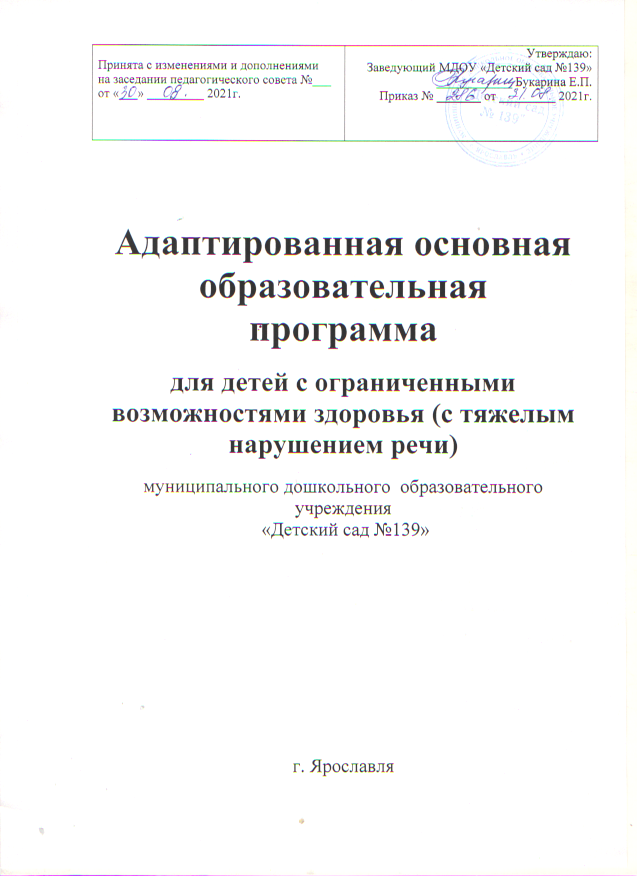 ВведениеПроектирование образовательного процесса с учетом особых образовательныхпотребностей и индивидуальных возможностей каждого ребенка, посещающего дошкольную образовательную организацию, является одним из основных условий и механизмов обеспечения доступности образования для детей с ограниченными возможностями здоровья. Реализация данного направления деятельности ДОО достигается посредством разработки адаптированной основной образовательной программы дошкольного образования.Адаптированная основная образовательная программа для детей с тяжелыми нарушениями речи муниципального дошкольного образовательного учреждения «Детскийсад №139» (далее – Программа) направлена на создание социальной ситуации развитиявоспитанников, имеющих тяжелые нарушения речи.Программа обеспечивает социальные и материальные условия, открывающиевозможности позитивной социализации воспитанников групп компенсирующей икомбинированной направленности, формирования доверия к миру, к людям и к себе,личностного и познавательного развития, развития инициативы и творческих способностей посредством культуросообразных и возрастосообразных видов деятельности в сотрудничестве со взрослыми и другими детьми, а также на обеспечение здоровья и безопасности детей через построение системы коррекционно-развивающей работы.Реализация Программы обеспечивает: достижение максимальной коррекции нарушений развития; учет особых образовательных потребностей детей дошкольного возраста с тяжелыми нарушениями речи.Программа может корректироваться в связи с изменениями:нормативно-правовой базы дошкольного образования,образовательного запроса родителей,выходом примерных основных адаптированных образовательных программ,возрастного состава детей,диагноза поступающего контингента детей,изменениями образовательного пространства МДОУ «Детский сад №139» (далее – ДОО)I. Целевой раздел 1.1.Пояснительная запискаАдаптированная образовательная программа МДОУ «Детский сад № 139» (далее Программа) составлена в соответствии с Приказом Министерства образования и науки Российской Федерации от 17.10.2013 № 1155 «Об утверждении Федерального государственного образовательного стандарта дошкольного образования» с целью реализации гарантированного гражданам Российской Федерации права на получение общедоступного и бесплатного дошкольного образования и определяет содержание образования воспитанников, имеющих тяжелые нарушения речи.Программа представляет собой нормативно-управленческий документ, характеризующий специфику содержания образования и особенности организации образовательной деятельности в группе компенсирующей и комбинированной направленности ДОО. Программа разработана педагогическим коллективом с учетом:  Комплексной образовательной программой дошкольного образования для детей с тяжелыми нарушениями речи (общим недоразвитием речи) с 3 до 7 лет. Автор Н. В. Нищева. Санкт-Петербург ДЕТСТВО-ПРЕСС 2019  «От рождения до школы». Инновационная программа дошкольного образования. / Под ред. Н. Е. Вераксы, Т. С. Комаровой, Э. М. Дорофеевой. — Издание пятое (инновационное), исп. и доп. — М.: МОЗАИКА-СИНТЕЗ, 2019 и в соответствии с документами, регламентирующими ценностно-целевые и методологические основы данной Программы:  Конвенцией о правах ребенка (одобрена Генеральной Ассамблеей ООН 20.11.1989 г., вступила в силу для СССР 15.09.1990)  Федеральным законом № 273-ФЗ «Об образовании в Российской Федерации» от 29 12.2012г.,  Семейным Кодексом РФ от 08.12.1995 № 223 ФЗ ;  Федеральным государственным образовательным стандартом дошкольного образования, утвержденным Приказом Министерства образования и науки Российской Федерации от 17 .10.2013г. № 1155;  СП 2.4.3648-20 «Санитарно-эпидемиологические требования к организациям воспитания и обучения, отдыха и оздоровления детей и молодежи»  «О соблюдении организациями, осуществляющими образовательную деятельность, требований, установленных федеральным государственным образовательным стандартом дошкольного образования» Письмо Министерства образования и науки РФ от 10 01.2014 года № 08-5  Письмо Министерства образования и науки Российской Федерации и Департамента общего образования от 28 .02. 2014 года 08249 «Комментарии к ФГОС дошкольного образования» ;  Письмо Министерства образования и науки Российской Федерации от 07.06.2013 г. № ИР-535/О7 «О коррекционном и инклюзивном образовании детей»;   Уставом МДОУ «Детский сад №139Коррекционная работа и инклюзивное образование МДОУ «Детский сад №139» осуществляется в рамках групп компенсирующей направленности для детей с тяжелыми нарушениями речи (ОНР) возрастом 5-7 лет. Реализация адаптированной основной образовательной программы для детей с тяжелыми нарушениями речи осуществляется на русском языке.1.1.1. Цели и задачи реализации ПрограммыЦелью данной Программы является построение системы работы в группах компенсирующей направленности для детей с тяжелыми нарушениями речи (общимнедоразвитием речи) в возрасте с 5 до 7 лет, предусматривающей полную интеграциюдействий всех специалистов дошкольного образовательного учреждения и родителейдошкольников.Для достижения цели определены следующие задачи Программы:1. Создать условия для реализации комплексного подхода в развитии и воспитаниидетей.2. Обеспечить эффективную работу по устранению нарушений речевого развитиядетей.3. Создать условия для достижения ребенком определенного уровня развитияличности, обусловленного целевыми ориентирами дошкольного образования.4. Обеспечить условия, способствующие сохранению и укреплению здоровья детей иэмоционального благополучия каждого ребенка.5. Обеспечить условия для развития художественно - творческих способностей детей.6. Выстроить систему взаимодействия с семьями воспитанников.Планирование работы во всех пяти образовательных областях учитывает особенностиречевого и общего развития детей с тяжелой речевой патологией. Комплексностьпедагогического воздействия направлена на выравнивание речевого и психофизическогоразвития детей и обеспечение их всестороннего гармоничного развития.Главная идея Программы заключается в реализации общеобразовательных задачдошкольного образования с привлечением синхронного выравнивания речевого ипсихического развития детей с общим недоразвитием речи).  1.1.2. Принципы и подходы к формированию ПрограммыПрограмма имеет в своей основе следующие принципы:• принцип индивидуализации, учета возможностей, особенностей развития и потребностей каждого ребенка;• принцип признания каждого ребенка полноправным участником образовательного процесса;• принцип поддержки детской инициативы и формирования познавательных интересов каждого ребенка;• принцип интеграции усилий специалистов;• принцип конкретности и доступности учебного материала, соответствия требований, методов, приемов и условия образования индивидуальным и возрастным особенностям детей;• принцип систематичности и взаимосвязи учебного материала;• принцип постепенности подачи учебного материала;• принцип концентрического наращивания информации в каждой из последующих возрастных групп во всех пяти образовательных областях.• Одним из основных принципов Программы является принцип природосообразности, т.е. реализация общеобразовательных задач дошкольного образования происходит с синхронным привлечением выравнивания речевого и психического развития детей с общим недоразвитием речи.• Онтогенетический принцип, учитывающий закономерности развития детской речи Программа включает три основных раздела: целевой, содержательный и организационный, в каждом из которых отражается обязательная часть и часть, формируемая участниками образовательных отношений:обязательная часть программы (инвариантная) обеспечивает достойный уровень личностного, интеллектуального, физического развития детей для успешного освоения им образовательной программы (до 70%);вторая часть программы (вариативная), сформированная участниками образовательных отношений (воспитатели, специалисты, родители), отражает особенности образовательных отношений в группе комбинированной направленности (до 30%).При разработке части Программы, формируемой участниками образовательных отношений (вариативная часть) учитывались интересы детей, членов их семей, специфика национальных и социокультурных условий, а также учитывались возможности педагогического коллектива.1.1.3.  Характеристика особенностей развития детей 5-7 летнего возраста с тяжелыми нарушениями речи.Общее недоразвитие речи рассматривается как системное нарушениеречевой деятельности, сложные речевые расстройства, при которых у детейнарушено формирование всех компонентов речевой системы, касающихся извуковой, и смысловой сторон, при нормальном слухе и сохранном интеллекте (Левина Р. Е., Филичева Т. Б., Чиркина Г. В.).Речевая недостаточность при общем недоразвитии речи у дошкольниковможет варьироваться от полного отсутствия речи до развернутой речи с выраженными проявлениями лексико-грамматического и фонетико-фонематического недоразвития (Левина Р. Е.).В настоящее время выделяют четыре уровня речевого развития, отражающие состояние всех компонентов языковой системы у детей с общим недоразвитием речи (Филичева Т.Б)Характеристика 1 уровня речевого развитияПри первом уровне речевого развития речевые средства ребенка ограничены, активный словарь практически не сформирован и состоит из звукоподражаний, звукокомплексов, лепетных слов. Высказывания сопровождаются жестами и мимикой. Характерна многозначность употребляемых слов, когда одни и те же лепетные слова используются для обозначения разных предметов и явлений. Возможна замена названий предметов названиями действий и наоборот. В активной речи преобладают корневые слова, лишенные флексий. Пассивный словарь шире активного, но тоже крайне ограничен. Практически отсутствует понимание категории числа существительных и глаголов, времени, рода, падежа. Произношение звуков носит диффузный характер. Фонематическое развитие находится в зачаточном состоянии. Ограничена способность восприятия и воспроизведения слоговой структуры слова.Характеристика 2 уровня речевого развития.При переходе ко второму уровню речевого развития речевая активность ребенка возрастает. Активный словарный запас расширяется за счет обиходной предметной и глагольной лексики. Возможно использование местоимений, союзов и иногда простых предлогов. В самостоятельных высказываниях ребенка уже есть простые нераспространенные предложения, при этом отмечаются грубые ошибки в употреблении грамматических конструкций, отсутствует согласование прилагательных с существительными, отмечается смешение падежных форм. Понимание обращенной речи значительно развивается, хотя пассивный словарный запас ограничен, не сформирован предметный и глагольный словарь, связанный с трудовыми действиями взрослых, растительным и животным миром. Отмечается незнание не только оттенков цветов, но и основных цветов. Типичны грубые нарушения слоговой структуры и звуконаполняемости слов. У детей выявляется недостаточность фонетической стороны речи (большое количество несформированных звуков).Характеристика 3 уровня речевого развития Третий уровень речевого развития характеризуется наличием развернутой фразовой речи с элементами лексико-грамматического и фонетико-фонематического недоразвития. Отмечаются попытки употребления даже предложений сложных конструкций. Лексика ребенка включает все части речи. При этом может наблюдаться неточное употребление лексических значений слов. Появляются первые навыки словообразования. Ребенок образует существительные и прилагательные с уменьшительными суффиксами, глаголы движения с приставками. Отмечаются трудности при образовании прилагательных от существительных. По-прежнему отмечаются множественные аграмматизмы. Ребенок может неправильно употреблять предлоги, допускает ошибки в согласовании прилагательных и числительных с существительными. Характерно недифференцированное произношение звуков, причем замены могут быть нестойкими. Недостатки произношения могут выражаться в искажении, замене или смешении звуков. Более устойчивым становится произношение слов сложной слоговой структуры. Ребенок может повторять трех- и четырехсложные слова вслед за взрослым, но искажает их в речевом потоке. Понимание речи приближается к норме, хотя отмечается недостаточное понимание значений слов, выраженных приставками и суффиксами.Характеристика 4 уровня речевого развитияЧетвертый уровень речевого развития (Филичева Т.Б.) характеризуется незначительными нарушениями компонентов языковой системы ребенка. Отмечается недостаточная дифференциация звуков [т—т'—с—с'—ц], [р—р'— л—л'—о] и т.д. Характерны своеобразные нарушения слоговой структуры слов, проявляющиеся в неспособности ребенка удерживать в памяти фонематический образ слова при понимании его значения. Следствием этого является искажение звуконаполняемости слов в различных вариантах. Недостаточная внятность речи и нечеткая дикция оставляют впечатление «смазанности». Остаются стойкими ошибки при употреблении суффиксов (единичности, эмоционально-оттеночных, уменьшительно-ласкательных). Отмечаются трудности в образовании сложных слов. Кроме того, ребенок испытывает затруднения при планировании высказывания и отборе соответствующих языковых средств, что обуславливает своеобразие его связной речи. Особую трудность для этой категории детей представляют сложные предложения с разными придаточными. Дети с ТНР (общим недоразвитием речи) имеют по сравнению с возрастной нормой особенности развития сенсомоторных, высших психических функций, психической активности.1.2. Планируемые результаты освоения ПрограммыРезультаты освоения программы представлены в виде целевых ориентиров. В соответствие с ФГОС ДО целевые ориентиры дошкольного образования определяются независимо от характера программы, форм ее реализации, особенностей развития детей.Целевые ориентиры не подлежат непосредственной оценке в виде педагогической и/или психологической диагностики и не могут сравниваться с реальными достижениями детей.Целевые ориентиры, представленные во ФГОС ДО, являются общими для всего образовательного пространства Российской Федерации. Целевые ориентиры данной программы базируются на ФГОС ДО и задачах данной программы. Целевые ориентиры даются для детей старшего дошкольного возраста (на этапе завершения дошкольного образования).К целевым ориентирам дошкольного образования (на этапе завершения дошкольного образования) в соответствии с данной Программой относятся следующие социально-нормативные характеристики возможных достижений ребенка:• ребенок хорошо владеет устной речью, может выражать свои мысли и желания, проявляет инициативу в общении, умеет задавать вопросы, делать умозаключения, знает и умеет пересказывать сказки, рассказывать стихи, составлять рассказы по серии сюжетных картинок или по сюжетной картинке; у него сформированы элементарные навыки звукослогового анализа, что обеспечивает формирование предпосылок грамотности; • ребенок любознателен; склонен наблюдать, экспериментировать; он обладает начальными знаниями о себе, о природном и социальном мире; • ребенок способен к принятию собственных решений с опорой на знания и умения в различных видах деятельности; • ребенок инициативен, самостоятелен в различных видах деятельности, способен выбрать себе занятия и партнеров по совместной деятельности; • ребенок активен, успешно взаимодействует со сверстниками и взрослыми; у ребенка сформировалось положительное отношение к самому себе, окружающим, к различным видам деятельности; • ребенок способен адекватно проявлять свои чувства, умеет радоваться успехам и сопереживать неудачам других, способен договариваться, старается разрешать конфликты; • ребенок обладает чувством собственного достоинства, чувством веры в себя; • ребенок обладает развитым воображением, которое реализует в разных видах деятельности; • ребенок умеет подчиняться правилам и социальным нормам, способен к волевым усилиям; • у ребенка развиты крупная и мелкая моторика, он подвижен и вынослив, владеет основными движениями, может контролировать свои движения, умеет управлять ими. Целевые ориентиры Программы выступают основаниями преемственности дошкольного и начального общего образования.1.2.1. Целевые ориентиры дошкольного возраста Целевые ориентиры освоения Программы детьми 5-ти -6-ти лет с тяжелыми нарушениями речи Познавательное развитие- ребенок создает предметный рисунок с деталями, меняя замысел по ходу изображения; - создает предметные конструкции из пяти-шести деталей (по образцу, схеме, условиям, замыслу); - осваивает конструирование из бумаги и природного материала; - выбирает из нескольких одну карточку по названию цвета или формы; - располагает по величине пять-семь предметов одинаковой формы; - занимается продуктивным видом деятельности, не отвлекаясь, в течение некоторого времени (15–20 минут); - устанавливает причинно-следственные связи между условиями жизни, внешними и функциональными свойствами в животном и растительном мире на основе наблюдений и практического экспериментирования; - осуществляет «пошаговое» планирование с последующим словесным отчетом о последовательности действий сначала с помощью взрослого, к концу периода обучения, самостоятельно; - находит и различает простейшие графические образцы, конструирует из плоскостных элементов (геометрическая мозаика, геометрические фигуры) и из палочек; - моделирует целостный образ предмета из отдельных фрагментов (конструкторские наборы, сборно-разборные игрушки, разрезные картинки); - использует конструктивные умения в ролевых играх; - имеет представления о независимости количества элементов множества от пространственного расположения предметов, составляющих множество, и их качественных признаков; - осуществляет элементарные счетные действия с множествами предметов на основе слухового, тактильного и зрительного восприятия; - анализирует объект, воспринимая его во всем многообразии свойств, определяет элементарные отношения сходства и отличия; - имеет представления о времени на основе наиболее характерных признаков (по наблюдениям в природе, по изображениям на картинках); - узнает и называет реальные явления и их изображения: контрастные времена года (лето и зима) и части суток (день и ночь); - действует по правилу или по инструкции в предметно-практических и игровых ситуациях; - использует схему для ориентировки в пространстве; - распределяет предметы по группам на основе общего признака (одежда, обувь, посуда); - запоминает по просьбе взрослого шесть-семь названий предметов.Социально-коммуникативное развитие - ребенок выполняет взаимосвязанные ролевые действия, понимает и называет свою роль; - выполняет ролевые действия, изображающие социальные функции людей; - участвует в распределении ролей до начала игры; - выполняет знакомые ролевые действия в соответствии с содержанием игры, использует их в различных ситуациях, тематически близких уже освоенной игре; - отображает в игровых действиях отношения между людьми (подчинение, сотрудничество); - использует в ходе игры различные натуральные предметы, их модели, предметызаместители; - передает в сюжетно-ролевых и театрализованных играх различные виды социальных отношений; - вступает в ролевое взаимодействие с детьми; - стремится к самостоятельности, проявляет относительную независимость от взрослого; - проявляет доброжелательное отношение к детям, взрослым, оказывает помощь в процессе деятельности, благодарит за помощь.Речевое развитие - ребенок владеет элементарными коммуникативными умениями, взаимодействует с окружающими взрослыми и сверстниками, используя речевые и неречевые средства общения; - может самостоятельно получать новую информацию (задает вопросы, экспериментирует); - обладает значительно возросшим объемом понимания речи; - обладает возросшими звукопроизносительными возможностями; - в речи употребляет все части речи, проявляя словотворчество; - сочиняет небольшую сказку или историю по теме, рассказывает о своих впечатлениях, высказывается по содержанию литературных произведений (с помощью взрослого и самостоятельно); - обладает значительно расширенным активным словарным запасом с последующим включением его в простые фразы; - владеет ситуативной речью в общении с другими детьми и со взрослыми.Художественно-эстетическое развитие- ребенок изображает предметы с деталями, появляются элементы сюжета, композиции, замысел опережает изображение; - самостоятельно вырезает фигуры простой формы (полоски, квадраты и т.п.); - наклеивает вырезанные фигуры на бумагу, создавая орнамент или предметное изображение; - положительно эмоционально относится к изобразительной деятельности, ее процессу и результатам; - знает материалы и средства, используемые в процессе изобразительной деятельности, их свойства (карандаши, фломастеры, кисти, бумага, краски, мел, пластилин, глина и др.); - знает основные цвета и их оттенки: оранжевый, коричневый, фиолетовый, серый, голубой; - ориентируется на плоскости листа (низ, середина, верх); - соотносит части реального предмета и его изображения, показывает и называет их, передает в изображении целостный образ предмета; - сотрудничает с другими детьми в процессе выполнения коллективных работ; - внимательно слушает музыку, понимает и интерпретирует выразительные средства музыки; - проявляет желание самостоятельно заниматься музыкальной деятельностью.Физическое развитие - ребенок проходит по скамейке, перешагивая незначительные препятствия (например, набивные мячи); - отбивает мяч о землю одной рукой несколько раз подряд; - продевает шнурок в ботинок и завязывает бантиком; - бегает, преодолевая препятствия: обегая кегли, пролезает в обруч и др.; - подбрасывает и ловит мяч двумя руками с хлопком (несколько раз); - поочередно прикасается большим пальцем к кончикам пальцев той же руки (от мизинца к указательному и обратно); - выполняет двигательные цепочки из трех-пяти элементов; - самостоятельно перестраивается в звенья с опорой на ориентиры; - выполняет общеразвивающие упражнения, ходьбу, бег в заданном темпе; - выполняет движения с речевым и музыкальным сопровождением (по образцу, данному взрослым, самостоятельно); - элементарно описывает по вопросам взрослого свое самочувствие, - может привлечь внимание взрослого в случае плохого самочувствия, боли и т. д.; - самостоятельно и правильно умывается, моет руки, самостоятельно следит за своим внешним видом, соблюдает культуру поведения за столом, самостоятельно одевается и раздевается, ухаживает за вещами личного пользования.Целевые ориентиры освоения Программы детьми 6-7 лет с тяжелыми нарушениями речи Познавательное развитие - ребенок обладает сформированными представлениями о форме, величине, пространственных отношениях элементов конструкции, умеет отражать их в речи; - использует в процессе продуктивной деятельности все виды словесной регуляции: словесного отчета, словесного сопровождения и словесного планирования деятельности; - выполняет схематические рисунки и зарисовки выполненных построек (по групповому и индивидуальному заданию); - самостоятельно анализирует объемные и графические образцы, создает конструкции на основе проведенного анализа; - воссоздает целостный образ объекта из разрезных предметных и сюжетных картинок, сборно-разборных игрушек, иллюстрированных кубиков и паззлов; - устанавливает причинно-следственные связи между условиями жизни, внешними и функциональными свойствами в животном и растительном мире на основе наблюдений и практического экспериментирования; - демонстрирует сформированные представления о свойствах и отношениях объектов; - моделирует различные действия, направленные на воспроизведение величины, формы предметов, протяженности, удаленности с помощью пантомимических, знаковосимволических графических и других средств на основе предварительного тактильного и зрительного обследования предметов и их моделей; - владеет элементарными математическими представлениями: количество в пределах десяти, знает цифры 0, 1–9 в правильном и зеркальном (перевернутом) изображении, среди наложенных друг на друга изображений, соотносит их с количеством предметов; - решает простые арифметические задачи устно, используя при необходимости в качестве счетного материала символические изображения (палочки, геометрические фигуры); - определяет пространственное расположение предметов относительно себя (впереди, сзади, рядом со мной, надо мной, подо мной), геометрические фигуры и тела; - определяет времена года, части суток; - использует в речи математические термины, обозначающие величину, форму, количество, называя все свойства, присущие объектам, а также свойства, не присущие объектам, с использованием частицы не; - владеет разными видами конструирования (из бумаги, природного материала, деталей конструктора); - создает предметные и сюжетные композиции из строительного материала по образцу, схеме, теме, условиям, замыслу (восемь-десять деталей);Социально-коммуникативное развитие- ребенок владеет основными видами продуктивной деятельности, проявляет инициативу и самостоятельность в разных видах деятельности: в игре, общении и др.; - выбирает род занятий, участников по совместной деятельности, избирательно и устойчиво взаимодействует с детьми; - участвует в коллективном создании замысла в игре и на занятиях; - проявляет внимание и передает собеседнику как можно более точное сообщение; - регулирует свое поведение в соответствии с усвоенными нормами и правилами, проявляет кооперативные умения в процессе игры, соблюдая отношения партнерства, взаимопомощи, взаимной поддержки (сдерживает агрессивные реакции, справедливо распределяет роли, помогает друзьям и т.п.); - отстаивает усвоенные нормы и правила перед ровесниками и взрослыми; - использует в играх знания, полученные в ходе экскурсий, наблюдений, знакомства с художественной литературой, картинным материалом, народным творчеством, историческими сведениями, мультфильмами и т.п.; - переносит ролевые действия в соответствии с содержанием игры на ситуации, тематически близкие знакомой игре; - стремится к самостоятельности, проявляет относительную независимость от взрослого.Речевое развитие - ребенок самостоятельно получает новую информацию (задает вопросы, экспериментирует); - правильно произносит все звуки, замечает ошибки в звукопроизношении; - грамотно использует все части речи, строит распространенные предложения; - владеет словарным запасом, связанным с содержанием эмоционального, бытового, предметного, социального и игрового опыта детей; - использует обобщающие слова, устанавливает и выражает в речи антонимические и синонимические отношения;- объясняет значения знакомых многозначных слов; - пересказывает литературные произведения по иллюстративному материалу (картинкам, картинам, фотографиям), содержание которых отражает эмоциональный, игровой, трудовой, познавательный опыт детей; - пересказывает произведение от лица разных персонажей, используя языковые (эпитеты, сравнения, образные выражения) и интонационно-образные (модуляция голоса, интонация) средства выразительности речи; - выполняет речевые действия в соответствии с планом повествования, составляет рассказы по сюжетным картинкам и по серии сюжетных картинок, используя графические схемы, наглядные опоры; - отражает в речи собственные впечатления, представления, события своей жизни, составляет с помощью взрослого небольшие сообщения, рассказы «из личного опыта»; - владеет языковыми операциями, обеспечивающими овладение грамотой.Художественно-эстетическое развитие - ребенок стремится к использованию различных средств и материалов в процессе изобразительной деятельности (краски, карандаши, восковые мелки, пастель, фломастеры, мел, пластилин, тесто для лепки, бумагу и ткань для аппликации и т. д.); - владеет разными способами вырезания (из бумаги, сложенной гармошкой, сложенной вдвое и т.п.); - знает основные цвета и их оттенки, смешивает и получает оттеночные цвета красок; - понимает доступные произведения искусства (картины, иллюстрации к сказкам и рассказам, народная игрушка: семеновская матрешка, дымковская игрушка и др.); - умеет определять замысел изображения, словесно его формулировать, следовать ему в процессе работы и реализовывать его до конца, объяснять в конце работы содержание, получившегося продукта деятельности; - эмоционально откликается на воздействие художественного образа, понимает содержание произведений и выражает свои чувства и эмоции с помощью творческих рассказов; - проявляет интерес к произведениям народной, классической и современной музыки, к музыкальным инструментам; - имеет элементарные представления о видах искусства; - воспринимает музыку, художественную литературу, фольклор; - сопереживает персонажам художественных произведений. Физическое развитие - ребенок выполняет основные виды движений и упражнения по словесной инструкции взрослых; - выполняет согласованные движения, а также разноименные и разнонаправленные движения; - выполняет разные виды бега; - сохраняет заданный темп (быстрый, средний, медленный) во время ходьбы; - осуществляет элементарное двигательное и словесное планирование действий в ходе спортивных упражнений; - знает и подчиняется правилам подвижных игр, эстафет, игр с элементами спорта; - владеет элементарными нормами и правилами здорового образа жизни (в питании, двигательном режиме, закаливании, при формировании полезных привычек и др.).1.2.2.Целевые ориентиры на этапе завершения освоения ПрограммыК концу данного возрастного этапа ребенок: – обладает сформированной мотивацией к школьному обучению; – усваивает значения новых слов на основе знаний о предметах и явлениях окружающего мира; – употребляет слова, обозначающие личностные характеристики, многозначные; – умеет подбирать слова с противоположным и сходным значением; – правильно употребляет основные грамматические формы слова; – составляет различные виды описательных рассказов (описание, повествование, с элементами рассуждения) с соблюдением цельности и связности высказывания, составляет творческие рассказы; – владеет простыми формами фонематического анализа, способен осуществлять сложные формы фонематического анализа (с постепенным переводом речевых умений во внутренний план), осуществляет операции фонематического синтеза; – осознает слоговое строение слова, осуществляет слоговой анализ и синтез слов (двухсложных с открытыми, закрытыми слогами, трехсложных с открытыми слогами, односложных); – правильно произносит звуки (в соответствии с онтогенезом); – владеет основными видами продуктивной деятельности, проявляет инициативу и самостоятельность в разных видах деятельности: в игре, общении, конструировании и др.; – выбирает род занятий, участников по совместной деятельности, избирательно и устойчиво взаимодействует с детьми; – участвует в коллективном создании замысла в игре и на занятиях; – передает как можно более точное сообщение другому, проявляя внимание к собеседнику; – регулирует свое поведение в соответствии с усвоенными нормами и правилами, проявляет кооперативные умения в процессе игры, соблюдая отношения партнерства, взаимопомощи, взаимной поддержки; – отстаивает усвоенные нормы и правила перед ровесниками и взрослыми, стремится к самостоятельности, проявляет относительную независимость от взрослого; – использует в играх знания, полученные в ходе экскурсий, наблюдений, знакомства с художественной литературой, картинным материалом, народным творчеством, историческими сведениями, мультфильмами и т. п.;– использует в процессе продуктивной деятельности все виды словесной регуляции: словесного отчета, словесного сопровождения и словесного планирования деятельности; – устанавливает причинно-следственные связи между условиями жизни, внешними и функциональными свойствами в животном и растительном мире на основе наблюдений и практического экспериментирования; – определяет пространственное расположение предметов относительно себя, геометрические фигуры; – владеет элементарными математическими представлениями: количество в пределах десяти, знает цифры 0, 1–9, соотносит их с количеством предметов; решает простые арифметические задачи устно, используя при необходимости в качестве счетного материала символические изображения; – определяет времена года, части суток; – самостоятельно получает новую информацию (задает вопросы, экспериментирует); – пересказывает литературные произведения, составляет рассказ по иллюстративному материалу (картинкам, картинам, фотографиям), содержание которых отражает эмоциональный, игровой, трудовой, познавательный опыт детей; – составляет рассказы по сюжетным картинкам и по серии сюжетных картинок, используя графические схемы, наглядные опоры; – составляет с помощью взрослого небольшие сообщения, рассказы из личного опыта; – владеет предпосылками овладения грамотой; – стремится к использованию различных средств и материалов в процессе изобразительной деятельности; – имеет элементарные представления о видах искусства, понимает доступные произведения искусства (картины, иллюстрации к сказкам и рассказам, народная игрушка), воспринимает музыку, художественную литературу, фольклор; – проявляет интерес к произведениям народной, классической и современной музыки, к музыкальным инструментам; – сопереживает персонажам художественных произведений; – выполняет основные виды движений и упражнения по словесной инструкции взрослых: согласованные движения, а также разноименные и разнонаправленные движения; – осуществляет элементарное двигательное и словесное планирование действий в ходе спортивных упражнений; – знает и подчиняется правилам подвижных игр, эстафет, игр с элементами спорта; – владеет элементарными нормами и правилами здорового образа жизни (в питании, двигательном режиме, закаливании, при формировании полезных привычек и др.).1.2.3. Развивающее оценивание качества образовательной деятельности по ПрограммеКонцептуальные основания оценки качества образовательной деятельности определяются требованиями Федерального закона «Об образовании в Российской Федерации», а также ФГОС дошкольного образования, в котором определены государственные гарантии качества образования. Оценка качества дошкольного образования (соответствия образовательной деятельности, реализуемой ДОО, заданным требованиям ФГОС ДО и Программы в дошкольном образовании детей с ТНР) направлена, в первую очередь, на оценивание созданных ДОО условий образовательной деятельности, включая психолого-педагогические, кадровые, материально-технические, финансовые, информационно-методические, управление Организацией и т.д.Программой не предусматривается оценивание качества образовательной деятельности ДОО на основе достижения детьми с ТНР планируемых результатов освоения Программы. Целевые ориентиры, представленные в Программе:  не подлежат непосредственной оценке;  не являются непосредственным основанием оценки как итогового, так и промежуточного уровня развития обучающихся с ТНР;  не являются основанием для их формального сравнения с реальными достижениями детей с ТНР;  не являются основой объективной оценки соответствия установленным требованиям образовательной деятельности и подготовки детей с ТНР;  не являются непосредственным основанием при оценке качества образования. Программой предусмотрена система мониторинга динамики развития воспитанников, динамики их образовательных достижений, основанная на методе наблюдения и включающая: – педагогические наблюдения, педагогическую диагностику, связанную с оценкой эффективности педагогических действий с целью их дальнейшей оптимизации; – детские портфолио, фиксирующие достижения ребенка в ходе образовательной деятельности; – индивидуальные карты развития ребенка дошкольного возраста. Методика проведения обследования ребенка с ТНР учителем –логопедом соответствует аналогичному разделу АООП для детей с тяжелыми нарушениями речи ( ОНР) с 3 до 7 лет Н.В. Нищевой. При проведении мониторинга уровня речевого развития отслеживается динамика развития по следующим направлениям:  состояние мимической мускулатуры  состояние артикуляционной моторики  состояние звукопроизношения  развитие моторной сферы  развитие импрессивной речи, состояние фонематического восприятия  развитие экспрессивной речи, состояние активного словаря  развитие экспрессивной речи, состояние грамматического строя речи  развитие экспрессивной речи, состояние слоговой структуры  развитие экспрессивной речи, состояние фонематической стороны речи  состояние связной речи  развитие эмоциональной сферы, неречевых психических процессов Обязательным требованием диагностики развития ребенка является использование только тех методов, применение которых позволяет получить необходимый объем информации в оптимальные сроки. Формы диагностики должны обеспечивать объективность и точность получаемых данных и включают в себя:Наблюдение за ребенком - описательный исследовательский метод, заключающийся в целенаправленном и организованном восприятии и регистрации поведения изучаемого объекта. Беседа является одним из самых продуктивных методов в психологии личности, дающих возможность вглядеться во внутренний мир человека, во многом понять его сложное, часто противоречивое содержание. Анализ продуктов детской деятельности. Диагностика осуществляется в форме наблюдений за воспитанниками в ходе: - непрерывной образовательной деятельности; - совместной деятельности в режимных моментах; - самостоятельной деятельности воспитанников; - свободной продуктивной, двигательной или спонтанной игровой деятельности воспитанников.Результаты обследования заносятся в речевую карту ребенка. В соответствии со ФГОС ДО и принципами Программы оценка качества образовательной деятельности по Программе: 1) поддерживает ценности развития и позитивной социализации ребенка дошкольного возраста с ТНР; 2) учитывает факт разнообразия путей развития ребенка с ТНР; 3)ориентирует систему дошкольного образования на поддержку вариативности используемых образовательных программ и организационных форм дошкольного образования для детей дошкольного возраста с ТНР; 4) обеспечивает выбор методов и инструментов оценивания для семьи, образовательной организации и для педагогов ДОО в соответствии: – с разнообразием вариантов развития ребенка с ТНР в дошкольном детстве, – разнообразием вариантов образовательной среды, – разнообразием местных условий в разных регионах и муниципальных образованиях Российской Федерации; 5) представляет собой основу для развивающего управления программой дошкольного образования для детей с ТНР на уровне дошкольной образовательной организации, обеспечивая тем самым качество основных образовательных программ дошкольного образования в разных условиях.Программой предусмотрены следующие уровни системы оценки качества: - внутреннее самообследование, оценка, самооценка дошкольной образовательной организации; - внешняя оценка дошкольной образовательной организации, в том числе независимая профессиональная и общественная оценка. На уровне образовательной организации система оценки качества реализации Программы решает задачи: - повышения качества реализации программы дошкольного образования; - реализации требований ФГОС ДО к структуре, условиям и целевым ориентирам основной образовательной программы дошкольной организации; - обеспечения объективной экспертизы деятельности ДОО в процессе оценки качества адаптированной программы дошкольного образования детей с ТНР; - задания ориентиров педагогам в их профессиональной деятельности и перспектив развития самой Организации; - создания оснований преемственности между дошкольным и начальным общим образованием обучающихся с ТНР.Важнейшим элементом системы обеспечения качества дошкольного образования в ДОО является оценка качества психолого-педагогических условий реализации адаптированной основной образовательной программы в предлагаемой системе оценки качества образования на уровне ДОО. Это позволяет выстроить систему оценки и повышения качества вариативного, развивающего дошкольного образования в соответствии со ФГОС ДО посредством экспертизы условий реализации Программы. Результаты оценивания качества образовательной деятельности формируют доказательную основу для корректировки образовательного процесса и условий образовательной деятельности. Важную роль в системе оценки качества образовательной деятельности играют родители (законные представители) обучающихся с ТНР и другие субъекты образовательных отношений, участвующие в оценивании образовательной деятельности ДОО, предоставляя обратную связь о качестве образовательной деятельности ДОО.II.  Содержательный раздел2.1.  Общие положенияСодержание коррекционной работы в ФГОС ДО направлено на создание системы комплексной помощи детям с ограниченными возможностями здоровья ( дети с ТНР) в освоении адаптированной основной образовательной программы дошкольного образования, коррекцию недостатков в физическом и (или) психическом развитии воспитанников, их социальную адаптацию. Программа коррекционной работы предусматривает создание специальных условий обучения и воспитания, позволяющих учитывать особые образовательные потребности детей с ограниченными возможностями здоровья ( дети с ТНР) посредством индивидуализации (траектория индивидуального развития ребёнка) и дифференциации образовательного процесса. Получение детьми с ограниченными возможностями здоровья (дети с ТНР) образования является одним из основных и неотъемлемых условий их успешной социализации, обеспечения их полноценного участия в жизни общества, эффективной самореализации в различных видах профессиональной и социальной деятельности.Условия эффективного решения коррекционных образовательных задач: 1. Творческий профессиональный контакт учителя-логопеда с воспитателями. 2. Четкое понимание цели коррекционно-развивающего обучения, общих и частных задач систематической работы. 3. Отслеживание динамики речевого и общего развития детей. 4. Выявление и анализ всех имеющихся у детей затруднений. 5. Разноуровневый подход в работе с детьми на фронтальных и подгрупповых занятиях. 6. Усиленная индивидуальная работа с детьми с особыми проблемами. 7. Решение целого комплекса задач на материале каждой лексической темы (словарь, словообразование, словоизменение, типы предложения, развитие психических функций и т.д.)Особенности организации коррекционной работы: 1. Коррекционная образовательная деятельность организуется с использованием педагогических технологий, обеспечивающих коррекцию и компенсацию отклонений в речевом развитии детей, учитывающих возрастные и психофизиологические особенности детей дошкольного возраста. 2. Организация коррекционной образовательной деятельности регламентируется планом работы учителя-логопеда, режимом работы и расписанием занятий, согласованным с администрацией ДОО. 3. Коррекционная образовательная деятельность проводится с сентября по май учебного года. В соответствии с СП 2.4.3648-20 «Санитарно-эпидемиологические требования к организациям воспитания и обучения, отдыха и оздоровления детей и молодежи» продолжительность непрерывной образовательной деятельности для детей 5-6 лет – не более 25 минут, для детей 6-7 лет – не более 30 минут. 4. Индивидуальные занятия проводятся ежедневно, продолжительность индивидуальных занятий не более 10-15 минут. 5. Перерывы между периодами непрерывной образовательной деятельности - не менее 10 минут.2.2. Описание образовательной деятельности по освоению пяти образовательных областей  детьми с нарушениями речи2.2.1 Социально-коммуникативное развитиеВ области социально-коммуникативного развития ребенка с ТНР, с учетом его психофизических особенностей, в условиях информационной социализации основными задачами образовательной деятельности являются создание условий для:-  усвоение норм и ценностей, принятых в обществе, включая моральные и нравственные ценности;  -  развитие общения и взаимодействия ребенка со взрослыми и сверстниками;  -  становление  самостоятельности,  целенаправленности  и  саморегуляции  собственных действий;  развитие  социального  и  эмоционального интеллекта,  эмоциональной отзывчивости, сопереживания;  -  формирование готовности к совместной деятельности со сверстниками;  -  формирование уважительного отношения и чувства принадлежности к своей семье и к сообществу  детей  и  взрослых  в  Организации; формирование  позитивных  установок  к различным видам труда и творчества;  -  формирование основ безопасного поведения в быту, социуме, природе. Особенности организации образовательной деятельности с детьми 5-7 летСодержание образовательной области «Социально-коммуникативное развитие» направлено на всестороннее развитие у детей с ТНР навыков игровой деятельности, дальнейшее приобщение их к общепринятым нормам и правилам взаимоотношений со сверстниками и взрослыми, в том числе моральным, на обогащение первичных представлений о гендерной и семейной принадлежности. В этот период в коррекционно-развивающей работе с детьми взрослые создают и расширяют знакомые образовательные ситуации, направленные на стимулирование потребности детей в сотрудничестве, в кооперативных действиях со сверстниками во всех видах деятельности, продолжается работа по активизации речевой деятельности, по дальнейшему накоплению детьми словарного запаса. Характер решаемых задач позволяет структурировать содержание образовательной области «Социально-коммуникативное развитие» по следующим разделам: 1) игра; 2) представления о мире людей и рукотворных материалах; 3) безопасное поведение в быту, социуме, природе; 4) труд. Образовательную деятельность в рамках области «Социально-коммуникативное развитие» проводят воспитатели, интегрируя ее содержание с тематикой логопедической работы, проводимой учителем-логопедом. Совместная образовательная деятельность педагогов с детьми с ТНР предполагает следующие направления работы: дальнейшее формирование представлений детей о разнообразии окружающего их мира людей и рукотворных материалов; воспитание правильного отношения к людям, к вещам и т. д.; обучение способам поведения в обществе, отражающим желания, возможности и предпочтения детей. В процессе уточнения представлений о себе и окружающем мире у детей активизируется речевая деятельность, расширяется словарный запас. На третьей ступени обучения детей с ТНР основное внимание обращается на совершенствование игровых действий и точное выполнение игровых правил в дидактических и подвижных играх и упражнениях. В этот период большое значение приобретает создание предметно-развивающей среды и привлечение детей к творческим играм. Воспитатели организуют сюжетно-ролевые и театрализованные игры с детьми, осуществляя недирективное руководство ими. Элементы сюжетно-ролевой и сюжетно-дидактической игры, театрализованные игры, подвижные, дидактические игры активно включаются в занятия с детьми по всем направлениям коррекционно-развивающей работы.Работа с детьми старшего дошкольного возраста предполагает активное применение игротерапевтических техник с элементами куклотерапии, песочной терапии, арттерапии и др. Занятия по психотерапевтическим методикам (работа с детской агрессией, страхами, тревожностью) проводит педагог-психолог, согласуя их с педагогами группы и родителями. Педагоги уделяют основное внимание формированию связной речи у детей с ТНР, ее основных функций (коммуникативной, регулирующей, познавательной). Дети вовлекаются в различные виды деятельности, естественным образом обеспечивающие их коммуникативное взаимодействие со взрослыми и сверстниками, развитие познавательного интереса и мотивации к деятельности. Особое внимание обращается на формирование у детей представления о Родине: о городах России, о ее столице, о государственной символике, гимне страны и т. д. У детей в различных ситуациях расширяют и закрепляют представления о предметах быта, необходимых человеку, о макросоциальном окружении. Взрослые создают условия для формирования экологических представлений у детей, знакомя их с функциями человека в природе (потребительской, природоохранной, восстановительной). В рамках раздела особое внимание обращается на развитие у детей устойчивого алгоритма поведения в опасных ситуациях: в помещении, на прогулке, на улице, в условиях поведения с посторонними людьми. В этот период большое внимание уделяется формированию у детей интеллектуальной и мотивационной готовности к обучению в школе. У детей старшего дошкольного возраста активно развивается познавательный интерес (интеллектуальный, волевой и эмоциональный компоненты). Взрослые, осуществляя совместную деятельность с детьми, обращают внимание на то, какие виды деятельности их интересуют, стимулируют их развитие, создают предметно-развивающую среду, исходя из потребностей каждого ребенка. Активными участниками образовательного процесса в области «Социальнокоммуникативное развитие» являются родители детей, а также все специалисты, работающие с детьми с ТНР.Содержание образовательной деятельности по направлению «Социальнокоммуникативное развитие» соответствует данному разделу инновационной программы дошкольного образования «От рождения до школы». / Под ред. Н. Е. Вераксы, Т. С. Комаровой, Э. М. Дорофеевой. — Издание пятое (инновационное), исп. и доп. — М.: МОЗАИКА-СИНТЕЗ, 20192.2.2. Образовательная область «Познавательное развитие»В образовательной области «Познавательное развитие» основными задачами образовательной деятельности с детьми являются создание условий для: -  развитие интересов детей, любознательности и познавательной мотивации;  -  формирование познавательных действий, становление сознания;  -  развитие  воображения  и  творческой  активности;  формирование  первичных представлений  о  себе,  других  людях,  объектах  окружающего  мира,  о  свойствах  и отношениях объектов окружающего мира (форме, цвете, размере, материале, звучании, ритме,  темпе,  количестве,  числе,  части  и  целом,  пространстве  и  времени,  движении  и покое,  причинах  и  следствиях  и  др.),  - формирование первичных представлений о  малой  родине  и  Отечестве,  представлений  о социокультурных ценностях нашего народа, об отечественных традициях и праздниках, о  планете  Земля  как  общем  доме  людей,  об  особенностях  ее  природы,  многообразии стран и народов мира. -  развития представлений о виртуальной среде, о возможностях и рисках ИнтернетаОсобенности организации образовательной деятельности с детьми 5-7 летСодержание образовательной области «Познавательное развитие» предполагает создание взрослыми ситуаций для расширения представлений детей о функциональных свойствах и назначении объектов, стимулируют их к анализу, используя вербальные средства общения, разнообразят ситуации для установления причинных, временных и других связей и зависимостей между внутренними и внешними свойствами. При этом широко используются методы наблюдения за объектами, демонстрации объектов, элементарные опыты, упражнения и различные игры. Содержание образовательной области «Познавательное развитие» в этот период обеспечивает развитие у детей с ТНР познавательной активности, обогащение их сенсомоторного и сенсорного опыта, формирование предпосылок познавательно-исследовательской и конструктивной деятельности, а также представлений об окружающем мире и элементарных математических представлений. Характер решаемых задач позволяет структурировать содержание образовательной области по следующим разделам: 1) конструирование; 2) развитие представлений о себе и об окружающем мире; 3) формирование элементарных математических представлений. Продолжается развитие у детей с ТНР мотивационного, целевого, содержательного, операционального и контрольного компонентов конструктивной деятельности. При этом особое внимание уделяется самостоятельности детей, им предлагаются творческие задания, задания на выполнение работ по своему замыслу, задания на выполнение коллективных построек. Рекомендуются занятия в специальной интерактивной среде (темной и светлой сенсорных комнатах), которые проводит педагог-психолог. В них включаются сведения о цветовом многообразии, о звуках природы, о явлениях природы и зависимости настроения, состояния человека, растительного и животного мира от этих характеристик. Педагоги стимулируют познавательный интерес детей к различным способам измерения, счета количеств, определения пространственных отношений у разных народов. Содержание образовательной деятельности по направлению «Познавательное развитие» соответствует данному разделу инновационной программы дошкольного образования «От рождения до школы». / Под ред. Н. Е. Вераксы, Т. С. Комаровой, Э. М. Дорофеевой. — Издание пятое (инновационное), исп. и доп. — М.: МОЗАИКА-СИНТЕЗ, 20192.2.3. Образовательная область «Речевое развитие»В образовательной области «Речевое развитие» основными задачами образовательной деятельности с детьми является создание условий для: -  владение речью как средством общения и культуры;  -  обогащение активного словаря;  -  развитие связной, грамматически правильной диалогической и монологической речи;  -  развитие речевого творчества;  -  развитие звуковой и интонационной культуры речи, фонематического слуха;  -  знакомство  с  книжной  культурой,  детской  литературой,  понимание  на  слух  текстов различных жанров детской литературы;  -  формирование  звуковой  аналитико-синтетической  активности  как  предпосылки обучения грамоте. Программа оставляет Организации право выбора способа речевого развития детей, в том числе с учетом особенностей реализуемых основных образовательных программ, используемых вариативных образовательных программ и других особенностей реализуемой образовательной деятельности.Особенности организации образовательной деятельности с детьми 5-7 летВедущим направлением работы в рамках образовательной области «Речевое развитие» является формирование связной речи детей с ТНР. В этот период основное внимание уделяется стимулированию речевой активности детей. У них формируется мотивационно-потребностный компонент речевой деятельности, развиваются ее когнитивные предпосылки: восприятие, внимание, память, мышление. Одной из важных задач обучения является формирование вербализованных представлений об окружающем мире, дифференцированного восприятия предметов и явлений, элементарных обобщений в сфере предметного мира. Различение, уточнение и обобщение предметных понятий становится базой для развития активной речи детей. Для развития фразовой речи детей проводятся занятия с использованием приемов комментированного рисования, обучения рассказыванию по литературным произведениям, по иллюстративному материалу. Для совершенствования планирующей функции речи детей обучают намечать основные этапы предстоящего выполнения задания. Совместно со взрослым, а затем самостоятельно детям предлагается составлять простейший словесный отчет о содержании и последовательности действий в различных видах деятельности. Педагоги создают условия для развития коммуникативной активности детей с ТНР в быту, играх и на занятиях. Для этого, в ходе специально организованных игр и в совместной деятельности, ведется формирование средств межличностного взаимодействия детей. Взрослые предлагают детям различные ситуации, позволяющие моделировать социальные отношения в игровой деятельности. Они создают условия для расширения словарного запаса через эмоциональный, бытовой, предметный, социальный и игровой опыт детей. У детей активно развивается способность к использованию речи в повседневном общении, а также стимулируется использование речи в области познавательно-исследовательского, художественно-эстетического, социально-коммуникативного и других видов развития. Взрослые могут стимулировать использование речи для познавательно-исследовательского развития детей, например, отвечая на вопросы «Почему?..», «Когда?..», обращая внимание детей на последовательность повседневных событий, различия и сходства, причинно-следственные связи, развивая идеи, высказанные детьми, вербально дополняя их. В сфере приобщения детей к культуре чтения литературных произведений взрослые читают детям книги, стихи, вспоминают содержание и обсуждают вместе с детьми прочитанное, способствуя пониманию прочитанного. Детям, которые хотят читать сами, предоставляется такая возможность.  Для формирования у детей мотивации к школьному обучению, в работу по развитию речи детей с ТНР включаются занятия по подготовке их к обучению грамоте. Эту работу воспитатель и учитель-логопед проводят, исходя из особенностей и возможностей развития детей старшего дошкольного возраста с речевыми нарушениями. Содержание занятий по развитию речи тесно связано с содержанием логопедической работы, а также работы, которую проводят с детьми другие специалисты. Содержание образовательной деятельности по направлению «Речевое развитие» соответствует данному разделу Примерной адаптированной основной образовательной программы для детей с тяжелыми нарушениями речи (общим недоразвитием речи) с 3 до 7 лет Н.В. Нищевой.2.2.4. Образовательная область «Художественно-эстетическое развитие»В образовательной области «Художественно-эстетическое развитие» основными задачами образовательной деятельности с детьми являются создание условий для:-  развитие  предпосылок  ценностно-смыслового  восприятия  и  понимания  произведений искусства (словесного, музыкального, изобразительного), мира природы;  -  становление  эстетического  отношения  к  окружающему  миру;  формирование элементарных представлений о видах искусства; - развитие способности к восприятию музыки, художественной литературы, фольклора; -  стимулирование сопереживания персонажам художественных произведений;  -  реализацию  самостоятельной  творческой  деятельности  детей  (изобразительной, конструктивно-модельной, музыкальной и др.). В сфере развития у детей интереса к эстетической стороне действительности, ознакомления с разными видами и жанрами искусства, в том числе народного творчества, Программа относит к образовательной области художественно-эстетического развития приобщение детей к эстетическому познанию и переживанию мира, к искусству и культуре в широком смысле, а также творческую деятельность детей в изобразительном, пластическом, музыкальном, литературном и др. видах художественно-творческой деятельности. Эстетическое отношение к миру опирается, прежде всего, на восприятие действительности разными органами чувств. Взрослые способствуют накоплению у детей сенсорного опыта, обогащению чувственных впечатлений, развитию эмоциональной отзывчивости на красоту природы и рукотворного мира, сопереживания персонажам художественной литературы и фольклора.Взрослые знакомят детей с классическими произведениями литературы, живописи, музыки, театрального искусства, произведениями народного творчества, рассматривают иллюстрации в художественных альбомах, организуют экскурсии на природу, в музеи, демонстрируют фильмы соответствующего содержания, обращаются к другим источникам художественно-эстетической информации. В сфере приобщения к разным видам художественно-эстетической деятельности, развития потребности в творческом самовыражении, инициативности и самостоятельности в воплощении художественного замысла взрослые создают возможности для творческого самовыражения детей: поддерживают инициативу, стремление к импровизации при самостоятельном воплощении ребенком художественных замыслов; вовлекают детей в разные виды художественно-эстетической деятельности, в сюжетно-ролевые и режиссерские игры, помогают осваивать различные средства, материалы, способы реализации замыслов. В изобразительной деятельности (рисовании, лепке) и художественном конструировании взрослые предлагают детям экспериментировать с цветом, придумывать и создавать композицию; осваивать различные художественные техники, использовать разнообразные материалы и средства. В музыкальной деятельности (танцах, пении, игре на детских музыкальных инструментах) – создавать художественные образы с помощью пластических средств, ритма, темпа, высоты и силы звука. В театрализованной деятельности, сюжетно-ролевой и режиссерской игре – языковыми средствами, средствами мимики, пантомимы, интонации передавать характер, переживания, настроения персонажей.Особенности организации образовательной деятельности с детьми 5-7 летОсновной формой организации работы с детьми становятся занятия, в ходе которых решаются более сложные задачи, связанные с формированием операционально-технических умений. На этих занятиях особое внимание обращается на проявления детьми самостоятельности и творчества. Изобразительная деятельность детей в старшем дошкольном возрасте предполагает решение изобразительных задач (нарисовать, слепить, сделать аппликацию) и может включать отдельные игровые ситуации. Для развития изобразительных умений и навыков большое значение имеет коллективная деятельность детей, как в непосредственно образовательной деятельности, так и в свободное время. К коллективной деятельности можно отнести следующие виды занятий с детьми: создание «портретной» галереи, изготовление альбомов о жизни детей и иллюстраций к сказкам; выполнение коллективных картин и др. Все больше внимания уделяется развитию самостоятельности детей при анализе натуры и образца, при определении изобразительного замысла, при выборе материалов и средств реализации этого замысла, его композиционных и цветовых решений. Тематика занятий и образовательных ситуаций отражает собственный эмоциональный, межличностный, игровой и познавательный опыт детей. Руководство изобразительной деятельностью со стороны взрослого приобретает косвенный, стимулирующий, содержание деятельности характер. В коррекционно-образовательный процесс вводятся технические средства обучения: рассматривание детских рисунков через кодоскоп; использование мультимедийных средств и т. д. Реализация содержания раздела «Музыка» направлена на обогащение музыкальных впечатлений детей, совершенствование их певческих, танцевальных навыков и умений. Продолжается работа по формированию представлений о творчестве композиторов, о музыкальных инструментах, об элементарных музыкальных формах. В этом возрасте дети различают музыку разных жанров и стилей. Знают характерные признаки балета, оперы, симфонической и камерной музыки. Различают средства музыкальной выразительности (лад, мелодия, метроритм). Дети понимают, что характер музыки определяется средствами музыкальной выразительности. Особое внимание в музыкальном развитии дошкольников с нарушениями речи уделяется умению рассказывать, рассуждать о музыке адекватно характеру музыкального образа. В этот период музыкальный руководитель, воспитатели и другие специалисты продолжают развивать у детей музыкальный слух (звуко-высотный, ритмический, динамический, тембровый), учить использовать для музыкального сопровождения самодельные музыкальные инструменты, изготовленные с помощью взрослых. Музыкальные игрушки, детские музыкальные инструменты разнообразно применяются в ходе занятий учителя-логопеда, воспитателей, инструкторов по физической культуре и, конечно же, на музыкальных занятиях. Большое значение для развития слухового восприятия детей (восприятия звуков различной громкости и высоты), развития общеречевых умений и навыков (дыхательных, голосовых, артикуляторных) и т. п. имеет взаимодействие учителя-логопеда, музыкального руководителя и воспитателей. Содержание образовательной деятельности по направлению «Художественноэстетическое развитие» соответствует данному разделу инновационной программы дошкольного образования «От рождения до школы». / Под ред. Н. Е. Вераксы, Т. С. Комаровой, Э. М. Дорофеевой. — Издание пятое (инновационное), исп. и доп. — М.: МОЗАИКА-СИНТЕЗ, 20192.2.5. Образовательная область «Физическое развитие»В области физического развития ребенка основными задачами образовательной деятельности являются создание условий для: – становления у детей ценностей здорового образа жизни; - овладение элементарными нормами и правилами здорового образа жизни (в питании, двигательном режиме, закаливании, при формировании полезных привычек и др.); – развития представлений о своем теле и своих физических возможностях; – приобретения двигательного опыта и совершенствования двигательной активности; – формирования начальных представлений о некоторых видах спорта, овладения подвижными играми с правилами. В сфере становления у детей ценностей здорового образа жизни взрослые способствуют развитию у детей ответственного отношения к своему здоровью. Они рассказывают детям о том, что может быть полезно и что вредно для их организма, помогают детям осознать пользу здорового образа жизни, соблюдения его элементарных норм и правил, в том числе правил здорового питания, закаливания и пр. Взрослые способствуют формированию полезных навыков и привычек, нацеленных на поддержание собственного здоровья, в том числе формированию гигиенических навыков. Создают возможности для активного участия детей в оздоровительных мероприятиях. В сфере совершенствования двигательной активности детей, развития представлений о своем теле и своих физических возможностях, формировании начальных представлений о спорте взрослые уделяют специальное внимание развитию у ребенка представлений о своем теле, произвольности действий и движений ребенка. Для удовлетворения естественной потребности детей в движении, взрослые организуют пространственную среду с соответствующим оборудованием как внутри помещения, так и на внешней территории (горки, качели и т. п.); подвижные игры (как свободные, так и по правилам), занятия, которые способствуют получению детьми положительных эмоций от двигательной активности, развитию ловкости, координации движений, силы, гибкости, правильного формирования опорно-двигательной системы детского организма. Взрослые поддерживают интерес детей к подвижным играм, занятиям на спортивных снарядах, упражнениям в беге, прыжках, лазании, метании и др.; побуждают детей выполнять физические упражнения, способствующие развитию равновесия, координации движений, ловкости, гибкости, быстроты. Взрослые проводят физкультурные занятия, организуют спортивные игры в помещении и на воздухе, спортивные праздники; развивают у детей интерес к различным видам спорта, предоставляют детям возможность кататься на коньках, лыжах, ездить на велосипеде, плавать, заниматься другими видами двигательной активности.Особенности организации образовательной деятельности с детьми 5-7 летВ ходе физического воспитания детей с ТНР большое значение приобретает формирование у детей осознанного понимания необходимости здорового образа жизни, интереса и стремления заниматься спортом, желания участвовать в подвижных и спортивных играх со сверстниками и самим организовывать их. На занятиях физкультурой реализуются принципы ее адаптивности, концентричности в выборе содержания работы. Этот принцип обеспечивает непрерывность, преемственность в обучении и воспитании. В структуре каждого занятия выделяются разминочная, основная и релаксационная части. В процессе разминки мышечно-суставной аппарат ребенка подготавливается к активным физическим нагрузкам, которые предполагаются в основной части занятия. Релаксационная часть помогает детям самостоятельно регулировать свое психоэмоциональное состояние и нормализовать процессы возбуждения и торможения. Продолжается физическое развитие детей (объем движений, сила, ловкость, выносливость, гибкость, координированность движений). Потребность в ежедневной осознанной двигательной деятельности формируется у детей в различные режимные моменты: на утренней зарядке, на прогулках, в самостоятельной деятельности, во время спортивных досугов и т.п. Физическое воспитание связано с развитием музыкально-ритмических движений, с занятиями логоритмикой, подвижными играми. Кроме этого проводятся различные виды гимнастик (глазная, проводятся лечебная физкультура, массаж, адаптационная, корригирующая, остеопатическая), закаливающие процедуры, подвижные игры, игры со спортивными элементами, спортивные праздники и развлечения. При наличии бассейна детей обучают плаванию, организуя в бассейне спортивные праздники и другие спортивные мероприятия. Продолжается работа по формированию правильной осанки, организованности, самостоятельности, инициативы. Во время игр и упражнений дети учатся соблюдать правила, участвуют в подготовке и уборке места проведения занятий. Взрослые привлекают детей к посильному участию в подготовке физкультурных праздников, спортивных досугов, создают условия для проявления их творческих способностей в ходе изготовления спортивных атрибутов и т. д. В этот возрастной период в занятия с детьми с ТНР вводятся комплексы аэробики, а также различные импровизационные задания, способствующие развитию двигательной креативности детей. Для организации работы с детьми активно используется время, предусмотренное для их самостоятельной деятельности. На этой ступени обучения важно вовлекать детей с ТНР в различные игры-экспериментирования, викторины, игры-этюды, жестовые игры, предлагать им иллюстративный и аудиальный материал и т.п., связанный с личной гигиеной, режимом дня, здоровым образом жизни. В этот период педагоги разнообразят условия для формирования у детей правильных гигиенических навыков, организуя для этого соответствующую безопасную, привлекательную для детей, современную, эстетичную бытовую среду. Детей стимулируют к самостоятельному выражению своих потребностей, к осуществлению процессов личной гигиены, их правильной организации (умывание, мытье рук, уход за своим внешним видом, использование носового платка, салфетки, столовых приборов, уход за полостью рта, соблюдение режима дня, уход за вещами и игрушками). В этот период является значимым расширение и уточнение представлений детей с ТНР о человеке (себе, сверстнике и взрослом), об особенностях внешнего вида здорового и заболевшего человека, об особенностях своего здоровья. Взрослые продолжают знакомить детей на доступном их восприятию уровне со строением тела человека, с назначением отдельных органов и систем, а также дают детям элементарные, но значимые представления о целостности организма. В этом возрасте дети уже достаточно осознанно могут воспринимать информацию о правилах здорового образа жизни, важности их соблюдения для здоровья человека, о вредных привычках, приводящих к болезням. Содержание раздела интегрируется с образовательной областью «Социально-коммуникативное развитие», формируя у детей представления об опасных и безопасных для здоровья ситуациях, а также о том, как их предупредить и как вести себя в случае их возникновения. Очень важно, чтобы дети усвоили речевые образцы того, как надо позвать взрослого на помощь в обстоятельствах нездоровья. Содержание образовательной деятельности по направлению «Физическое развитие» соответствует данному разделу инновационной программы дошкольного образования «От рождения до школы». / Под ред. Н. Е. Вераксы, Т. С. Комаровой, Э. М. Дорофеевой. — Издание пятое (инновационное), исп. и доп. — М.: МОЗАИКА-СИНТЕЗ, 20192.3. Взаимодействие взрослых с детьмиЛичностно-развивающее взаимодействие со взрослым предполагает индивидуальный подход к каждому ребенку с ТНР: учет его возрастных и индивидуальных особенностей, характера, привычек, предпочтений. При таком взаимодействии в центре внимания взрослого находится личность ребенка, его чувства, переживания, стремления, мотивы. Оно направлено на обеспечение положительного самоощущения ребенка, на развитие его способностей и расширение возможностей для их реализации. Это может быть достигнуто , когда:  создана атмосфера доброжелательности и доверия между взрослыми и детьми,  каждый ребенок испытывает эмоциональный комфорт,  есть возможность свободно выражать свои желания и удовлетворять потребностиТакое взаимодействие взрослых с ребенком является важнейшим фактором развития эмоциональной, мотивационной, познавательной сфер ребенка, личности ребенка в целом.  Взаимодействие взрослых с детьми с ТНР является важнейшим фактором развития ребенка с нарушением речи и пронизывает все направления образовательной деятельности. С помощью взрослого и в самостоятельной деятельности ребенок с ТНР учится познавать окружающий мир, играть, рисовать, общаться с окружающими. Процесс приобщения к культурным образцам человеческой деятельности (культуре жизни, познанию мира, речи, коммуникации, и прочим), приобретения культурных умений при взаимодействии со взрослыми и в самостоятельной деятельности в предметной среде называется процессом овладения культурными практиками. Процесс приобретения общих культурных умений во всей его полноте возможен только в том случае, если взрослый выступает в этом процессе в роли партнера, а не руководителя, поддерживая и развивая мотивацию ребенка с ТНР. Основной функциональной характеристикой партнерских отношений является равноправное относительно ребенка включение взрослого в процесс деятельности. Взрослый участвует в реализации поставленной цели наравне с детьми, как более опытный и компетентный партнер. При организации партнерской деятельности взрослого с детьми мы опираемся на следующие принципы: 1. Включенность педагога в деятельность наравне с детьми. 2. Добровольное присоединение детей к деятельности. 3. Свободное общение и перемещение детей во время деятельности (при соответствии организации рабочего пространства.) 4. Открытый временной конец занятия (каждый работает в своем темпе.) В основу взаимодействия и общения педагогов и воспитанников заложено: 1. Доверие к ребенку, его возможностям, его индивидуальности. 2. Понимание единства психического и физического здоровья ребенка, обеспечение достаточного объема двигательной активности. 3. Целостный взгляд на жизнь ребенка, основанный на признании достоинств семьи и детского сада. 4. Приоритет свободной игре как более органичной для дошкольной деятельности. 5. Вариативность, гибкость коррекционно-образовательного процесса. 6. Открытость пространства, предоставление широких возможностей для выбора. 7. Ценность детского сообщества как пространства приобретения опыта выстраивания отношений с другими, обретения своих границ при столкновении с границами другого. Для личностно-ориентированного взаимодействия характерно принятие ребенка таким, какой он есть, и вера в его способности. Взрослый не подгоняет ребенка под какой-то определенный «стандарт», а строит общение с ним с ориентацией на индивидуальные особенности ребенка, его характер, привычки, интересы, предпочтения. Он сопереживает ребенку в радости и огорчениях, оказывает поддержку при затруднениях, участвует в его играх и занятиях. Взрослый старается избегать запретов и наказаний. Ограничения и порицания используются в случае крайней необходимости, не унижая ребенка. Такой стиль воспитания обеспечивает ребенку чувство психологической защищенности, способствует развитию его индивидуальности, положительных взаимоотношений со взрослыми и другими детьми. В области социально-коммуникативного развития основными задачами образовательной деятельности являются создание условий для дальнейшего развития общения ребенка со взрослыми и с другими детьми. С этой целью много внимания уделяется стимулированию ребенка к общению на основе понимания речи и собственно речевому общению ребенка. Взрослые играют с ребенком с ТНР, используя различные предметы, речевые и жестовые игры при этом активные действия ребенка и взрослого чередуются; показывает образцы действий с предметами; создает предметно-развивающую среду для самостоятельной игрыисследования; поддерживает инициативу ребенка в общении и предметно-манипулятивной активности, поощряет его действия. Взрослый способствует развитию у ребенка интереса и доброжелательного отношения к другим детям: создает безопасное пространство для взаимодействия детей, насыщая его разнообразными предметами, наблюдает за активностью детей в этом пространстве, поощряет проявление интереса детей друг к другу и просоциальное поведение, называя детей по имени, комментируя (вербализируя) происходящее. Особое значение в этом возрасте приобретает вербализация различных чувств детей, возникающих в процессе взаимодействия: радости, злости, огорчения, боли и т. п., которые появляются в социальных ситуациях. Взрослый продолжает поддерживать стремление ребенка к самостоятельности в различных повседневных ситуациях и при овладении навыками самообслуживания. Педагоги предоставляют детям с ТНР возможность выражать свои переживания, чувства, взгляды, убеждения и выбирать способы их выражения, исходя из имеющегося у них опыта, в том числе средств речевой коммуникации. Эти возможности свободного самовыражения играют ключевую роль в развитии речи и коммуникативных способностей, расширяют словарный запас и умение логично и связно выражать свои мысли, развивают готовность принятия на себя ответственности в соответствии с уровнем развития. Взрослые способствуют развитию у детей социальных навыков: при возникновении конфликтных ситуаций не вмешиваются, позволяя детям решить конфликт самостоятельно и помогая им только в случае необходимости. В различных социальных ситуациях дети учатся договариваться, соблюдать очередность, устанавливать новые контакты. В сфере развития социальных отношений и общения со сверстниками взрослый наблюдает за спонтанно складывающимся взаимодействием детей между собой в различных игровых и/или повседневных ситуациях; в случае возникающих между детьми конфликтов не спешит вмешиваться; обращает внимание детей на чувства, которые появляются у них в процессе социального взаимодействия; утешает детей в случае обиды и обращает внимание на то, что определенные действия могут вызывать обиду. В сфере развития игровой деятельности педагоги создают условия для свободной игры детей, организуют и поощряют участие детей с ТНР в дидактических и творческих играх и других игровых формах; поддерживают творческую импровизацию в игре. У детей развивают стремление играть вместе со взрослыми и с другими детьми на основе личных симпатий. Детей знакомят с адекватным использованием игрушек, в соответствии с их функциональным назначением, воспитывая у них умение соблюдать в игре элементарные правила поведения и взаимодействия на основе игрового сюжета. Взрослые обучают детей с ТНР использовать речевые и неречевые средства общения в процессе игрового взаимодействия. Активно поощряется желание детей самостоятельно играть в знакомые игры. Взрослые стимулируют желание детей отражать в играх свой жизненный опыт, включаться в различные игры и игровые ситуации по просьбе взрослого, других детей или самостоятельно, расширяя их возможности использовать приобретенные игровые умения в новой игре. Используют дидактические игры и игровые приемы в разных видах деятельности и при выполнении режимных моментов. Овладение речью (диалогической и монологической) детьми с ТНР не является изолированным процессом, оно происходит естественным образом в процессе коммуникации: во время обсуждения детьми (между собой или со взрослыми) содержания, которое их интересует, действий, в которые они вовлечены. Таким образом, стимулирование речевого развития является сквозным принципом ежедневной педагогической деятельности во всех образовательных областях. Ребенок учится брать на себя ответственность за свои решения и поступки. Ведь взрослый везде, где это возможно, предоставляет ребенку право выбора того или действия. Признание за ребенком права иметь свое мнение, выбирать занятия по душе, партнеров по игре способствует формированию у него личностной зрелости и, как следствие, чувства ответственности за свой выбор. Ребенок приучается думать самостоятельно, поскольку взрослые не навязывают ему своего решения, а способствуют тому, чтобы он принял собственное. Ребенок учится адекватно выражать свои чувства. Помогая ребенку осознать свои переживания, выразить их словами, взрослые содействуют формированию у него умения проявлять чувства социально приемлемыми способами.Ребенок учится понимать других и сочувствовать им, потому что получает этот опыт из общения со взрослыми и переносит его на других людей. Характер взаимодействия с другими детьми Речевое развитие ребенка связано с умением вступать в коммуникацию с другими людьми, в том числе и со сверстниками, умением слушать, воспринимать речь говорящего и реагировать на нее собственным откликом, адекватными эмоциями, то есть тесно связано с социально-коммуникативным развитием. Полноценное речевое развитие помогает дошкольнику устанавливать контакты, делиться впечатлениями с другими детьми. Оно способствует взаимопониманию, разрешению конфликтных ситуаций между детьми, регулированию речевых действий. Речь как важнейшее средство общения позволяет каждому ребенку участвовать в беседах, играх, проектах, спектаклях, занятиях и др., проявляя при этом свою индивидуальность. Если дети с нормальным речевым развитием в 3-4 года начинают чаще и охотнее вступать в общение со сверстниками ради участия в общей игре или продуктивной деятельности, то для детей с ТНР это является достаточно сложным. У детей младшего возраста с ТНР можно наблюдать желание вступать в контакт со сверстниками, но им, в силу речевого нарушения, трудно, а часто, недоступно, даже элементарное ситуативно-деловое общение, включающее умение слушать собеседника. Чаще всего, они могут только с помощью взрослого выходить из конфликтных ситуаций. Поэтому столь важно включать детей с ТНР в непосредственное игровое, предметно-практическое взаимодействие с другими детьми для преодоления их речевого и неречевого негативизма. На начальном этапе взаимодействия детей с ТНР очень важна роль взрослого. У детей с ТНР среднего дошкольного возраста начинают формироваться взаимосвязанные стороны коммуникативной способности. Они проявляют желание вступать в контакт с другими детьми. Они уже бывают способные организовывать общение, включающее умение слушать сверстника, умение выходить из конфликтных ситуаций. В определенном смысле дети с ТНР этого возраста начинают овладевать элементарными знаниями норм и правил, которым необходимо следовать при общении со сверстниками. Поэтому роль взрослого, являющегося коммуникатором, остается значительной и этот период. Система отношений ребенка к миру, к другим людям, к себе самому Важным для определения показателей целостного развития ребенка с ТНР является то, как у ребенка формируются отношение к миру, к другим людям, к себе самому. Любые отклонения в формирующейся «картине мира» ребенка могут приводить к возможным отклонениям в развитии. Они могут свидетельствовать о нарушениях развития. Исходя из того, что Программа строится на основе общих закономерностей развития личности детей дошкольного возраста с учетом сензитивных периодов в развитии, важно соотнести наиболее значимые показатели развития, которые формируют систему отношений ребенка к миру, к другим людям, к себе самому. Степень реального развития этих характеристик и способности ребенка их проявлять к моменту перехода на следующий уровень образования могут существенно варьироваться у разных детей с ТНР в силу различий в условиях жизни и индивидуальных особенностей развития конкретного ребенка. Взрослым важно наблюдать за ребенком, стремиться оказать ему помощь и поддержку при нарушениях, возникающих в этой системе отношений. Для детей с проблемами речевого развития наиболее характерными являются нарушения, связанные с вербализацией своих чувств, эмоций, пониманием особенностей эмоционального общения, общения на основе понимания речи, собственно речевого общения. В ходе эмоционального общения ребенка закладываются потенциальные возможности дальнейшего его развития, создается основа для формирования таких личностных характеристик, как положительное самоощущение, инициативность, любознательность, доверие и доброжелательное отношение к окружающим людям. Для формирования системы отношений ребенка к миру, к другим людям, к себе самому значимо, чтобы ребенок проявлял настойчивость в достижении результата своих действий, проявлял самостоятельность в бытовых и игровых действиях, владел простейшими навыками самообслуживания. Наиболее сложной для ребенка с ТНР младшего дошкольного возраста является вербализация своих действий, речевое общение, поэтому столь важно, чтобы ребенок с ТНР воспринимал смыслы в различных ситуациях общения со взрослыми, активно подражал им в движениях и действиях, умел действовать согласованно. Необходимо стимулировать желание детей с ТНР во взаимодействии со взрослым проявлять интерес к сверстникам, наблюдать за их действиями и подражать им. Для формирования отношений ребенка к миру, к другим людям, к себе важно чтобы взаимодействие с ровесниками было окрашено яркими эмоциями, в кратковременной игре он стремился воспроизводить действия взрослого, впервые осуществляя игровые замещения. Взрослые создают условия для того, чтобы окружающий мир был представлен ребенку с ТНР во всем его многообразии, а этому будет способствовать слушание стихов, песенок, коротких сказок, рассматривание картинок, слушание и движения под музыку. Для формирования «картины мира» ребенка важно, чтобы он проявлял эмоциональный отклик на эстетические впечатления, охотно включался в продуктивные виды детской деятельности, проявлял двигательную активность. К концу дошкольного возраста происходят существенные изменения в эмоциональной сфере детей с ТНР. Продолжает развиваться способность детей понимать эмоциональное состояние другого человека - сочувствие - даже тогда, когда они непосредственно не наблюдают его эмоциональных переживаний. К концу дошкольного возраста у них формируются обобщенные эмоциональные представления, что позволяет им предвосхищать последствия своих действий. Это существенно влияет на эффективность произвольной регуляции поведения и речи. Благодаря таким изменениям в эмоциональной сфере поведение дошкольника с ТНР становится менее ситуативным и чаще выстраивается с учетом интересов и потребностей других людей. В результате освоения Программы ребенок с ТНР, преодолевая речевые нарушения, овладевает основными культурными способами деятельности, проявляет инициативу и самостоятельность в игре, общении, конструировании и других видах детской активности. Способен выбирать себе род занятий, участников по совместной деятельности. Он положительно относится к миру, другим людям и самому себе, обладает чувством собственного достоинства. Активно взаимодействует со сверстниками и взрослыми, участвует в совместных играх. Способен договариваться, учитывать интересы и чувства других, сопереживать неудачам и радоваться успехам других, адекватно проявляет свои чувства, в том числе чувство веры в себя, старается разрешать конфликты. Ребенок обладает воображением, которое реализуется в разных видах деятельности и прежде всего в игре. Ребенок владеет разными формами и видами игры, различает условную и реальную ситуации, следует игровым правилам. Он достаточно хорошо, при необходимости взаимодействуя со взрослым, владеет устной речью, может высказывать свои мысли и желания, использовать речь для выражения своих мыслей, чувств и желаний, построения речевого высказывания в ситуации общения, может выделять звуки в словах, у ребенка складываются предпосылки грамотности.2.4 Взаимодействие педагогического коллектива с семьями воспитанников с ТНРПроцесс становления полноценной личности ребенка происходит под влиянием различных факторов, первым и важнейшим из которых является семья. В соответствии с Федеральным законом «Об образовании в Российской Федерации» родители являются не только равноправными, но и равноответственными участниками образовательного процесса. Семья – социальный микромир, отражающий в себе всю совокупность общественных отношений: к труду, событиям внутренней и международной жизни, культуре, друг к другу, порядку в доме, семейному бюджету и хозяйству, книге, соседям, друзьям, природе и животным. Семья – первичный коллектив, который даёт человеку представления о жизненных целях и ценностях. В семье ребёнок получает первые практические навыки применения этих представлений во взаимоотношениях с другими людьми, усваивает нормы, которые регулируют поведение в различных ситуациях повседневного общения.  В процессе семейного воспитания у детей вырабатываются привычки поведения и критерии оценки добра и зла, допустимого и порицаемого, справедливого и несправедливого. В процессе организации взаимодействия педагогов ДОО с родителями (законными представителями) воспитанников наиважнейшей является деятельность по активизации их роли в воспитании и обучении ребенка через выработку единой линии взаимодействия , направленную на оптимальное развитие воспитанника.Ведущие цели взаимодействия ДОО с семьей – создание в ДОО необходимых условий для развития ответственных и партнерских отношений с семьями воспитанников через повышение компетентности родителей (законных представителей) в вопросах образования и воспитания для обеспечения целостного развития личности ребенка.Реализация цели обеспечивает решение следующих задач: – выработка у педагогов уважительного отношения к традициям семейного воспитания детей и признания приоритетности родительского права в вопросах воспитания ребенка; – вовлечение родителей (законных представителей) в образовательную деятельность; – внедрение эффективных технологий сотрудничества с родителями, активизация их участия в жизни ДОО; – создание активной информационно-развивающей среды, обеспечивающей единые подходы к развитию личности в семье и детском коллективе; – повышение родительской компетентности в вопросах воспитания и обучения детей.Принципы взаимодействия с семьями воспитанников:  Принцип активности и сознательности - участие всего коллектива ДОО и родителей (законных представителей) в поиске современных форм и методов сотрудничества с семьей:  Принцип открытости и доверия - предоставление каждому родителю (законному представителю) возможности знать и видеть, как развиваются и живут дети в ДОО;  Принцип сотрудничества - общение «на равных»; совместная деятельность, которая осуществляется на основании социальной перцепции и с помощью общения;  Принцип согласованного взаимодействия - возможность высказывать друг другу свои соображения о тех или иных проблемах воспитания;  Принцип воздействия на семью через ребенка - если жизнь в группе эмоционально насыщена, комфортна, содержательна, то ребенок обязательно поделится впечатлениями с родителями.Укрепление и развитие взаимодействия ДОО и семьи обеспечивают благоприятные условия жизни и воспитания ребёнка, формирование основ полноценной, гармоничной личности. Главной ценностью педагогической культуры является ребенок — его развитие, образование, воспитание, социальная защита и поддержка его достоинства и прав человека.Работа, обеспечивающая взаимодействие семьи и дошкольной организации, включает следующие направления: – аналитическое - изучение семьи, выяснение образовательных потребностей ребёнка с ТНР и предпочтений родителей для согласования воспитательных воздействий на ребенка; – коммуникативно-деятельностное - направлено на повышение педагогической культуры родителей; вовлечение родителей в воспитательно-образовательный процесс; создание активной развивающей среды, обеспечивающей единые подходы к развитию личности в семье и детском коллективе. – информационное - пропаганда и популяризация опыта деятельности ДОО; создание открытого информационного пространства (сайт ДОО, форум, группы в социальных сетях и др.); Во взаимодействии с семьями воспитанников используются следующие методы: -наглядно-информационные (нацелены на знакомство родителей (законных представителей) с условиями, задачами, содержанием и методами воспитания детей, способствуют преодолению поверхностного суждения о роли детского сада, оказывают практическую помощь семье. К ним относятся фотографии, выставки детских работ, стенды, ширмы, папки- передвижки, сайт (сайты групп), а также компьютерные презентации, видеофрагменты организации различных видов деятельности, режимных моментов и др.); - информационно-аналитические (способствуют организации общения с родителями, их основной задачей является сбор, обработка и использование данных о семье каждого воспитанника, общекультурном уровне его родителей, наличии у них необходимых педагогических знаний, отношении в семье к ребёнку, запросах, интересах, потребностях родителей в психолого-педагогической информации. Только на основе анализа этих данных возможно осуществление индивидуального, личностно-ориентированного подхода к ребёнку в условиях ДОО и построение грамотного общения с родителями); - досуговые (обеспечивают установление теплых неформальных отношений между педагогами и родителями, а также более доверительных отношений между родителями и детьми. К ним относятся проведение педагогами ДОО совместных праздников и досугов); - информационно-ознакомительные (нацелены на преодоление поверхностных представлений о работе дошкольного учреждения путем ознакомления родителей с самим дошкольным учреждением, с особенностями его работы и педагогами. К ним можно отнести «Дни открытых дверей», работу сайта, консультации, дистанционное обучение родителей и др.). В образовательном процессе ДОО активно используются как традиционные, так и нетрадиционные формы работы с родителями воспитанников: родительские собрания; индивидуальные и групповые консультации; беседы; посещения на дому; родительские тренинги; практикумы; родительские чтения; педагогические гостиные; круглые столы; устные журналы и др. Одной из наиболее доступных форм установления связи с семьей являются педагогические беседы с родителями. Беседа может быть, как самостоятельной формой, так и применяться в сочетании с другими, например, она может быть включена в собрание, посещение семьи. Целью педагогической беседы является обмен мнениями по тому или иному вопросу, ее особенность заключается в активном участии и воспитателя, и родителей. Беседа может возникать стихийно по инициативе и родителей, и педагога. Практикумы, мастер-классы организуются с целью выработки у родителей педагогических умений по воспитанию детей, эффективному расширению возникающих педагогических ситуаций, тренировка педагогического мышления. Проведение «Дней открытых дверей» нацелено на ознакомление родителей со спецификой дошкольного образования, позволяет избежать недопониманий, вызванных незнанием и непониманием родителями специфики организации образовательного процесса детского сада. Тематические консультации помогают ответить на все вопросы, интересующие родителей. Отличие консультации от беседы в том, что беседы предусматривают диалог, его ведет организатор бесед. Педагог стремится дать родителям квалифицированный совет, чему-то научить, помогает ближе узнать жизнь семьи и оказать помощь там, где больше всего нужна, побуждает родителей серьезно присматриваться к детям, задумываться над тем, какими путями их лучше воспитывать. Главное назначение консультации – родители убеждаются в том, что в детском саду они могут получить поддержку и совет.Наиболее востребованной формой работы с родителями (законными представителями) является:-  наглядная пропаганда – целенаправленное систематическое применение наглядных средств в целях ознакомления родителей с задачами, содержанием, методами воспитания в детском саду, оказания практической помощи семье:  стендовый уголок для родителей (содержит материалы информационного характера: правила для родителей, распорядок дня, объявления различного характера; материалы, освещающие вопросы воспитания детей в детском саду и семье); – разнообразные выставки (выставки детских работ, тематические выставки по определенному разделу программы);  информационные листки (объявления о собраниях, событиях, экскурсиях, просьбы о помощи, благодарность добровольным помощникам, дипломы победителей конкурсов совместного творчества в различных номинациях и т.д.);  папки–передвижки (формируются по тематическому принципу) и другие.В содержание психолого-педагогической работы по освоению детьми образовательных областей включены разнообразные формы работы с родителями (законными представителями) воспитанников:  родительские собрания (общие, групповые);  заключение договоров об образовании;  беседы;  консультативные встречи (индивидуальные, групповые консультации родителей воспитателями, консультации педагогов и специалистов ДОО);  праздники (совместное проведение праздников для детей и родителей);  мастер-классы;  открытые занятия;  дни открытых дверей;  семинары-практикумы;  совместные проекты;  родительский клуб «Безопасное детство»;  викторины, игротеки, конкурсы совместного с детьми художественного творчества - семейные театры - и др.В группе компенсирующей и комбинированной направленности для детей с тяжелыми нарушениями речи (ОНР) учитель-логопед и другие специалисты привлекают родителей к коррекционно-развивающей работе через систему методических рекомендаций. Эти рекомендации родители (законные представители) получают в устной форме на вечерних приемах еженедельно по определенным дням у логопеда и ежедневно у воспитателей. В письменной форме 2-3 раза в неделю родители (законные представители) получают индивидуальные рекомендации в специальных тетрадях, общие – 1-2 раза в неделю в папках по лексическим темам.Рекомендации родителям (законным представителям) по организации домашней работы с детьми необходимы для того, чтобы как можно скорее ликвидировать отставание детей — как в речевом, так и в общем развитии. Методические рекомендации, данные в тетрадях и папках, подскажут родителям как лучше организовать совместную деятельность с ребенком. Так, родители смогут предложить ребенку поиграть в различные лексикограмматические игры, проведут пальчиковую гимнастику, прочитают стихи, помогут научиться составлять рассказы и отгадывать загадки. Выполняя с ребенком предложенные задания, наблюдая, рассматривая, играя, взрослые разовьют его речь, зрительное и слуховое внимание, память и мышление, что станет залогом успешного обучения ребенка в школе. Задания по развитию мелкой моторики подготовят руку ребенка к письму. К тому же иллюстративный материал пособий освободит родителей от поиска необходимых картинок и поможет сделать занятия более интересными и яркими. Задания тетрадей и папок подобраны в соответствии с изучаемыми лексическими темами и требованиями программы, учтены особенности развития детей старшего возраста. Работа с детьми седьмого года жизни строится на систематизации полученных ранее знаний, что создает предпосылки для успешной подготовки детей к обучению в школе. Специально для родителей детей, посещающих группы компенсирующей и комбинированной направленности для детей с тяжелыми нарушениями речи (ОНР) размещаются материалы на стенде и в родительских уголках в групповой раздевалке. Материалы родительских уголков помогают родителям организовать развивающее общение с ребенком и дома, и на прогулке, содержат описание упражнений, подвижных игр, художественные произведения для чтения и заучивания. Также родители (законные представители) привлекаются к коррекционно-образовательной деятельности через участие в тематических родительских собраниях, театрализованных представлениях, спортивных праздниках и различных конкурсах. В ДОО разработан механизм привлечения родителей (законных представителей) воспитанников к оценке всех сторон деятельности ДОО, который включает в себя: изучение мнения родителей о деятельности педагогического коллектива через анкетирование; (оценка качества проведенных в ДОО мероприятий); оценка уровня развития детей, через организацию дней открытых дверей; оценка открытости детского сада и доступности информации о жизни детей в группах (тестовый опрос). Мнение родителей (законных представителей) учитывается в планировании досуговых и культурно-массовых мероприятий, в формировании развивающей среды ДОО, организации работы по дополнительному образованию детей. Планирование работы с семьями воспитанников проводится ежегодно и отражается в годовом плане ДОО, в перспективных и календарных планах воспитательно-образовательной работы групп и специалистов.Содержание направлений работы с семьей по образовательным областямОбразовательная область «Речевое развитие»  Изучать особенности общения взрослых с детьми в семье.  Обращать внимание родителей на возможности развития коммуникативной сферы ребенка в семье и детском саду.  Рекомендовать родителям использовать каждую возможность для общения с ребенком, поводом для которого могут стать любые события и связанные с ними эмоциональные состояния, достижения и трудности ребенка в развитии взаимодействия с миром и др. Показывать родителям ценность диалогического общения с ребенком, открывающего возможность для познания окружающего мира, обмена информацией и эмоциями.  Развивать у родителей навыки общения, используя семейные ассамблеи, коммуникативные тренинги и другие формы взаимодействия.  Показывать значение доброго, теплого общения с ребенком, не допускающего грубости; демонстрировать ценность и уместность как делового, так и эмоционального общения. - Побуждать родителей помогать ребенку устанавливать взаимоотношения со сверстниками, младшими детьми; подсказывать, как легче решить конфликтную (спорную) ситуацию.В группах компенсирующей направленности для детей с тяжелыми нарушениями речи учитель-логопед и другие специалисты пытаются привлечь родителей к коррекционно-развивающей работе через систему методических рекомендаций. Эти рекомендации родители получают в устной форме на вечерних приемах и еженедельно по желанию родителей по пятницам в письменной форме на карточках или в специальных тетрадях.Методические рекомендации, данные в тетрадях, подскажут родителям, в какое время лучше организовать совместную игровую деятельность с ребенком, во что и как следует играть с ребенком дома.Они предоставят ребенку возможность занять активную позицию, вступить в диалог с окружающим миром, найти ответы на многие вопросы с помощью взрослого.Так, родители смогут предложить ребенку поиграть в различные подвижные игры, проведут пальчиковую гимнастику, прочитают и стихи, помогут научиться лепить и рисовать, составлять рассказы и отгадывать загадки. Богатый иллюстративный материал пособий освободит родителей от поиска необходимых картинок и поможет сделать занятия более интересными и яркими. Задания пособий подобраны в соответствии с изучаемыми в логопедических группах детского сада лексическими темами и требованиями программы.-  Материалы родительских уголков помогают родителям организовать развивающее общение с ребенком и дома, и на прогулке, содержат описание опытов, подвижных игр, художественные произведения для чтения и заучивания и другие рекомендации. - Привлекать родителей к разнообразному по содержанию и формам сотрудничеству (участию в деятельности семейных и родительских клубов, ведению семейныхк алендарей, подготовке концертных номеров (родители - ребенок) для родительских собраний, досугов детей), способствующему развитию свободного общения взрослых с детьми в соответствии с познавательными потребностями дошкольников.  Показывать родителям ценность домашнего чтения, выступающего способом развития пассивного и активного словаря ребенка, словесного творчества.  Рекомендовать родителям произведения, определяющие круг семейного чтения в соответствии с возрастными и индивидуальными особенностями ребенка.  Показывать методы и приемы ознакомления ребенка с художественной литературой. Обращать внимание родителей на возможность развития интереса ребенка в ходе ознакомления с художественной литературой при организации семейных театров, вовлечения его в игровую деятельность, рисование.  Ориентировать родителей в выборе художественных и мультипликационных фильмов, направленных на развитие художественного вкуса ребенка.  Совместно с родителями проводить конкурсы, литературные гостиные и викторины, театральные мастерские, встречи с писателями, поэтами, работниками детской библиотеки, направленные на активное познание детьми литературного наследия.  Поддерживать контакты семьи с детской библиотекой.  Привлекать родителей к проектной деятельности (особенно на стадии оформления альбомов, газет, журналов, книг, проиллюстрированных вместе с детьми). Побуждать поддерживать детское сочинительство.Образовательная область «Физическое развитие»  Объяснять родителям, как образ жизни семьи воздействует на здоровье ребенка. Информировать родителей о факторах, влияющих на физическое здоровье ребенка (спокойное общение, питание, закаливание, движения).  Рассказывать о действии негативных факторов (переохлаждение, перегревание, перекармливание и др.), наносящих непоправимый вред здоровью малыша.  Помогать родителям сохранять и укреплять физическое и психическое здоровье ребенка. Ориентировать родителей на совместное с ребенком чтение литературы, посвященной сохранению и укреплению здоровья, просмотр соответствующих художественных и мультипликационных фильмов.  Знакомить родителей с оздоровительными мероприятиями, проводимыми в детском саду.  Разъяснять важность посещения детьми секций, студий, ориентированных на оздоровление дошкольников.  Совместно с родителями и при участии медико-психологической службы детского сада создавать индивидуальные программы оздоровления детей и поддерживать семью в их реализации.  Разъяснять родителям (через оформление соответствующего раздела в «уголке для родителей», на родительских собраниях, в личных беседах, рекомендуя соответствующую литературу) необходимость создания в семье предпосылок для полноценного физического развития ребенка.  Ориентировать родителей на формирование у ребенка положительного отношения к физкультуре и спорту; привычки выполнять ежедневно утреннюю гимнастику (это лучше всего делать на личном примере или через совместную утреннюю зарядку); стимулирование двигательной активности ребенка совместными спортивными занятиями (лыжи, коньки, фитнес), совместными подвижными играми, длительными прогулками в парк или лес; создание дома спортивного уголка; покупка ребенку спортивного инвентаря (мячик, скакалка, лыжи, коньки, велосипед, самокат и т.д.); совместное чтение литературы, посвященной спорту; просмотр соответствующих художественных и мультипликационных фильмов. - Информировать родителей об актуальных задачах физического воспитания детей на разных возрастных этапах их развития, а также о возможностях детского сада в решении данных задач. Знакомить с лучшим опытом физического воспитания дошкольников в семье и детском саду, демонстрирующим средства, формы и методы развития важных физических качеств, воспитания потребности в двигательной деятельности.  Создавать в детском саду условия для совместных с родителями занятий физической культурой и спортом, открывая разнообразные секции и клубы (любителей туризма, плавания и пр.).  Привлекать родителей к участию в совместных с детьми физкультурных праздниках и других мероприятиях, организуемых в детском саду (а также районе, городе).  Показывать родителям значение развития экологического сознания как условия всеобщей выживаемости природы, семьи, отельного человека, всего человечества. Знакомить родителей с опасными для здоровья ребенка ситуациями, возникающими дома, на даче, на дороге, в лесу, у водоема, и способами поведения в них.  Направлять внимание родителей на развитие у детей способности видеть, осознавать и избегать опасности.  Информировать родителей о необходимости создания благоприятных и безопасных условий пребывания детей на улице (соблюдать технику безопасности во время игр и развлечений на каруселях, на качелях, на горке, в песочнице, во время катания на велосипеде, во время отдыха у водоема и т.д.).  Рассказывать о необходимости создания безопасных условий пребывания детей дома Информировать родителей о том, что должны делать дети в случае непредвиденной ситуации (звать на помощь взрослых; называть свои фамилию и имя; при необходимости - фамилию, имя и отчество родителей, адрес и телефон; при необходимости звонить по телефонам экстренной помощи —«01», «02» и «03» и т. д.).  Привлекать родителей к активному отдыху с детьми, расширяющему границы жизни дошкольников и формирующему навыки безопасного поведения во время отдыха.. Подчеркивать роль взрослого в формировании поведения ребенка.  Побуждать родителей на личном примере демонстрировать детям соблюдение правил безопасного поведения на дорогах, бережное отношение к природе и т.д.  Ориентировать родителей на совместное с ребенком чтение литературы, посвященной сохранению и укреплению здоровья, просмотр соответствующих художественных и мультипликационных фильмов.  Знакомить родителей с формами работы дошкольного учреждения по проблеме безопасности детей дошкольного возраста.Образовательная область «Социально-коммуникативное развитие»  Знакомить родителей с достижениями и трудностями общественного воспитания в ДОО.  Показывать родителям значение матери, отца, а также дедушек и бабушек, воспитателей, детей (сверстников, младших и старших детей) в развитии взаимодействия ребенка с социумом, понимания социальных норм поведения.  Подчеркивать ценность каждого ребенка для общества вне зависимости от его индивидуальных особенностей и этнической принадлежности. Заинтересовывать родителей в развитии игровой деятельности детей, обеспечивающей успешную социализацию, усвоение тендерного поведения.  Помогать родителям осознавать негативные последствия деструктивного общения в семье, исключающего родных для ребенка людей из контекста развития.  Создавать у родителей мотивацию к сохранению семейных традиций и зарождению новых. Поддерживать семью в выстраивании взаимодействия ребенка с незнакомыми взрослыми и детьми в детском саду (например, на этапе освоения новой предметно-развивающей среды детского сада, группы —при поступлении в детский сад, переходе в новую группу, смене воспитателей и других ситуациях), вне его (например, в ходе проектной деятельности). Привлекать родителей к составлению соглашения о сотрудничестве, программы и плана взаимодействия семьи и детского сада.  Сопровождать и поддерживать семью в реализации воспитательных воздействий.  Изучать традиции трудового воспитания, сложившиеся и развивающиеся в семьях воспитанников.  Знакомить родителей с возможностями трудового воспитания в семье и детском саду; показывать необходимость навыков самообслуживания, помощи взрослым, наличия у ребенка домашних обязанностей. Знакомить с лучшим опытом семейного трудового воспитания посредством выставок, мастер-классов и других форм взаимодействия.  Побуждать близких взрослых знакомить детей с домашним и профессиональным трудом, показывать его результаты, обращать внимание на отношение членов семьи к труду. Развивать у родителей интерес к совместным с детьми проектам по изучению трудовых традиций, сложившихся в семье, а также родном городе (селе).  Привлекать внимание родителей к различным формам совместной с детьми трудовой деятельности в детском саду и дома, способствующей формированию взаимодействия взрослых с детьми, возникновению чувства единения, радости, гордости за результаты общего труда.  Ориентировать родителей на совместное с ребенком чтение литературы, посвященной различным профессиям, труду, просмотр соответствующих художественных и мультипликационных фильмов.  Проводить совместные с родителями конкурсы, акции по благоустройству и озеленению территории детского сада, ориентируясь на потребности и возможности детей и научнообоснованные принципы и нормативы.Образовательная область «Познавательное развитие»  Обращать внимание родителей на возможности интеллектуального развития ребенка в семье и детском саду.  Ориентировать родителей на развитие у ребенка потребности к познанию, общению со взрослыми и сверстниками.  Обращать их внимание на ценность детских вопросов.  Побуждать находить на них ответы посредством совместных с ребенком наблюдений, экспериментов, размышлений, чтения художественной и познавательной литературы, просмотра художественных, документальных видеофильмов.  Показывать пользу прогулок и экскурсий для получения разнообразных впечатлений, вызывающих положительные эмоции и ощущения (зрительные, слуховые, тактильные и др.). Совместно с родителями планировать, а также предлагать готовые маршруты выходного дня к историческим, памятным местам, местам отдыха горожан (сельчан).  Привлекать родителей к совместной с детьми исследовательской, проектной и продуктивной деятельности в детском саду и дома, способствующей возникновению познавательной активности. Проводить совместные с семьей конкурсы, игры-викторины.Образовательная область «Художественно-эстетическое развитие»  На примере лучших образцов семейного воспитания показывать родителям актуальность развития интереса к эстетической стороне окружающей действительности, раннего развития творческих способностей детей. Знакомить с возможностями детского сада, а также близлежащих учреждений дополнительного образования и культуры в художественном воспитании детей.  Поддерживать стремление родителей развивать художественную деятельность детей в детском саду и дома; организовывать выставки семейного художественного творчества, выделяя творческие достижения взрослых и детей.  Привлекать родителей к активным формам совместной с детьми деятельности, способствующим возникновению творческого вдохновения: занятиям в художественных студиях и мастерских (рисунка, живописи, скульптуры и пр.), творческим проектам, экскурсиям и прогулкам. Ориентировать родителей на совместное рассматривание зданий, декоративно-архитектурных элементов, привлекших внимание ребенка на прогулках и экскурсиях; показывать ценность общения по поводу увиденного и др.  Организовывать семейные посещения музея изобразительных искусств, выставочных залов, детской художественной галереи, мастерских художников и скульпторов.  Знакомить родителей с возможностями детского сада, а также близлежащих учреждений дополнительного образования и культуры в музыкальном воспитании детей.  Раскрывать возможности музыки как средства благоприятного "воздействия на психическое здоровье ребенка.  На примере лучших образцов семейного воспитания показывать родителям влияние семейного досуга (праздников, концертов, домашнего музицирования и др.) на развитие личности ребенка, детско-родительских отношений.  Привлекать родителей к разнообразным формам совместной музыкально-художественной деятельности с детьми в детском саду, способствующим возникновению ярких эмоций, творческого вдохновения, развитию общения (семейные праздники, концерты, занятия в театральной и вокальной студиях).  Организовывать в детском саду встречи родителей и детей с музыкантами и композиторами, фестивали, музыкально-литературные вечера.Планирование работы с семьями воспитанников проводится ежегодно и отражается в годовом плане ДОО, в перспективных и календарных планах воспитательно-образовательной работы групп и специалистов.2.5 Система коррекционной и образовательной деятельности с детьми с ТНР (содержание образовательной деятельности по профессиональной коррекции нарушений развития детей.Целью коррекционной работы в соответствии с требованиями ФГОС ДО выступает создание системы комплексной помощи обучающимся с ТНР в освоении адаптированной основной общеобразовательной программы, коррекция недостатков в физическом и (или) психическом и речевом развитии обучающихся, их социальная адаптация. Коррекционная работа обеспечивает: - раннее выявление особых образовательных потребностей детей с ТНР, обусловленных недостатками в их психофизическом и речевом развитии; - осуществление индивидуально-ориентированной психолого-медико-педагогической помощи воспитанникам с ТНР с учетом их психофизического, речевого развития, индивидуальных возможностей и в соответствии с рекомендациями психолого-медико-педагогической комиссии; - возможность освоения детьми с ТНР адаптированной основной образовательной программы дошкольного образованияЗадачи: - определение особых образовательных потребностей детей с ТНР, обусловленных уровнем их речевого развития и степенью выраженности нарушения; - коррекция речевых нарушений на основе координации педагогических, психологических и медицинских средств воздействия; - оказание родителям (законным представителям) детей с ТНР консультативной и методической помощи по особенностям развития детей с ТНР и направлениям коррекционного воздействия.Коррекционная работы предусматривает: - проведение индивидуальной и подгрупповой логопедической работы, обеспечивающей удовлетворение особых образовательных потребностей детей с ТНР с целью преодоления неречевых и речевых расстройств; - достижение уровня речевого развития, оптимального для ребёнка, и обеспечивающего возможность использования освоенных умений и навыков в разных видах детской деятельности и в различных коммуникативных ситуациях; - обеспечение коррекционной направленности при реализации содержания образовательных областей и воспитательных мероприятий; - психолого-педагогическое сопровождение семьи (законных представителей) с целью ее активного включения в коррекционно-развивающую работу с детьми; организацию партнерских отношений с родителями (законными представителями).Коррекционно-развивающая работа всех педагогических работников дошкольной образовательной организации включает: - системное и разностороннее развитие речи и коррекцию речевых расстройств (с учетом уровня речевого развития, механизма, структуры речевого дефекта у детей с ТНР); - социально-коммуникативное развитие; - развитие и коррекцию сенсорных, моторных, психических функций у детей с ТНР; - познавательное развитие, - развитие высших психических функций; -коррекцию нарушений развития личности, эмоционально - волевой сферы с целью максимальной социальной адаптации ребёнка с ТНР; -различные формы просветительской деятельности (консультации, собрания, лекции, беседы, использование информационных средств), направленные на разъяснение участникам образовательных отношений, в том числе родителей (законных представителей), вопросов, связанных с особенностями образования детей с ТНР.Коррекционная работа предусматривает вариативные формы специального сопровождения детей с ТНР. Варьироваться могут степень участия специалистов сопровождения, а также организационные формы работы, что способствует реализации и развитию потенциальных возможностей детей с ТНР и удовлетворению их особых образовательных потребностей. Осуществление квалифицированной коррекции нарушений развития детей с ОВЗ в ДОО ведется в соответствии с направлениями коррекционной работы. Данные направления отражают ее основное содержание:1. Диагностическая работа обеспечивает своевременное выявление детей с ограниченными возможностями здоровья (ТНР), проведение их комплексного обследования и подготовку рекомендаций по оказанию им психолого-медико-педагогической помощи в условиях ДОО. Диагностическая работа включает: своевременное выявление детей с ТНР; раннюю (с первых дней пребывания ребёнка в ДОО) диагностику отклонений в развитии и анализ причин трудностей адаптации; комплексный сбор сведений о ребенке на основании диагностической информации от специалистов разного профиля; обследование уровня актуального развития, определение зоны ближайшего развития воспитанника, выявление его резервных возможностей; выявление трудностей, возникающих у ребенка по мере освоения основной общеобразовательной программы, изучение развития эмоционально-волевой сферы и личностных особенностей воспитанников; изучение социальной ситуации развития и условий семейного воспитания детей с ТНР; изучение адаптивных возможностей и уровня социализации ребёнка с ТНР; системный разносторонний контроль специалистов за уровнем и динамикой развития ребёнка; анализ успешности коррекционно-развивающей работы. 2. Коррекционно-развивающая работа обеспечивает своевременную специализированную помощь в освоении содержания обучения и коррекцию недостатков детей с ТНР в условиях дошкольного образовательного учреждения (создание оптимальных условий для физического, познавательного, речевого, социального и личностного развития детей; проведение индивидуально направленной коррекции нарушений в развитии детей с ТНР способствует формированию предпосылок универсальных учебных действий воспитанников с (личностных, регулятивных, познавательных, коммуникативных), позволяет подготовить детей с ТНР к обучению в школе.Коррекционно-развивающая работа включает: выбор оптимальных для развития ребенка с ТНР коррекционных программ / методик и приемов обучения в соответствии с его особыми образовательными потребностями; организацию и проведение специалистами индивидуальных и групповых коррекционно-развивающих занятий, необходимых для преодоления нарушений развития и трудностей обучения; системное воздействие на образовательно-познавательную деятельность воспитанника в динамике образовательного процесса, направленное на формирование предпосылок универсальных учебных действий и коррекцию отклонений в развитии; коррекцию и развитие высших психических функций; развитие эмоционально-волевой сферы и личностных сфер ребёнка и психокоррекцию его поведения; социальную защиту ребенка в случаях неблагоприятных условий жизни при психотравмирующих обстоятельствах; снятие симптомов тревожности, снятие психофизического напряжения с помощью элементов игровой терапии. 3. Консультативная работа обеспечивает непрерывность специального сопровождения детей с ТНР и их семей по вопросам реализации, дифференцированных психолого- педагогических условий обучения, воспитания, коррекции, развития и социализации воспитанников.Консультативная работа включает:выработку совместных обоснованных рекомендаций по основным направлениям работы с детьми с ТНР, единых для всех участников образовательного процесса;консультирование специалистами педагогов по возникающим при работе с детьми с ТНР вопросам, по выбору индивидуально-ориентированных методов и приёмов работы с конкретным ребенком;консультативную помощь семье в вопросах выбора стратегии воспитания и приёмов коррекционного обучения ребёнка с ТНР.4. Информационно-просветительская работа направлена на разъяснительную деятельность по вопросам, связанным с особенностями образовательного процесса для данной категории детей, их родителями (законными представителями), педагогическими работниками.Информационно-просветительская работа предусматривает:различные формы просветительской деятельности (лекции, индивидуальные беседы, консультирование, анкетирование, индивидуальные практикумы, информационные стенды, печатные материалы, СМИ, презентации), направленной на разъяснение участникам образовательного процесса вопросов, связанных с особенностями образовательного процесса и сопровождения детей с ТНР;проведение тематических выступлений для педагогов и родителей (законных представителей).Учебный год в группе компенсирующей и комбинированной направленности для детей с тяжелыми нарушениями речи (общим недоразвитием речи) начинается первого сентября, длится десять месяцев (до первого июля) и условно делится на три периода: I период — сентябрь, октябрь, ноябрь; II период — декабрь, январь, февраль; III период — март, апрель, май, июнь.Сентябрь отводится всеми специалистами для углубленной педагогической диагностики индивидуального развития детей, сбора анамнеза, индивидуальной работы с детьми, совместной деятельности с детьми в режимные моменты, составления и обсуждения всеми специалистами группы рабочих программ, корректировки основной адаптированной образовательной программы. В конце сентября специалисты, работающие в группе, на ППк обсуждают результаты диагностики индивидуального развития детей. С первого октября начинается организованная образовательная деятельность с детьми во всех возрастных группах. Обсуждение темпов динамики индивидуального развития детей может проходить в рабочем порядке, в ходе собеседования учителя-логопеда со всеми специалистами. Заседание ППк обязательно проводится в конце учебного года с тем, чтобы обсудить динамику индивидуального развития каждого воспитанника и определить необходимость дальнейшего его пребывания в группе компенсирующей направленности. В группах учителем логопедом проводится:-  подгрупповая работа 4 раза в неделю. - 1 раз в неделю логопед проводит только индивидуальную работу с детьми и консультирование родителей во второй половине дня. - 1 раз в неделю совместно с музыкальным руководителем и воспитателем проводятся логоритмические занятияя.Вечерние приемы родителей учителем - логопед назначает по мере необходимости, но не чаще, чем два раза в месяц. В подготовительной группе учитель-логопед, исходя из возможностей детей, может проводить два раза в неделю фронтальную работу. Для фронтальной работы отводятся понедельник и четверг (и в эти дни подгрупповую работу логопед не проводит), во вторник же и пятницу проводится подгрупповая работа. Все остальное время в сетке работы учителя-логопеда во всех возрастных группах занимает индивидуальная работа с детьми. В середине учебного года, с 01.01 по 11.01, в группах компенсирующей направленности для детей с тяжелыми нарушениями речи устраиваются зимние каникулы. Если на этот период выпадают рабочие дни, то в эти дни всеми специалистами проводится только индивидуальная работа с детьми, кроме того все специалисты принимают участие в совместной деятельности с детьми, организуют игровую деятельность дошкольников, обязательно проводятся музыкальные и физкультурные занятия. Так же организуется коррекционно-развивающая работа и в июне при переходе ДОО на летний режим работы.Инклюзивное образование дошкольников с тяжелыми нарушениями речиВ соответствии с Законом РФ и Федеральным государственным образовательным стандартом дошкольного образования квалифицированная коррекция недостатков в физическом и (или) психическом развитии детей с ограниченными возможностями может осуществляться в форме инклюзивного образования. Так дети с тяжелыми нарушениями речи (с общим недоразвитием речи) могут посещать группу общеразвивающей  направленности.Для коррекционной работы с детьми, имеющими тяжелые нарушения речи и осваивающими основную программу совместно с другими детьми, в группах общеразвивающей направленности должны создаваться условия в соответствии с перечнем и планом реализации индивидуально ориентированных коррекционных мероприятий, обеспечивающих удовлетворение особых образовательных потребностей детей с тяжелыми нарушениями речи. В основной программе образовательного учреждения, в группе общеразвивающей  направленности обязательно отражается содержание работы по коррекции нарушений развития детей с тяжелыми нарушениями речи. В планирование работы в каждой из образовательных областей включаются коррекционные мероприятия.Для каждого воспитанника с общим недоразвитием речи в группе общеразвивающей направленности учителем-логопедом после проведения педагогической диагностики индивидуального развития и на основе данной Программа коррекционно-развивающей работы разрабатывается индивидуальный план, определяется индивидуальный образовательный маршрут, подбираются педагогические технологии, методики и формы деятельности, соответствующие образовательным потребностям данного ребенка. Обязательно разрабатывается комплексное психолого-педагогическое сопровождение каждого ребенка с тяжелым нарушением речи. Основной формой работы учителя-логопеда с ребенком, имеющим тяжелое нарушение речи и посещающим группу комбинированной направленности, являются индивидуальные занятия, которые проводятся 2-3 раза в неделю.Занятия со специалистами (учителем-логопедом, педагогом-психологом) могут проводиться параллельно с групповыми занятиями. Учитель-логопед осуществляет информационно-просветительскую деятельность среди педагогов группы и родителей, подключая последних к коррекционно-развивающей деятельности, обучая их педагогическим технологиям сотрудничества со своим ребенком. Предусматривается подключение родителей к участию в интегрированных занятиях, присутствие родителей на индивидуальных занятиях с их ребенком, обязательное консультирование родителей специалистами.Проведение групповых и индивидуальных занятий для детей с ТНР. Содержание коррекционно-развивающей работы в ДОО реализуется в непрерывной образовательной деятельности и имеет сюжетно-тематический, проблемно-поисковый, интегрированный принцип построения учебной деятельности. Индивидуальные занятия составляют существенную часть работы учителя - логопеда в течение каждого рабочего дня недели в целом. Они направлены на осуществлении коррекции индивидуальных речевых недостатков и иных недостатков психофизического развития воспитанников, создающие определённые трудности в овладении программой. Учет индивидуальных занятий фиксируется в тетради посещаемости занятий детьми. План логопедической коррекционной работы составляется учителем-логопедом на основе анализа речевой карты ребенка (сентябрь) и корректируется после промежуточной диагностики/мониторинга (январь).На основании индивидуального плана коррекционной работы учитель - логопед составляет планы индивидуальных занятий. При планировании индивидуальных занятий учитываются возраст ребенка, структура речевого дефекта, его индивидуально-личностные особенности. Коррекционно-логопедическая работа осуществляется систематически и регулярно. Знания, умения и навыки, полученные ребенком на индивидуальных логопедических занятиях, закрепляются воспитателями, специалистами и родителями. На каждого ребёнка с ТНР оформляется индивидуальная тетрадь. В неё записываются задания для закрепления знаний, умений и навыков, полученных на занятиях. Основной формой работы во всех пяти образовательных областях Программы является игровая деятельность, основная форма деятельности дошкольников. Все коррекционно-развивающие индивидуальные, подгрупповые, групповые, интегрированные занятия в соответствии с Программой носят игровой характер, насыщены разнообразными играми и развивающими игровыми упражнениями и ни в коей мере не дублируют школьных форм обучения. Коррекционно-развивающее занятие в соответствии с Программой не тождественно школьному уроку и не является его аналогом.Результаты коррекционной работы определяются состоянием компонентов языковой системы и уровнем речевого развития (I уровень; II уровень; III уровень, IV уровень, ФФН), механизмом и видом речевой патологии (анартрия, дизартрия, алалия, афазия, ринолалия, заикание), структурой речевого дефекта обучающихся с ТНР, наличием либо отсутствием предпосылок для появления вторичных речевых нарушений и их системных последствий (дисграфия, дислексия, дискалькулия в школьном возрасте).Общими ориентирами в достижении результатов программы коррекционной работы являются: - сформированность фонетического компонента языковой способности в соответствии с онтогенетическими закономерностями его становления; - совершенствование лексического, морфологического (включая словообразовательный), синтаксического, семантического компонентов языковой способности; - овладение арсеналом языковых единиц различных уровней, усвоение правил их использования в речевой деятельности; - сформированность предпосылок метаязыковой деятельности, обеспечивающих выбор определенных языковых единиц и построение их по определенным правилам; сформированность социально-коммуникативных навыков; - сформированность психофизиологического, психологического и языкового уровней, обеспечивающих в будущем овладение чтением и письмом.2.5.1 Взаимодействие участников образовательной деятельности в рамках реализации ПрограммыВыполнение педагогических задач, поставленных Программой, обеспечивается благодаря комплексному подходу и интеграции усилий специалистов, педагогов и семей воспитанников.Реализация принципа интеграции способствует более высоким темпам общего и речевого развития детей, более полному раскрытию творческого потенциала каждого ребенка, возможностей и способностей, заложенных в детях природой, и предусматривает совместную работу учителя-логопеда, педагога-психолога, музыкального руководителя, инструктора по физической культуре, воспитателей и родителей дошкольников. В программе взаимодействие специалистов и родителей находит отражение в совместной работе всех участников образовательного процесса во всех пяти образовательных областях.Работой по образовательной области «Речевое развитие» руководит учитель-логопед, а другие специалисты подключаются к работе и планируют образовательную деятельность в соответствии с рекомендациями учителя-логопеда.В работе по образовательной области «Познавательное развитие» участвуют воспитатели, педагог-психолог, учитель-логопед. При этом педагог-психолог руководит работой по сенсорному развитию, развитию высших психических функций, становлению сознания, развитию воображения и творческой активности, совершенствованию эмоционально-волевой сферы, а воспитатели работают над развитием любознательности и познавательной мотивации, формированием познавательных действий, первичных представлений о себе, других людях, объектах окружающего мира, о свойствах и отношениях объектов окружающего мира, об особенностях природы. Учитель-логопед подключается к этой деятельности и помогает воспитателям планировать темы по ознакомлению с окружающим миром, выбрать адекватные методы и приемы работы с учетом индивидуальных особенностей и возможностей каждого ребенка с ТНР и этапа коррекционной работы.Основными специалистами в образовательной области «Социально-коммуникативное развитие» выступают воспитатели и учитель-логопед при условии, что остальные специалисты и родители дошкольников подключаются к их работе.В образовательной области «Художественно-эстетическое развитие» принимают участие воспитатели, музыкальный руководитель и учитель-логопед, который оказывает методическую помощь по подготовке занятий логопедической ритмикой.Работу в образовательной области «Физическое развитие» осуществляют инструктор по физическому воспитанию при обязательном подключении всех остальных педагогов и родителей дошкольников.Таким образом, целостность программы обеспечивается установлением связей между образовательными областями, интеграцией усилий специалистов и родителей дошкольников.В группе компенсирующей и комбинированной направленности для детей с тяжелыми нарушениями речи коррекционное направление работы является приоритетным, так как его целью является выравнивание речевого и психофизического развития детей. Все педагоги следят за речью детей и закрепляют речевые навыки, сформированные учителем- логопедом. Кроме того, все специалисты и родители дошкольников под руководством учителя-логопеда занимаются коррекционно-развивающей работой, участвуют в исправлении речевого нарушения и связанных с ним процессов. Воспитатели, музыкальный руководитель, инструктор по физическому воспитанию осуществляют все мероприятия, предусмотренные программой, занимаются физическим, социально- коммуникативным, познавательным, речевым, художественно-эстетическим развитием детей.Интеграция усилий учителя-логопеда и воспитателей. Эффективность коррекционно-образовательной деятельности в группе компенсирующей и комбинированной направленности для детей с тяжелыми нарушениями речи во многом зависит, прежде всего, от преемственности в работе учителя-логопеда и воспитателей.Взаимодействие с воспитателями логопед осуществляет в разных формах: совместное составление перспективного планирования работы на текущий период во всех образовательных областях; обсуждение и выбор форм, методов и приемов коррекционно-развивающей работы; оснащение развивающего предметного пространства в групповом помещении; совместное осуществление образовательной деятельности в ходе режимных моментов, еженедельные задания учителя-логопеда воспитателям. В журнале взаимодействия для воспитателей в начале каждого месяца логопед указывает лексические темы на месяц, примерный лексикон по каждой изучаемой теме, основные цели и задачи коррекционной работы; индивидуально для каждого ребенка определяет коррекционные задачи, которым воспитатели в данный отрезок времени должны уделить особое внимание в первую очередь. Планируя индивидуальную работу воспитателей с детьми, логопед рекомендует им занятия по тем разделам программы, при усвоении которых эти дети испытывают наибольшие затруднения. Прежде всего, учитель - логопед рекомендует индивидуальную работу по автоматизации и дифференциации звуков.Еженедельные задания логопеда воспитателю включают в себя следующие разделы: логопедические пятиминутки; подвижные игры и пальчиковая гимнастика; индивидуальная работа; рекомендации по подбору художественной литературы и иллюстративного материала. Логопедические пятиминутки служат для логопедизации совместной деятельности воспитателя с детьми и содержат материалы по развитию лексики, грамматики, фонетики, связной речи, упражнения по закреплению или дифференциации поставленных звуков, по развитию навыков звукового и слогового анализа и синтеза, развитию фонематических представлений и неречевых психических функций, связной речи и коммуникативных навыков, то есть для повторения и закрепления материала, отработанного с детьми логопедом. Обычно планируется 2-3 пятиминутки на неделю, и они обязательно должны быть выдержаны в рамках изучаемой лексической темы. Логопед не только дает рекомендации по проведению пятиминуток, но в некоторых случаях и предоставляет материалы и пособия для их проведения.Подвижные игры, упражнения, пальчиковая гимнастика служат для развития общей и тонкой моторики, координации движений, координации речи с движением, развития подражательности и творческих способностей. Они могут быть использованы воспитателями в качестве физкультминуток в организованной образовательной деятельности, подвижных игр на прогулке или в свободное время во второй половине дня. Они тоже обязательно выдерживаются в рамках изучаемой лексической темы. Именно в играх и игровых заданиях наиболее успешно раскрывается эмоциональное отношение ребенка к значению слова.Планируя индивидуальную работу воспитателей с детьми, логопед рекомендует им занятия с двумя-тремя детьми в день по тем разделам программы, при усвоении которых эти дети испытывают наибольшие затруднения. Важно, чтобы в течение недели каждый ребенок хотя бы по одному разу позанимался с воспитателями индивидуально. Прежде всего, логопеды рекомендуют индивидуальную работу по автоматизации и дифференциации звуков.Логопед составляет примерный перечень художественной литературы и иллюстративного материала, рекомендуемых для каждой недели работы.2.5.2 Описание вариативных форм, способов, методов и средств реализации программы с учетом возрастных и индивидуальных возможностей воспитанников, специфики их образовательных потребностей и интересов.Непрерывная образовательная деятельность реализуется через организацию различных видов детской деятельности (игровой, двигательной, познавательно-исследовательской, коммуникативной, продуктивной, музыкально-художественной, трудовой, а также чтения художественной литературы) или их интеграцию с использованием разнообразных форм и методов работы, выбор которых осуществляется педагогами самостоятельно в зависимости от контингента детей, уровня освоения Программы и решения конкретных образовательных задач. 1.  Игровая  деятельность,  являясь  основным  видом  детской  деятельности,  организуется  при проведении  режимных  моментов,  совместной  деятельности  взрослого  и  ребенка, самостоятельной деятельности детей. В  группах  компенсирующей  направленности  игра  является  подлинным  средством творческой  самореализации  детей  и  в  полной  мере  выполняет  свои  коррекционные  и развивающие функции. Она организовывается, во-первых, как совместная игра воспитателя с детьми, в которой взрослый выступает как играющий партнер и одновременно, как носитель коррекционного  «языка»  игры.  Во-вторых,  на  всех  возрастных  этапах  игра  сохраняется  как свободная самостоятельная деятельность детей, в которой они используют все доступные им игровые  средства,  свободно  объединяются  и  взаимодействуют  друг  с  другом,  где обеспечивается независимый от взрослых мир детства. Основными принципами организации игровой деятельности являются:  -  для того чтобы дети овладели игровыми умениями, воспитатель должен играть с ними, - на  каждом  возрастном  этапе  детям  должен  открываться  новый  более  сложный  способ игры, -  при  формировании  игровых  умений  ориентировать  детей  не  только  на  проигрывание действия, но и на пояснение его смысла партнёрам. 2.  Коммуникативная  деятельность  осуществляется  в  течение  всего  времени  пребывания ребенка  в  детском  саду,  способствует  овладению  ребенком  конструктивными  способами  и средствами  взаимодействия  с  окружающими  людьми,  развитию  общения  со  взрослыми  и сверстниками, развитию всех компонентов устной речи. 3.  Познавательно-исследовательская  деятельность  организуется  с  целью  развития  у  детей познавательных  интересов,  их  интеллектуального  развития.  Основная  задача  данного  вида деятельности – формирование целостной картины мира, расширение кругозора. 4.  Восприятие художественной литературы  направлено на формирование у них интереса и потребности  в  чтении  (восприятии)  книг  через  решение  следующих  задач:  формирование целостной картины мира, развитие литературной речи, приобщение к словесному искусству, в том  числе  развитие  художественного  восприятия  и  эстетического  вкуса.  Дети  учатся  быть слушателями, бережно обращаться с книгами 5.  Самообслуживание  и  бытовой  труд  организуется  с  целью  формирования  у  детей положительного  отношения  к  труду,  через  ознакомление  детей  с  трудом  взрослых  и непосредственного участия детей в посильной трудовой деятельности в детском саду и дома. Основными  задачами  при  организации  труда  являются  воспитание  у  детей  потребности  трудиться,  участвовать  в  совместной  трудовой  деятельности,  стремления  быть полезным окружающим людям, радоваться результатам коллективного труда; формирование у детей  первичных  представлений  о  труде  взрослых,  его  роли  в  обществе  и  жизни  каждого  человека.  Данный  вид  деятельности  включает  такие  направления  работы  с  детьми  как самообслуживание, хозяйственно-бытовой труд, труд в природе, ручной труд. Типы организации труда детей: Индивидуальный труд Труд рядом Общий труд Коллективный труд Совместный труд 6. Изобразительная и конструктивно-модельная деятельность направлена на формирование у  детей  интереса  к  эстетической  стороне  окружающей  действительности,  удовлетворение  их потребности в самовыражении. Данный вид деятельности реализуется через рисование, лепку, аппликацию. 7.  Музыкальная  деятельность  организуется  с  детьми  ежедневно,  в  определенное  время  и направлена  на  развитие  у  детей  музыкальности,  способности  эмоционально  воспринимать музыку. Данный виддеятельности включает такие направления работы, как слушание, пение, песенное  творчество,  музыкально-ритмические  движения,  танцевально-игровое  творчество, игра на музыкальных инструментах. 8. Двигательная деятельность проектируется с учётом психофизиологических особенностей и возможностей  детей,  требований  реализуемой  в  ДОУ  образовательной  программы,  условий местности, в которой находится ДОУ. 9. Проектная деятельность Этапы в развитии проектной деятельности: -Подражательно-исполнительский,  реализация  которого  возможна  с  детьми  трех  с половиной  –  пяти  лет.  На  этом  этапе  дети  участвуют  в  проекте  «на  вторых  ролях», выполняют действия по прямому предложению взрослого или путем подражания ему. - Общеразвивающий, он характерен  для детей пяти-шести лет, которые уже имеют опыт разнообразной совместной  деятельности, могут согласовывать действия, оказывать друг другу  помощь.  Ребенок  уже  реже  обращается  ко  взрослому  с  просьбами,  активнее организует  совместную  деятельность  со  сверстниками.  У  детей  развиваются самоконтроль и самооценка, они способны достаточно объективно оценивать как свои поступки,  так  и  поступки  сверстников.  В  этом  возрасте  дети  принимают  проблему, уточняют  цель,  способны  выбрать  необходимые  средства  для  достижения  результата деятельности.  Они  не  только  проявляют  готовность  участвовать  проектах, предложенных  взрослым,  но  и  самостоятельно  находят  проблемы,  являющиеся отправной точкой творческих, исследовательских, опытно-ориентировочных проектов. - Творческий, он характерен для детей шести-семи лет. Взрослому очень важно на этом этапе  развивать  и  поддерживать  творческую  активность  детей,  создавать  условия  для самостоятельного  определения  детьми  цели  и  содержания  предстоящей  деятельности, выбора  способов  работы  над  проектом  и  возможности  организовать  ее последовательность. 10. Исследовательская деятельность Этапы становления исследовательской деятельности: - Ориентировка (выделение предметной области осуществления исследования) - Проблематизация (определение способов и средств проведения исследования) - Планирование  (формулировка  последовательных  задач  исследования,  распределение последовательности действий для осуществления исследовательского поиска) - Эмпирия  (сбор  эмпирического  материала,  постановка  и  проведения  исследования, первичная систематизация полученных данных) - Анализ (обобщение, сравнение, анализ, интерпретация данных) К способам реализации АООП ДО для детей с нарушениями речи относятся:  - обеспечение эмоционального благополучия ребенка;-  формирование доброжелательных, внимательных  отношений; - развитие самостоятельности;  создание  условий  для  развития свободной игровой, познавательной, проектной деятельности; - создание  условий для развития проектной деятельности, для самовыражения средствами искусства, для физического развития. С учётом особенностей социализации дошкольников и механизмов освоения социокультурного опыта, можно выделить следующие группы методов и средств реализации АООП ДО2.5.3 Поддержка инициативы детей.Приоритетная сфера инициативы - продуктивная деятельность.Деятельность воспитателя по поддержке детской инициативы: Создавать условия для реализации собственных планов и замыслов каждого ребенка. Рассказывать детям об их реальных, а также возможных в будущем достижениях. Отмечать и публично поддерживать любые успехи детей. Всемерно поощрять самостоятельность детей и расширять ее сферу.Поддерживать стремление научиться что-то делать и получать от этого радостное ощущение возрастающей умелости.В ходе совместной деятельности и в повседневной жизни терпимо относиться к затруднениям ребенка, позволять ему действовать в своем темпе.Не критиковать результаты деятельности детей, а также их самих (использовать в роли носителей критики только игровые персонажи, для которых создавались эти продукты продуктивной деятельности).Учитывать индивидуальные особенности детей, стремиться найти подход к застенчивым, нерешительным, конфликтным, непопулярным детям.Уважать и ценить каждого ребенка независимо от его достижений, достоинств и недостатков.Создавать в группе положительный психологический микроклимат.Приоритетная сфера инициативы — вне ситуативно-личностное общение.Деятельность воспитателя по поддержке детской инициативы: Создавать в группе положительный психологический микроклимат. Уважать индивидуальные вкусы и привычки детей. Поощрять желание создавать что-либо по собственному замыслу; обращать внимание детей на социальную значимость будущего продукта. Создавать условия для разнообразной самостоятельной творческой деятельности детей. • При необходимости помогать детям в решении проблем организации игры. Привлекать детей к планированию жизни группы на день и на более отдаленную перспективу. Создавать условия и выделять время для самостоятельной творческой или познавательной деятельности детей по интересам. 6-8 лет Приоритетная сфера инициативы — научение. Деятельность воспитателя по поддержке детской инициативы: Вводить адекватную оценку результата деятельности ребенка с одновременным признанием его усилий и указанием возможных путей и способов совершенствования продукта. Спокойно реагировать на неуспех ребенка и предлагать несколько вариантов исправления работы: доделывание, совершенствование и т.п. Рассказывать о трудностях из личного опыта. Обращаться к детям с просьбой, показать воспитателю и научить его тем индивидуальным достижениям, которые есть у каждого. Поддерживать чувство гордости за свой труд и удовлетворения его результатами. Создавать условия для разнообразной самостоятельной творческой деятельности детей. • При необходимости помогать детям в решении проблем при организации игры. Привлекать детей к планированию жизни группы на день, неделю, месяц. Учитывать и реализовывать их пожелания и предложения. Создавать условия и выделять время для самостоятельной творческой или познавательной деятельности детей по интересам. Игра как способ поддержки детской инициативы В коррекционно-образовательной деятельности детей с ТНР основное внимание обращается на совершенствование игровых действий и точное выполнение игровых правил в дидактических и подвижных играх и упражнениях. В этот период большое значение приобретает создание предметно-развивающей среды и привлечение детей к творческим играм. Воспитатели организуют сюжетно-ролевые и театрализованные игры с детьми, осуществляя косвенное руководство ими. Элементы сюжетно-ролевой и сюжетно-дидактической игры, театрализованные игры, подвижные, дидактические игры активно включаются в занятия с детьми по всем направлениям коррекционно-развивающей работы. В старшем возрасте происходит активное приобщение детей к театрализованной деятельности: совершенствуются исполнительские умения детей (под руководством педагогов и самостоятельно); обогащается театрально-игровой опыт детей (за счет освоения разных видов режиссерской театрализованной игры и игры-драматизации). Режиссерские игры проводятся с использованием настольного объемного и плоскостного театра, стендового театра на фланелеграфе или магнитной доске, пальчикового театра, театра кукол бибабо, театра на рукавичках, театра-оригами и т. п. В режиссерских играх дети используют разные предметы (ложки, прищепки, куклы-марионетки, образные игрушки и др.). Игры-драматизации представляют собой разыгрывание литературных произведений с полным или частичным костюмированием. Для постановок выбираются более сложные тексты, основой театрализованной игры становится фантазирование, которое впоследствии делает возможным применение таких психокоррекционных технологий, как сказкотерапия, куклотерапия и др. При обучении детей используются сказки, богатые диалогами, репликами, что дает ребенку возможность усвоить разнообразные выразительные вербальные и невербальные средства. В этот период дети учатся самостоятельно организовывать знакомые подвижные игры. Вводятся командные и спортивные игры, которые требуют большей четкости, точности выполнения заданий, групповой сплоченности и развитых двигательных навыков. (Содержание работы с детьми с использованием подвижных игр представлено в образовательной области «Физическое развитие») Возрастает значение дидактических игр, которые активно используются в общеразвивающей и коррекционной работе. Особая роль отводится дидактическим играм в процессе формирования у детей обще-функциональных и специфических механизмов речевой деятельности.Сюжетно-ролевые игры Педагогические ориентиры: вызывать у детей интерес к творческим играм, желание поиграть в новую игру и наполнить знакомую игру новым содержанием; побуждать детей использовать в играх знания, полученные в ходе экскурсий, наблюдений, знакомства с художественной литературой, картинным материалом, народным творчеством, историческими сведениями, мультфильмами и т. п.; закреплять ролевые действия в соответствии с содержанием игры и умения переносить эти игровые действия на ситуации, тематически близкие знакомой игре; предоставлять детям возможность обыгрывать сюжеты играть роли в соответствии с их желаниями и интересами; учить детей использовать в новых по содержанию играх различные натуральные предметы и их модели, предметы-заместители; поддерживать желание детей изготавливать атрибуты для игры, учить их этому; развивать воображение детей в ходе подвижных, сюжетно-ролевых и театрализованных игр с помощью воображаемых действий; формировать умение детей моделировать различные постройки из крупного и мелкого строительного материала, которые могут быть использованы в процессе строительно-конструктивных, сюжетно-ролевых и театрализованных игр; учить детей создавать воображаемую игровую ситуацию, брать на себя роль и действовать в соответствии с нею, проявляя соответствующие эмоциональные реакции по ходу игры; закреплять кооперативные умения детей в процессе игры, проявлять отношения партнерства, взаимопомощи, взаимной поддержки; учить детей отражать в играх свой  жизненный опыт, включаться в игры и игровые ситуации по просьбе взрослого, других детей или самостоятельно; учить детей играть в дидактические игры, формируя у них умения организаторов и ведущих игр: в процессе игровой деятельности формировать речевую, интеллектуальную, эмоциональную и физическую готовность к обучению в школе. Основное содержание. Подготовка к игре (вместе с детьми): изготовление игровых атрибутов (интеграция с разделом «Труд»). Строительно-конструктивные игры с последующим разыгрыванием игровых сюжетов и т. п. (интеграция с образовательной областью «Познавательное развитие» — раздел «Конструирование»). Создание игровой предметно-развивающей среды, побуждающей детей дополнять предложенные педагогом игры, а также самостоятельно разворачивать игры в игровом уголке. Самостоятельная постройка автобуса, пожарной машины, корабля, поезда из игровых и бытовых предметов (мягкие модули, крупный строительный конструктор, стульчики, сервировочные столы) для дальнейшей игры (интеграция с образовательной областью «Познавательное развитие» — раздел «Конструирование»). Самостоятельные игры детей и игры с участием взрослых по различным темам, способствующим обогащению социально-бытового опыта дошкольников. Проигрывание сюжетных линий, соединение двух-трех сюжетных линий в единую игру, например, «Семья» и «Транспортные средства», «Магазин» и «Почта» (интеграция с разделами «Представления о мире людей и рукотворных материалах»: «Безопасное поведение в быту, социуме, природе», «Труд»).Театрализованные игры Педагогические ориентиры: приобщать детей к театральной культуре, знакомить их с назначением театра, с видами и жанрами театрального искусства (драматический, музыкальный, кукольный, театр зверей, клоунада), учить выбирать сюжеты для театрализованных игр, распределять роли на основе сценария, который разрабатывается вместе с детьми; учить детей имитировать движения, голоса, преображаться в процессе театрализованных игр; учить детей использовать предметы в новом значении, исходя из игровой ситуации; учить детей подробно характеризовать главных и второстепенных героев игры; учить детей пересказывать произведение от лица разных персонажей, используя языковые (эпитеты, сравнения, образные выражения) и интонационно-образные (модуляция голоса, интонация) средства выразительности речи; учить детей согласовывать свои действия с партнерами, проявлять творческую активность на всех этапах работы над спектаклем; развивать в процессе режиссерской игры игровые действия с изображениями предметов и предметами-заместителями, имеющими внешнее сходство с реальными предметами, но в чем-то отличающимися от них; учить детей готовить сцену, декорации, театральных кукол и простые костюмы к театрализованным играм и детским спектаклям (вместе со взрослыми); учить детей формулировать главную идею литературного произведения и давать словесные характеристики главным и второстепенным героям. Основное содержание. -Игры-имитации последовательных действий человека, животных и птиц в соответствии с заданной ситуацией для театрализации и демонстрации различных эмоций человека. Разыгрывание представлений по сюжетам литературных произведений, используя выразительные средства (мимику, жесты, интонацию). -Игры-имитации образов сказочных персонажей в соответствии с сюжетом произведения. -Игры-импровизации по сюжетам сказок, рассказов и стихотворений, которые читает педагог (дети прослушивают в аудиозаписи). -Игровые импровизации с театральными куклами (бибабо, куклы на рукавичках, куклы - марионетки, пальчиковые куклы), игрушками, бытовыми предметами под музыку во время чтения сказок, потешек, стихов и других литературных произведений. Использование в театрализованных играх построек, создаваемых по сюжету литературных произведений (из строительных материалов, полифункциональных наборов мягких модулей). -Разыгрывание детьми ситуаций по сюжетам сказок, стихотворений в песочном ящике с использованием объемных и плоскостных фигурок, природного материала. Театрализованные игры, в которых в качестве сцены могут быть использованы малые батуты «Сказка», «Лукоморье» и др. -Привлечение детей к участию в театрализованных играх в обстановке, требующей концентрации на происходящем действии (перемещение кукол, диалоги) при специфическом перемещении в пространстве (координация движений на подвижной поверхности). Изготовление совместно со взрослыми и самостоятельно атрибутов для театрализованных игр: простых по конструкции кукол бибабо кукол из платочков, игрушек из пластилина, способом оригами (интеграция с разделом «Труд», с образовательной областью «Художественно-эстетическое развитие» — раздел «Изобразительное творчество3.  Организационный раздел3.1. Психолого-педагогические условия, обеспечивающие развитие ребенка.Программа ориентирована на создание следующих психолого-педагогических условий, обеспечивающих развитие воспитанников в соответствии с их возрастными и индивидуальными возможностями, особенностями и интересами:1. Личностно-порождающее взаимодействие взрослых с детьми, предполагающее создание таких ситуаций, в которых каждому ребенку предоставляется возможность выбора деятельности, партнера, средств и т.д., обеспечивается опора на его личный опыт при освоении новых знаний и жизненных навыков.2. Ориентированность педагогической оценки на относительные показатели детской успешности, сравнение нынешних и предыдущих достижений ребенка, стимулирование самооценки.3. Формирование игры как важнейшего фактора развития ребенка.4. Создание развивающей образовательной среды, способствующей физическому, социально-коммуникативному, познавательному, речевому, художественно-эстетическому развитию ребенка и сохранение его индивидуальности.5. Сбалансированность репродуктивной и продуктивной деятельности, деятельности по освоению культурных форм и образцов и детской исследовательской, творческой деятельности, совместных и самостоятельных, подвижных и статичных форм активности.6. Участие семьи как необходимое условие для полноценного развития ребенка дошкольного возраста.7. Профессиональное развитие педагогов, направленное на развитие профессиональных компетентностей, в том числе коммуникативной компетентности и мастерства мотивирования ребенка.3.2. Организация развивающей предметно-пространственной средыОсновой реализации Программы является развивающая предметно-пространственная среда детства, необходимая для развития всех специфических видов детской деятельности. В ДОО она построена так, чтобы обеспечить физическое, художественно -эстетическое, познавательное, речевое и социально-коммуникативное развитие детей. Сюда относятся природные среда и объекты, физкультурно-игровые и спортивные сооружения в помещении и на участке, предметно-игровая среда, музыкально-театральная, предметно-развивающая среда для занятий и др. При проектировании РППС учитываются особенности образовательной деятельности, социокультурные, экономические и другие условия, требования используемых вариативных образовательных программ, возможности и потребности участников образовательной деятельности (детей с ТНР и их семей, педагогов и других сотрудников Организации, участников сетевого взаимодействия и пр.).Создание условий для самостоятельной детской деятельности осуществляется по направлениям: 1. организация развивающей предметно-пространственной среды, стимулирующей проявление детьми самостоятельности и творчества, развитие детских интересов; 2. использование специальных методов и приемов, побуждающих к проявлению детьми самостоятельности и творчества в разных видах деятельности, индивидуальных интересов и склонностей, успехов и достижений. Развивающая предметно-пространственная среда обеспечивает: учет национально-культурных, климатических условий, в которых осуществляется образовательная деятельность; учет возрастных особенностей детей, детских интересов; максимальную реализацию образовательного потенциала пространства дошкольного учреждения, группы, а также территории, прилегающей к учреждению (участок), материалов, оборудования и инвентаря для развития детей дошкольного возраста в соответствии с особенностями каждого возрастного этапа, охраны и укрепления их здоровья, учета особенностей и коррекции недостатков их развития; возможность общения и совместной деятельности детей (в том числе детей разного возраста) и взрослых, двигательной активности детей, а также возможности для уединения; возможность самовыражения детей, презентации собственных успехов и достижений. игровую, познавательную, исследовательскую и творческую активность детей, экспериментирование с доступными детям материалами (в том числе с песком и водой); эмоциональное благополучие детей во взаимодействии с предметно -пространственным окружением. Созданная в ДОО РППС обеспечивает и гарантирует: охрану и укрепление физического и психического здоровья и эмоционального благополучия детей с ТНР, в том числе с учетом специфики информационной социализации и рисков Интернет-ресурсов, проявление уважения к человеческому достоинству, чувствам и потребностям детей, формирование и поддержку положительной самооценки, уверенности в собственных возможностях и способностях, в том числе при взаимодействии детей друг с другом и в коллективной работе; максимальную реализацию образовательного потенциала пространства Организации, группы и прилегающих территорий, приспособленных для реализации образовательной программы, а также материалов, оборудования и инвентаря для развития детей дошкольного возраста с ТНР в соответствии с потребностями каждого возрастного этапа, охраны и укрепления их здоровья, возможностями учета особенностей и коррекции недостатков их речевого развития; построение вариативного развивающего образования, ориентированного на возможность свободного выбора детьми материалов, видов активности, участников совместной деятельности и общения как с детьми разного возраста, так и со взрослыми, а также свободу в выражении своих чувств и мыслей; создание условий для ежедневной трудовой деятельности и мотивации непрерывного самосовершенствования и профессионального развития педагогических работников, а также содействие в определении собственных целей, личных и профессиональных потребностей и мотивов; открытость дошкольного образования и вовлечение родителей (законных представителей) непосредственно в образовательную деятельность, осуществление их поддержки в деле образования и воспитания детей, охране и укреплении их здоровья, а также поддержки образовательных инициатив внутри семьи; построение образовательной деятельности на основе взаимодействия взрослых с детьми, ориентированного на уважение достоинства и личности, интересы и возможности каждого ребенка и учитывающего социальную ситуацию его развития и соответствующие возрастные и индивидуальные особенности (недопустимость как искусственного ускорения, так и искусственного замедления развития детей). РППС, созданная педагогами в ДОО, должна быть: – содержательно-насыщенной и динамичной – включать средства обучения (в том числе технические и информационные), материалы (в том числе расходные), инвентарь, игровое, спортивное и оздоровительное оборудование, которые позволяют обеспечить игровую, познавательную, исследовательскую и творческую активность, экспериментирование с материалами, доступными детям; двигательную активность, в том числе развитие общей и тонкой моторики детей с ТНР, участие в подвижных играх и соревнованиях; эмоциональное благополучие детей во взаимодействии с предметно-пространственным окружением; игрушки должны обладать динамичными свойствами — подвижность частей, возможность собрать, разобрать, возможность комбинирования деталей; возможность самовыражения детей; – трансформируемой – обеспечивать возможность изменений ППРОС в зависимости от образовательной ситуации, в том числе меняющихся интересов, мотивов и возможностей детей; – полифункциональной – обеспечивать возможность разнообразного использования составляющих ППРОС (например, детской мебели, матов, мягких модулей, ширм, в том числе природных материалов) в разных видах детской активности; – доступной – обеспечивать свободный доступ воспитанников (в том числе детей с ограниченными возможностями здоровья) к играм, игрушкам, материалам, пособиям, обеспечивающим все основные виды детской активности. Все игровые материалы должны подбираться с учетом особенностей ребенка с ТНР, с учетом уровня развития его познавательных психических процессов, стимулировать познавательную и речевую деятельность ребенка с ТНР, создавать необходимые условия для его самостоятельной, в том числе, речевой активности; – безопасной – все элементы РППС должны соответствовать требованиям по обеспечению надежности и безопасность их использования, такими как санитарно-эпидемиологические правила и нормативы и правила пожарной безопасности, а также правила безопасного пользования Интернетом. – эстетичной – все элементы РППС должны быть привлекательны, так, игрушки не должны содержать ошибок в конструкции, способствовать формированию основ эстетического вкуса ребенка; приобщать его к миру искусства;Правильно организованная развивающая предметно-пространственная среда в групповом помещении и кабинете логопеда создает возможности для успешного устранения речевого дефекта, преодоления отставания в речевом развитии, позволяет ребенку проявлять свои способности не только в организованной образовательной, но и в свободной деятельности, стимулирует развитие творческих способностей, самостоятельности, инициативности, помогает утвердиться в чувстве уверенности в себе, а значит, способствует всестороннему гармоничному развитию личности.Особенности организации предметно-пространственной развивающей среды для разных возрастных групп:Возраст 5-6 лет. Старший дошкольный возраст является сензитивным периодом развития речи. Речь постепенно превращается в важнейший инструмент мышления, поэтому именно в старшей логопедической группе нужно сделать акцент на развитие словаря, на усвоение понятий, и именно в этом возрасте полезно проводить с детьми словесные игры, игры-драматизации, активно использовать театрализованные игры. В групповом помещении обязательно должны быть представлены картотека словесных игр, картотека игр и упражнений для совершенствования грамматического строя речи, картотека предметных картинок по всем изучаемым лексическим темам. Количество картинок по каждой лексической теме должно быть значительно большим по сравнению с предыдущей возрастной группой. Должно быть представлено оборудование для проведения игр-драматизаций и театрализованных игр во всех видах театра (настольном, кукольном, пальчиковом, плоскостном и т.п.) по нескольким хорошо знакомым детям сказкам. Учитывая особенности общего и речевого развития детей с ОНР, не стоит брать более одной сказки на каждый период работы. К изготовлению декораций и костюмов для постановки представлений по этим сказкам обязательно привлекаются дети. В 5 лет происходит заметное изменение памяти. У детей впервые появляются действия, связанные с намерением что-то запомнить. В связи с этим важно стимулировать повторение как основу запоминания, активно использовать различные мнемотехнические средства, символы, схемы. Ребенка шестого года жизни следует учить рассматривать и сравнивать предметы, воспринимаемые посредством всех органов чувств; находить в них общее и различное; учить объединять предметы по общим признакам. Так, совершенствование чувственного опыта приобретает особое значение: оно способствует улучшению восприятия, стимулирует и развитие мышления, и развитие речи. Очень важным становится проведение занятий в групповой лаборатории или центре науки и природы, где дети узнают об элементарных свойствах предметов, учатся простейшим навыкам обращения с ними, узнают о правилах безопасного поведения. Предоставляя детям возможность понюхать, потрогать, пощупать предметы и материалы, педагог не только развивает их тактильный и сенсорный опыт, но и прививает интерес к познавательной деятельности. В лаборатории появляются первые приборы: лупы, микроскоп, безмен, песочные часы, аптечные весы. Педагоги привлекают детей к фиксации результатов опытов в журнале. Особое значение приобретает использование обучающих дидактических игр, в которых начинается формирование мотивации готовности к школьному обучению. У пятилетних детей появляется желание объединяться для совместных игр и труда, преодолевать препятствия, стоящие на пути достижения цели. Значит нужно создать условия для проведения игр-соревнований, активно привлекать детей к различным совместным трудовым действиям (уходу за комнатными растениями, подготовке оборудования и пособий к занятиям и т. п.). У детей шестого года жизни развивается и эстетическое восприятие действительности, поэтому эстетике оформления жизненного пространства уделяется особое внимание. Детей привлекают к организации развивающего пространства в групповом помещении, прислушиваются к их пожеланиям, используют для оформления интерьера выполненные ими поделки.Возраст 6-7 лет. Последний год пребывания дошкольника в ДОО - очень важный период в его развитии. Именно в этом возрасте формируется мотивация готовности к школьному обучению, появляется потребность в знаниях и стремление к их совершенствованию, развиваются познавательные интересы. Это необходимо учитывать при организации предметно-пространственного развивающего пространства в группе. Так, в групповой библиотеке необходимо иметь достаточное количество доступной для детей справочной литературы по разным отраслям знаний, детские энциклопедии и атласы, папки с разнообразным иллюстративным материалом. В группе должны появиться географические карты и атласы, глобус; дидактические игры, развивающие познавательные интересы детей. Дошкольники этого возраста используют различные виды речи, у них появляется интерес к слову, они активно занимаются словотворчеством, самостоятельно придумывают сказки и рассказы. К моменту окончания подготовительной группы у дошкольников с общим недоразвитием речи должно быть преодолено отставание в речевом развитии. Нужно предоставить детям возможности для усвоения родного языка и экспериментирования со словом. Пространственную среду следует организовать таким образом, чтобы дети могли самостоятельно исследовать окружающих предметов, т.к. стремление к исследованию становится преобладающим мотивом их поведения. Однако, дошкольники с общим недоразвитием речи при этом могут испытывать определенные трудности: они выполняют определенные действия, но не могут объяснить, как это сделали. В таком ситуации взрослый должен стать равноправным партнером своих воспитанников и оказывать им необходимую помощь. В возрасте шести-семи лет происходит активное становление ребенка как личности, моделируются человеческие взаимоотношения. Все это происходит в игре. Дети с удовольствием объединяются в большие группы для совместной игры. Это тоже учитывается при организации жизненного пространства: развивающие центры рассчитываются для работы в них большего количества детей, чем в предыдущих возрастных группах. Конструкторская игра у детей седьмого года жизни превращается в трудовую деятельность, в ходе которой ребенок создает что-то нужное, полезное. Например, стаканчики из-под йогурта дети могут использовать для изготовления подставок для кисточек; а из пробок от минеральной воды с помощью педагога изготовить «тактильные» коврики и т.п. В связи с этим в уголке продуктивной деятельности должны быть материалы, необходимые для изготовления поделок детьми. Дети седьмого года жизни с удовольствием участвуют в играх-соревнованиях, в которых формируется мотивация достижения успеха. Значит нужно так организовать пространство, чтобы выделить достаточно места для проведения таких игр.Примерное содержание центров активности в группеВсе центры обладают мобильностью, полифункциональностью, вариативностью.Примерное содержание центров активности в кабинете учителя - логопеда3.3. Кадровые условия реализации Программы.Кадровое обеспечение реализации образовательного и коррекционно-развивающего процесса в группе компенсирующей направленности для детей с ТНР.3.4. Материально-техническое обеспечение ПрограммыДОО для реализации Программы создает необходимые материально-технические условия.3.5. Финансовые условия реализации ПрограммыФинансовое обеспечение реализации адаптированной образовательной программы опирается на исполнение расходных обязательств муниципального задания, обеспечивающих государственные гарантии прав на получение общедоступного и бесплатного дошкольного общего образования.Расходные обязательства обеспечиваются за счет предоставляемых субсидий в соответствии с нормативами, определяемыми субъектом РФ в расчете на одного воспитанника.Нормативные затраты на реализацию адаптированной образовательной программы, гарантированный объем финансовых средств в год представлены в Плане финансово-хозяйственной деятельности ДОУ.ДОУ самостоятельно принимает решения в части расходования средств и реализации обеспечения Программы: устанавливает предмет закупок, количество пополняемого оборудования, а также работ для обеспечения требований к условиям реализации Программы.ДОУ самостоятельно разрабатывает финансовый механизм взаимодействия с организациями, выступающими социальными партнерами.3.6. Планирование образовательной деятельности.Основой перспективного и календарного планирования коррекционно-развивающей работы в соответствии с программой является комплексно-тематический подход, обеспечивающий концентрированное изучение материала: ежедневное многократное повторение, что позволяет организовать успешное накопление и актуализацию словаря дошкольниками с ТНР, согласуется с задачами всестороннего развития детей, отражает преемственность в организации коррекционно-развивающей работы во всех возрастных группах, обеспечивает интеграцию усилий всех специалистов, которые работают на протяжении недели или двух недель в рамках общей лексической темы. Лексический материал отбирается с учетом этапа коррекционного обучения, индивидуальных, речевых и психических возможностей детей, при этом принимаются во внимание зоны ближайшего развития каждого ребенка, что обеспечивает развитие его мыслительной деятельности и умственной активности.Особенности традиционных событий, праздников, мероприятий.Традиционными общими праздниками являются:- День знаний (1 сентября) – праздник начала нового учебного года. В этот день в школах проходят торжественные линейки. Дети подготовительных групп принимают участие в них. Педагоги групп старшего дошкольного возраста проводят тематические беседы, викторины. В этот день проходят музыкальный и спортивный праздники. Завершается день традиционным праздником рисунка на асфальте «Здравствуй, детский сад!»- День воспитателя и всех дошкольных работников (27 сентября) – - оформляются стенгазеты. Организовывается выставка рисунков «Моя любимая воспитательница», «Мой любимый детский сад», «Есть такая профессия» и др.- День народного единства (4 ноября) - организовываются: тематические музыкальные праздники; выставка рисунков, поделок (национальный костюм, природа России и др.).- День матери (последнее воскресенье ноября) - проводится концерт для мам, организовываются выставки рисунков («Моя мама »). - Новый год - во всех возрастных группах проводятся новогодние утренники, карнавалы, костюмированные балы. Воспитанники учреждения вместе с педагогами и родителями делают поздравительные газеты, украшают группы.- День защитника Отечества (23 февраля) - проходят совместные спортивные развлечения детей и их пап, проводятся выставки рисунков «Лучше папы друга нет!», фотовыставки «Наши папы». Во всех возрастных группах проходит детско-родительский день «Я за папиной спиной, как за каменной стеной!»- Международный женский день (8 марта) - проводятся утренники, организуются выставки поделок, изготовленных совместно с мамами, рисунков («Моя мама», «Моя бабушка», «Любимая сестренка»). Проходит детско-родительский день «Вот какая мама…»- Всемирный день Земли и водных ресурсов - организовывается праздник - экспериментирование (с водой и землей); праздник «Да здравствует вода!»; дидактическая игра (викторина) «Наш дом – Земля».- Международный день птиц (1 апреля) - в это время развешиваются скворечники, синичники, прочие «птичьи домики». Организовывается выставка «Птицы мира», «Птицы России» (лепка, рисование, аппликация).- Всемирный день здоровья (7 апреля) - проходят спортивные соревнования, выставки рисунков, презентация семейных проектов.- День космонавтики (12 апреля) - организовывается просмотр видеофильмов (о космосе, космических явлениях и др.); беседа о первом космонавте.- День Победы (9 мая) - проводится социальная благотворительная акция «Мы помним, мы гордимся!», которая включает в себя разные мероприятия: концерт для приглашённых гостей, акция «Письма памяти», тематические беседы, просмотр видеопрезентаций о Великой Отечественной войне, выставка детских рисунков.- Международный день защиты детей (1 июня) - проводится праздник для всех детей ДОО, в группах проходят беседы о правах детей в нашей стране; музыкально-спортивный праздник, конкурс рисунков на асфальте.Задача воспитателя - наполнить ежедневную жизнь детей увлекательными и полезными делами, создать атмосферу радости общения, коллективного творчества, стремления к новым задачам и перспективам.План коррекционно-развивающей работывозраст 5-6 летОбразовательная область «Речевое развитие»РАЗВИТИЕ СЛОВАРЯУточнить и расширить запас представлений на основе наблюдения и осмысления предметов и явлений окружающей действительности, создать достаточный запас словарных образов.Обеспечить переход от накопленных представлений и пассивного речевого запаса к активному использованию речевых средств.Расширить объем правильно произносимых существительных — названий предметов, объектов, их частей по всем изучаемым лексическим темам.Учить группировать предметы по признакам их соотнесенности и на этой основе развивать понимание обобщающего значения слов, формировать доступные родовые и видовые обобщающие понятия.Расширить глагольный словарь на основе работы по усвоению понимания действий, выраженных приставочными глаголами; работы по усвоению понимания действий, выраженных личными и возвратными глаголами.Учить различать и выделять в словосочетаниях названия признаков предметов по их назначению и по вопросам какой? какая? какое?, обогащать активный словарь относительными прилагательными со значением соотнесенности с продуктами питания, растениями, материалами; притяжательными прилагательными, прилагательными с ласкательным значением.Учить сопоставлять предметы и явления и на этой основе обеспечить понимание и использование в речи слов-синонимов и слов-антонимов.Расширить понимание значения простых предлогов и активизировать их использование в речи. Обеспечить усвоение притяжательных местоимений, определительных местоимений, указательных наречий, количественных и порядковых числительных и их использование в экспрессивной речи. Закрепить понятие слово и умение оперировать им.ФОРМИРОВАНИЕ И СОВЕРШЕНСТВОВАНИЕ ГРАММАТИЧЕСКОГО СТРОЯ РЕЧИ Обеспечить дальнейшее усвоение и использование в экспрессивной речи некоторых форм словоизменения: окончаний имен существительных в единственном и множественном числе в именительном падеже, в косвенных падежах без предлога и с простыми предлогами; окончаний глаголов настоящего времени, глаголов мужского и женского рода в прошедшем времени. Обеспечить практическое усвоение некоторых способов словообразования и на этой основе использование в экспрессивной речи существительных и прилагательных с уменьшительно-ласкательными суффиксами, существительных с суффиксами -онок,- енок, -ат,-ят, глаголов с различными приставками.Научить образовывать и использовать в экспрессивной речи относительные и притяжательные прилагательные.Совершенствовать навык согласования прилагательных и числительных с существительными в роде, числе, падеже.Совершенствовать умение составлять простые предложения по вопросам, по картинке и по демонстрации действия, распространять их однородными членами.Сформировать умение составлять простые предложения с противительными союзами, сложносочиненные и сложноподчиненные предложения.Сформировать понятие предложение и умение оперировать им, а также навык анализа простого двусоставного предложения из двух-трех слов (без предлога).РАЗВИТИЕ ФОНЕТИКО-ФОНЕМАТИЧЕСКОЙ СИСТЕМЫ ЯЗЫКА И НАВЫКОВ ЯЗЫКОВОГО АНАЛИЗАРазвитие просодической стороны речи.Формировать правильное речевое дыхание и длительный ротовой выдох.Закрепить навык мягкого голосоведения.Воспитывать умеренный темп речи по подражанию педагогу и в упражнениях на координацию речи с движением.Развивать ритмичность речи, ее интонационную выразительность, модуляцию голоса. Коррекция произносительной стороны речи.Закрепить правильное произношение имеющихся звуков в игровой и свободной речевой деятельности.Активизировать движения речевого аппарата, готовить его к формированию звуков всех групп. Сформировать правильные уклады шипящих, аффрикат, йотированных и сонорных звуков, автоматизировать поставленные звуки в свободной речевой и игровой деятельности. Работа над слоговой структурой слов.Совершенствовать умение различать на слух длинные и короткие слова.Учить запоминать и воспроизводить цепочки слогов со сменой ударения и интонации, цепочек слогов с разными согласными и одинаковыми гласными; цепочек слогов со стечением согласных. Обеспечить дальнейшее усвоение и использование в речи слов различной звукослоговой структуры.Сформировать навыки слогового анализа и синтеза слов, состоящих из двух слогов, одного слога, трех слогов.Закрепить понятие слог и умение оперировать им.Совершенствование фонематического восприятия, навыков звукового анализа и синтеза Совершенствовать умение различать на слух гласные звуки.Закрепить представления о гласных и согласных звуках, их отличительных признаках. Упражнять в различении на слух гласных и согласных звуков, в подборе слов на заданные гласные и согласные звуки.Формировать умение различать на слух согласные звуки, близкие по артикуляционным признакам в ряду звуков, слогов, слов, в предложениях, свободной игровой и речевой деятельности.Закреплять навык выделения заданных звуков из ряда звуков, гласных из начала слова, согласных из конца и начала слова.Совершенствовать навык анализа и синтеза открытых и закрытых слогов, слов из трех-пяти звуков (в случае, когда написание слова не расходится с его произношением).Формировать навык различения согласных звуков по признакам: глухой — звонкий, твердый — мягкий. Закрепить понятия звук, гласный звук, согласный звук.Сформировать понятия звонкий согласный звук, глухой согласный звук, мягкий согласный звук, твердый согласный звук.ОБУЧЕНИЕ ЭЛЕМЕНТАМ ГРАМОТЫ (НЕОБЯЗАТЕЛЬНЫЙ РАЗДЕЛ)Закрепить понятие буквы и представление о том, чем звук отличается от буквы.Познакомить с буквами Б, Д, Г, Ф, В, Х, Ы, С, З, Ш, Ж, Э.Совершенствовать навыки составления букв из палочек, выкладывания из шнурочка и мозаики, лепки из пластилина, «рисования» по тонкому слою манки и в воздухе.Учить узнавать «зашумленные» изображения пройденных букв; пройденные буквы, изображенные с недостающими элементами; находить знакомые буквы в ряду правильно и зеркально изображенных букв.Закрепить навык чтения слогов с пройденными буквами.Сформировать навыки осознанного чтения слов и предложений с пройденными буквами.Познакомить с некоторыми правилами правописания (раздельное написание слов в предложении, употребление прописной буквы в начале предложения и в именах собственных, точка в конце предложения, написание жи-ши с буквой И).РАЗВИТИЕ СВЯЗНОЙ РЕЧИ И РЕЧЕВОГО ОБЩЕНИЯВоспитывать активное произвольное внимание к речи, совершенствовать умение вслушиваться в обращенную речь, понимать ее содержание, слышать ошибки в чужой и своей речи. Совершенствовать умение отвечать на вопросы кратко и полно, задавать вопросы, вести диалог, выслушивать друг друга до конца.Учить составлять рассказы-описания, а затем и загадки-описания о предметах и объектах по образцу, предложенному плану; связно рассказывать о содержании серии сюжетных картинок и сюжетной картины по предложенному педагогом или коллективно составленному плану. Совершенствовать навык пересказа хорошо знакомых сказок и коротких текстов. Совершенствовать умение «оречевлять» игровую ситуацию и на этой основе развивать коммуникативную функцию речи.Приложение 1 - Основное содержание коррекционно-логопедической работы в старшей логопедической группеПриложение 2 - Комплексно тематический планПлан коррекционно-развивающей работывозраст 6-7 летОбразовательная область «Речевое развитие»РАЗВИТИЕ СЛОВАРЯ- Расширять, уточнять и активизировать словарь на основе систематизации и обобщения знаний об окружающем.- Учить практическому овладению существительными с уменьшительными и увеличительными суффиксами, существительными суффиксами единичности; существительными, образованными от глаголов.- Обогащать экспрессивную речь сложными словами, неизменяемыми словами, словами-антонимами и словами-синонимами.- Расширять представления о переносном значении и многозначности слов.- Учить использовать слова в переносном значении, многозначные слова. Обогащать экспрессивную речь прилагательными с уменьшительными суффиксами, относительными и притяжательными прилагательными; прилагательными, обозначающими моральные качества людей. Способствовать дальнейшему овладению приставочными глаголами, глаголами с оттенками значений.- Способствовать практическому овладению всеми простыми и основными сложными предлогами.- Обогащать экспрессивную речь за счет имен числительных, местоименных форм, наречий, причастий. Закрепить понятие слово и умение оперировать им.СОВЕРШЕНСТВОВАНИЕ ГРАММАТИЧЕСКОГО СТРОЯ РЕЧИ- Совершенствовать умение употреблять имена существительные единственного и множественного числа в именительном падеже и в косвенных падежах как в беспредложных конструкциях, так и в конструкциях с предлогами.- Совершенствовать умение образовывать и использовать имена существительные и имена прилагательные с уменьшительными суффиксами.- Формировать умение образовывать и использовать имена существительные с увеличительными суффиксами и суффиксами единичности.- Закрепить умение согласовывать прилагательные и числительные с существительными в роде, числе и падеже; подбирать однородные определения к существительным.- Сформировать умение образовывать и использовать в активной речи сравнительную степень имен прилагательных.- Закрепить умение образовывать и использовать возвратные глаголы, глаголы в разных временных формах, в том числе в форме будущего простого и будущего сложного времени.- Совершенствовать навыки составления простых предложений по вопросам, по демонстрации действия, по картине; распространения простых предложений однородными членами.- Совершенствовать навыки составления и использования сложносочиненных предложений с противопоставлением и сложноподчиненных предложений с придаточными времени, следствия, причины. Закрепить навыки анализа простых двусоставных распространенных предложений без предлогов.- Сформировать навыки анализа предложений с простыми предлогами и навыки составления графических схем таких предложений.- Закрепить знание некоторых правил правописания, с которыми дети были ознакомлены в предыдущей группе. ФОНЕТИКО-ФОНЕМАТИЧЕСКОЙ СИСТЕМЫ ЯЗЫКА И НАВЫКОВ ЯЗЫКОВОГО АНАЛИЗА И СИНТЕЗА- Развитие просодической стороны речи .- Продолжить работу по развитию речевого дыхания, формированию правильной голосоподачи и плавности речи.- Учить соблюдать голосовой режим, не допускать форсирования голоса, крика.- Учить детей произвольно изменять силу голоса: говорить тише, громче, умеренно громко, тихо, шепотом.- Развивать тембровую окраску голоса, совершенствовать умение изменять высоту тона в играх.- Учить говорить в спокойном темпе. Продолжать работу над четкостью дикции, интонационной выразительностью речи.- Коррекция произносительной стороны речи.- Активизировать и совершенствовать движения речевого аппарата. Уточнить произношение звуков [j], [ц], [ч], [щ] в слогах, словах, предложениях, небольших текстах, в игровой и свободной речевой деятельности.- Завершить автоматизацию правильного произношения звуков всех групп в свободной речевой деятельности.- Работа над слоговой структурой слова, формирование навыков слогового анализа и синтеза.- Продолжить работу над трехсложными словами со стечением согласных и закрытыми слогами (абрикос, апельсин) и введением их в предложения.- Работать над односложными словами со стечением согласных в начале и конце слов (слон, мост) и над двусложными словами с двумя стечениями согласных (планка) и введением их в предложения.- Работать над трех-, четырех-, и пятисложными словами со сложной звукослоговой структурой (динозавр, градусник, перекресток, температура) и введением их в предложения. Закрепить навыки слогового анализа и синтеза слов, состоящих из одного, двух, трех слогов.- Совершенствование фонематических представлений, навыков звукового анализа и синтеза.- Закрепить представления о гласных и согласных звуках, их отличительных признаках.- Упражнять в различении гласных и согласных звуков, в подборе слов на заданные гласные и согласные звуки.- Закрепить представления о твердости-мягкости, глухости-звонкости согласных звуков.- Упражнять в дифференциации согласных звуков по акустическим признакам и по месту образования.- Познакомить с новыми звуками [j], [ц], [ч], [щ], [л], [л’], [р], [р’]. Сформировать умение выделять эти звуки на фоне слова, подбирать слова с этими звуками.- Совершенствовать навыки звукового анализа и синтеза слов из трех-пяти звуков.ОБУЧЕНИЕ ГРАМОТЕ- Познакомить с буквами Й, Е, Ё, Ю, Я, Ц, Ч, Щ, Л, Р, Ь, Ъ. Сформировать умение правильно называть буквы русского алфавита. Развивать навыки выкладывания букв из палочек, кубиков, мозаики; «печатания»; лепки их из пластилина.- Закрепить умение трансформировать буквы, различать правильно и неправильно напечатанные буквы, «допечатывать» незаконченные буквы.- Совершенствовать навык осознанного чтения слов, предложений, небольших текстов.- Закрепить знание уже известных детям правил правописания. Познакомить детей с некоторыми правилами правописания (написание ча-ща с буквой А, чу-щу с буквой У).- Научить разгадывать ребусы, решать кроссворды, читать изографы.РАЗВИТИЕ СВЯЗНОЙ РЕЧИ И РЕЧЕВОГО ОБЩЕНИЯ- Развивать стремление обсуждать увиденное, рассказывать о переживаниях, впечатлениях.- Стимулировать развитие и формирование не только познавательного интереса, но и познавательного общения.- Совершенствовать навыки ведения диалога, умение задавать вопросы, отвечать на них полно или кратко.- Закреплять умение составлять описательные рассказы и загадки-описания о предметах и объектах по заданному плану и самостоятельно составленному плану.- Совершенствовать навыки пересказа знакомых сказок и небольших рассказов.- Сформировать навык пересказа небольших рассказов с изменением времени действия или лица рассказчика.- Совершенствовать навык составления рассказов по серии картин и по картине, в том числе с описанием событий, предшествующих изображенному или последующих за изображенным событием.Приложение 3 - Основное содержание коррекционно-логопедической работы в старшей логопедической группеПриложение 4 - Комплексно тематический план3.7. Организация режима пребывания детей в ДООПравильный режим дня – это рациональная продолжительность и разумное чередование различных видов деятельности и отдыха детей в течение суток.При построении режима дня руководствуемся основным принципом - принципом соответствия возрастным психофизическим особенностям детей. При осуществлении режимных моментов учитываются индивидуальные особенности ребёнка (длительность сна, вкусовые предпочтения, темп деятельности и т.п.). Чем ближе к индивидуальным особенностям ребёнка режим детского сада, тем комфортнее он себя чувствует, тем лучше его настроение и выше активность.Режим скорректирован с учётом работы учреждения и с учётом климата (тёплого и холодного периода). Приложение 5 – Режим дняВ целях формирования благоприятного для воспитанников психологического микроклимата, профилактики переутомления и снятия эмоционального напряжения у детей в дошкольном учреждении используются варианты гибкого режима.Варианты режима:Режим в адаптационный период – учитывает индивидуальные особенности течения адаптационного процесса у каждого воспитанника и предполагает гибкий график посещения ДОУ.Режим свободного посещения дошкольного учреждения – устанавливается на основании договора с родителями и учитывает индивидуальные потребности и запросы конкретной семьи.Каникулярный режим – устанавливается в середине учебного года (январь – 1 неделя) и в летний период , во время которого организуются занятия исключительно эстетического и оздоровительного циклов и максимально увеличивается время пребывания воспитанников на свежем воздухе.Режим в период карантинов и повышенной заболеваемости – предполагает увеличение времени пребывания на свежем воздухе и выделение времени на ежедневный осмотр детей и проведение профилактических мероприятий.Режим для плохой погоды – предполагает организованное перемещение детей по учреждению ( в общую игровую комнату для просмотра мультфильмов и игр, в соседнюю группу, в спортивный или музыкальный зал для игр или проведения развлекательной программы или развлечения)Особенности организации режимных моментовОсуществляя режимные моменты, необходимо учитывать индивидуальные особенности детей (длительность сна, вкусовые предпочтения, темп деятельности и т. д.). Приближенный к индивидуальным особенностям ребенка режим детского сада способствует его комфорту, хорошему настроению и активности.Прием пищи. Не следует заставлять детей есть, важно, чтобы они ели с аппетитом. Дети едят охотнее, если предоставлять им право выбора блюд (хотя бы из двух блюд). Надо учитывать, что дети едят с разной скоростью, поэтому следует предоставлять им возможность принимать пищу в своем темпе.Недопустимо заставлять ребенка сидеть за столом в ожидании еды или после ее приема. Поев, ребенок может поблагодарить и заняться самостоятельными играми.Прогулка. Для укрепления здоровья детей, удовлетворения их потребности в двигательной активности, профилактики утомления необходимы ежедневные прогулки.Нельзя сокращать продолжительность прогулки. Важно обеспечить достаточное пребывание детей на свежем воздухе в течение дня.Ежедневное чтение. В режиме дня целесообразно выделить постоянное время для ежедневного чтения детям. Читать следует не только художественную литературу, но и познавательные книги, детские иллюстрированные энциклопедии, рассказы для детей по истории и культуре родной страны и зарубежных стран. Чтение книг и обсуждение прочитанного помогает на примере литературных героев воспитывать в детях социально-нравственные качества, избегая нудных и бесполезных поучений и нотаций. При этом нельзя превращать чтение в занятие — у ребенка всегда должен быть выбор: слушать или заниматься своими делами. Задача педагога — сделать процесс чтения увлекательным и интересным для всех детей.Дневной сон. Необходимо создавать условия для полноценного дневного сна детей. Для этого в помещении, где спят дети, следует создать спокойную, тихую обстановку, обеспечить постоянный приток свежего воздуха. Кроме того, быстрому засыпанию и глубокому сну способствуют полноценная двигательная активность в течение дня и спокойные тихие игры, снимающие перевозбуждение.3.8. Перспективы работы по совершенствованию и развитию содержания Программы.Совершенствование и развитие Программы осуществляется с участием педагогического сообщества дошкольного образования, муниципальных органов Управления, родителей (законных представителей) воспитанников ДОО (далее Участники развития Программы).Развитие Программы сопровождается изданием нормативно-правовых актов.ДОО предоставляет условия для участия общественности в совершенствовании и развитии Программы через:- открытый доступ к тексту Программы в электронном и бумажном виде;- экспертную оценку, рецензирование, комментирование положений Программы на научных, экспертных и профессионально-педагогических семинарах, научно-практических конференциях;- предоставление возможностей апробирования Программы и обсуждение результатов апробирования со всеми участниками развития Программы.Для совершенствования Программы запланирована следующая работа:1. Разработка и публикация:- размещение информации, разъясняющей цели, научные основы, принципы Программы на информационных стендах, на сайте ДОО;- разработку и публикацию нормативных и научно-методических материалов по обеспечению условий и организации образовательного процесса в соответствии с Программой;- распространение практических наработок по реализации Программы на разных уровнях2. Обсуждение материалов по реализации Программы на Педагогическом совете, Совете родителей (при его наличии), вопросы финансирования Департамент образования мэрии.3. Внесение корректировок в Программу с учетом результатов апробации.4. Научно - методическое и консультационно - информационное сопровождение педагогических работников ДОО.5. Развитие кадровых ресурсов через обучение на курсах повышения квалификации по реализации образовательной программы, обучение на семинарах и иных методических мероприятиях, предусматривающих научно-методическое сопровождение реализации образовательных программ дошкольного образования, профессиональной подготовки. Обучение по вопросам инклюзивного образования, работе с детьми ОВЗ.6. Привлечение дополнительных специалистов для эффективной реализации Программы.7. Развитие информационных ресурсов.9. Совершенствование материально-технических условий, создание развивающей предметно-пространственной среды в ДОО.10.Совершенствование финансовых условий реализации Программы через рациональное своевременное расходование субсидий и привлечение дополнительных внебюджетных средств.3.9 Перечень нормативных и нормативно-методических документов1. Конвенция о правах ребенка. Принята резолюцией 44/25 Генеральной Ассамблеи от 20 ноября 1989 года.─ ООН 1990.2. Федеральный закон от 29 декабря 2012 г. № 273-ФЗ (ред. от 31.12.2014, с изм. от 02.05.2015) «Об образовании в Российской Федерации» [Электронный ресурс] // Официальный интернет-портал правовой информации: ─ Режим доступа: pravo.gov.ru.3. Федеральный закон 24 июля 1998 г. № 124-ФЗ «Об основных гарантиях прав ребенка в Российской Федерации».4. Распоряжение Правительства Российской Федерации от 29 мая 2015 г. № 996-р о Стратегии развития воспитания до 2025 г.[Электронный ресурс].─ Режим доступа:http://government.ru/docs/18312/.5. Постановление от 28.09.2020 №28 Об утверждении санитарных правил СП 2.4.3648-20 «Санитарно-эпидемиологические требования к организациям воспитания и обучения, отдыха и оздоровления детей и молодежи»6. Приказ Министерства образования и науки Российской Федерации от 17 октября 2013г. № 1155 «Об утверждении федерального государственного образовательного стандарта дошкольного образования» (зарегистрирован Минюстом России 14 ноября 2013г., регистрационный № 30384).7. Приказ Минздравсоцразвития России от 26 августа 2010 г. № 761н (ред. от 31.05.2011) «Об утверждении Единого квалификационного справочника должностей руководителей, специалистов и служащих, раздел «Квалификационные характеристики должностей работников образования» (Зарегистрирован в Минюсте России 6 октября 2010 г. № 18638)8. Письмо Минобрнауки России «Комментарии к ФГОС ДО» от 28 февраля 2014 г. № 08- 249 // Вестник образования.– 2014. – Апрель. – № 7.9. Письмо Минобрнауки России от 31 июля 2014 г. № 08-1002 «О направлении методических рекомендаций» (Методические рекомендации по реализации полномочий субъектов Российской Федерации по финансовому обеспечению реализации прав граждан на получение общедоступного и бесплатного дошкольного образования).3.10. Перечень литературных источников Бабина Г.В., Сафонкина Н.Ю. Слоговая структура слова: обследование и формирование у детей с недоразвитием речи (методическое пособие, альбом для обследования восприятия и произнесения слов, картинный материал для проведения игр) — М., 2005. Баряева Л.Б. Математические представления дошкольников с тяжелыми нарушениями речи: экспериментальное исследование. Монография. – М.: ПАРАДИГМА, 2015. Баряева Л.Б., Лопатина Л.В. Учим детей общаться. — СПб.: ЦДК проф. Л.Б. Баряевой, 2011. Баряева Л.Б., Кондратьева С.Ю., Лопатина Л.В. Профилактика и коррекция дискалькулии у детей. – СПб.: ЦДК проф. Л.Б. Баряевой, 2015. Выготский Л. С. Педагогическая психология. — М.: Педагогика, 1991. Глухов В.П. Формирование связной речи детей дошкольного возраста с общим недоразвитием речи. — М., 2002. Голубева Г.Г. Преодоление нарушений звукослоговой структуры слова у дошкольников. — СПб.: ЦДК проф. Л. Б. Баряевой, 2010. Демидова Н.М. Времена года в картинках и заданиях для развития ума и внимания. — М.: ДРОФА, 2008. Жукова Н.С., Мастюкова Е.М., Филичева Т.Б. Логопедия. Основы теории и практики. Система логопедического воздействия. М. Эксмо 2011. Калягин В. А., Овчинникова Т. С. Энциклопедия методов психолого-педагогической диагностики лиц с нарушениями речи. — СПб.: КАРО, 2004. Кроха: Пособие по воспитанию, обучению и развитию детей до трех лет / Г. Г. Григорьеева, Н. П. Кочетова, Д. В. Сергеева и др. — М.: Просвещение, 2000. Ковалец И.В. Азбука эмоций: Практическое пособие для работы с детьми, имеющими отклонения в психофизическом развитии и эмоциональной сфере. — М.: ВЛАДОС, 2003. Ковалец И.В. Формирование у дошкольников представлений о времени. Части суток. — М.: ВЛАДОС, 2007. Кондратьева С.Ю., Лебедева Н.В. Учимся считать вместе (Профилактика дискалькулии у дошкольников). – СПб., 2014. Кондратьева С.Ю., Рысина И.В. Методика исследования уровня развития счетных навыков у детей старшего дошкольного возраста (выявление предрасположенности к дискалькулии). – СПб., 2015. Лебедева И.Н. Развитие связной речи дошкольников. Обучение рассказыванию по картине. — СПб.: ЦДК проф. Л. Б. Баряевой, 2009. Левина Р.Е. Нарушения речи и письма у детей. Избранные труды. — М.: АРКТИ, 2005. Левина Р.Е. Основы теории и практики логопедии. — М.: Просвещение, 2010 Левченко И.Ю., Дубровина Т.И. Дети с общим недоразвитием речи: Развитие памяти. – М.: Национальный книжный центр, 2016. Логопедия. Методическое наследие. Кн. 5. Фонетико-фонематическое и общее недоразвитие речи / Под. ред. Л. С. Волковой. — М., 2007. Логопедия. Теория и практика. Под ред .Филичевой Т.Б. М. Эксмо 2017. Лопатина Л.В. Логопедическая работа по коррекции стертой дизартрии у дошкольников. Монография. – М.: УМЦ «Добрый мир», 20115. Лопатина Л. В., Ковалева М.В. Логопедическая работа по формированию выразительных средств речи у детей-сирот. – М.: Парадигма, 2013. Лопатина Л. В., Позднякова Л. А. Логопедическая работа по развитию интонационной выразительности речи дошкольников. — СПб.: ЦДК проф. Л. Б. Баряевой, 2010. Разработка адаптированной основной образовательной программы дошкольного образования для детей с ОВЗ: Методическое пособие / Под общ. ред. Т. А. Овечкиной, Н. Н. Яковлевой. — СПб.: ЦДК проф. Л. Б. Баряевой, 2015. Нищева Н.В. Примерная адаптированная основная образовательная программа для детей с тяжелыми нарушениями речи (общим недоразвитием речи) с 3 до 7 лет – СПб: Детство – Пресс, 2015 Новиковская О.А. Ниткография. Конспекты занятий по развитию пальчиковой моторики и речи (от 3 до 7 лет). — СПб.: Паритет, 2008. Овчинникова Т.С. Артикуляционная и пальчиковая гимнастика на занятиях в детском саду. — СПб.: КАРО, 2006. Овчинникова Т.С. Подвижные игры, физминутки и общеразвивающие упражнения с речью и музыкой в логопедическом детском саду. —СПб.: КАРО, 2006. Преодоление общего недоразвития речи у дошкольников / Под ред. Т. В. Волосовец. — М.: В. Секачев,2007. Проектирование основной образовательной программы (на основе программы Н. В. Нищевой). — СПб. : ООО «ИЗДАТЕЛЬСТВО «ДЕТСТВО-ПРЕСС», 2016. Психолого-педагогическая диагностика / Под ред. И. Ю. Левченко, С. Д. Забрамной. — М.: Академия, 2004. Савина Л. П. Пальчиковая гимнастика. — М.: Астрель-АСТ, 2001. Светлова И. Е. Развиваем мелкую моторику. — М.: Эксто-Пресс, 2001. Селиверстов В. И. Речевые игры с детьми. — М.: Педагогика, 2000. Специальная психология / В. И. Лубовский, Е. М. Мастюкова и др.; Под ред. В. И. Лубовского. — М.: Академия, 2004. Театрализованные игры в коррекционной работе с дошкольниками / Под ред. Л. Б. Баряевой, И. Г. Вечкановой. — СПб.: КАРО, 2009. Филичева Т.Б. Особенности формирования речи у детей дошкольного возраста. Монография.– М., 2000. Филичева Т.Б., Туманова Т.В. Дидактические материалы для обследования и формирования речи детей дошкольного возраста. — М.: ДРОФА, 2009. Филичева Т.Б., Туманова Т.В., Соболева А.В. Методика преодоления недостатков речи у детей дошкольного возраста. М. Изд-во В. Секачев. 2016. Филичева Т.Б., Туманова Т.В., Чиркина Г.В. Воспитание и обучение детей дошкольного возраста с общим недоразвитием речи. — М.: ДРОФА, 2009. Филичева Т.Б., Чиркина Г.В. Устранение общего недоразвития речи у детей дошкольного возраста. — М., 2005. Цейтлин С. Н. Язык и ребенок: Лингвистика детской речи. —М.: ВЛАДОС, 2000. Шангина И. И. Русские дети и их игры. — СПб.: Искусство, 2000. Шуленко Е.Е. Понимание грамотности. Обучение дошкольников чтению, письму, счету. — М.: Мозаика-Синтез, 2001.ГЛОССАРИЙ Дошкольная педагогика и психология Амплификация развития —максимальное обогащение личностного развития детей на основе широкого развертывания разнообразных видов деятельности, а также общения детей со сверстниками и взрослыми. Вариативность и разнообразие организационных форм дошкольного образования— обеспечение множественности отличающихся между собой форм получения образования, форм обучения, организаций, осуществляющих образовательную деятельность. Вариативность содержания образовательных программ— обеспечение разнообразия примерных основных образовательных программ. Взрослые— родители (законные представители), педагогические и иные работники образовательной организации. Государственное (муниципальное) задание— документ, устанавливающий требования к объему, качеству, составу, условиям, порядку и результатам оказания государственных (муниципальных) услуг, выполнения работ, финансовое обеспечение выполнения которых осуществляется за счет средств соответствующего бюджета бюджетной системы Российской Федерации. Государственные гарантии уровня и качества образования— единство обязательных требований к минимальному содержанию, условиям реализации основных образовательных программ и результатам их освоения на всей территории Российской Федерации. Дошкольная образовательная организация— тип образовательной организации, создаваемой в целях ведения образовательной деятельности по реализации основных общеобразовательных программ дошкольного образования, а также осуществления присмотра и ухода за детьми. Дошкольная образовательная организация вправе также реализовывать дополнительные общеразвивающие программы. Единство образовательного пространства— обеспечение единых условий и качества образования независимо от места обучения, исключающих возможность дискриминации в сфере образования. Зона ближайшего развития— уровень развития, проявляющийся у ребенка в совместной деятельности со взрослым и сверстниками, но не актуализирующийся в его индивидуальной деятельности. Индивидуализация образования— построение образовательного процесса на основе индивидуальных особенностей каждого ребенка, при котором сам ребенок становится активным в выборе содержания своего образования, становится субъектом образования. Межведомственное взаимодействие— партнерство, направленное на обеспечение качественного образования отдельных государственных структур, семей, бизнеса, институтов гражданского общества. Образовательная область— структурная единица содержания образования, представляющая определенное направление развития и образования детей. Образовательная среда— совокупность условий, целенаправленно создаваемых в целях обеспечения полноценного образования и развития детей. Организации, осуществляющие образовательную деятельность— организации (государственные и частные), а также индивидуальные предприниматели, осуществляющие на основании лицензии деятельность по реализации образовательных программ. Основная образовательная программа— учебно-методическая документация(примерный учебный план, примерный календарный учебный график, примерные рабочие программы учебных предметов, курсов, дисциплин (модулей), иных компонентов), определяющая рекомендуемые объем и содержание образования определенного уровня и (или) определенной направленности, планируемые результаты освоения образовательной программы, примерные условия образовательной деятельности, включая примерные расчеты нормативных затрат оказания государственных услуг по реализации образовательной программы. Основная образовательная программа дошкольного образования—комплекс основных характеристик дошкольного образования (объем, содержание, целевые ориентиры), организационно-педагогических условий и иных компонентов, самостоятельно разрабатываемый и утверждаемый организацией, осуществляющей образовательную деятельность. Особые образовательные потребности— индивидуальные потребности конкретного обучающегося, связанные с его жизненной ситуацией и состоянием здоровья, определяющие особые условия получения им образования. Отношения в сфере образования— общественные отношения, возникающие в сфере образования в связи с реализацией права на образование, обеспечением государственных гарантий прав и свобод человека в сфере образования и созданием условий для реализации права на образование. Парциальная образовательная программа — программа, направленная на развитие детей дошкольного возраста в одной или нескольких образовательных областях, видах деятельности и/или культурных практиках. Педагогическая диагностика — оценка индивидуального развития детей дошкольного возраста, связанная с оценкой эффективности педагогических действий и лежащая в основе их дальнейшего планирования. Педагогический работник — физическое лицо, которое состоит в трудовых, служебных отношениях с организацией, осуществляющей образовательную деятельность, и выполняет обязанности по обучению, воспитанию обучающихся и (или) организации образовательной деятельности. К педагогическим работникам относятся: воспитатель, музыкальный руководитель, педагог дополнительного образования, педагог-организатор, социальный педагог, педагог-психолог, старший педагог дополнительного образования, старший воспитатель, учитель, учитель-логопед, учитель-дефектолог. Подготовка, профессиональная переподготовка, повышение квалификации — обучение, направленное на приобретение лицами различного возраста профессиональной компетенции, в том числе для осуществления деятельности по реализации образовательных программ. Преемственность основных образовательных программ— преемственность целей, задач и содержания образования, реализуемых в рамках образовательных программ различных уровней. Примерная основная образовательная программа — программа, направленная на разностороннее развитие детей дошкольного возраста во всех основных образовательных областях, видах деятельности и/или культурных практиках. Разрабатывается на основе ФГОС ДО.Психологическая диагностика — выявление и изучение индивидуально-психологических особенностей детей.Равенство возможностей— обеспечение права каждого человека на образование, недопустимость дискриминации в сфере образования.Развивающая предметно-пространственная среда — часть образовательной среды, представленная специально организованным пространством (помещениями, участком и т. п.), материалами, оборудованием и инвентарем для развития детей дошкольного возраста в соответствии с особенностями каждого возрастного этапа, охраны и укрепления их здоровья, учета особенностей и коррекции недостатков их развития.Разнообразие детства — многообразие вариантов протекания периода дошкольного детства, определяемое индивидуальными особенностями самих детей, включая их психофизиологические особенности, в том числе ограниченные возможности здоровья, а также индивидуальными особенностями и возможностями их родителей (законных представителей), социокультурными, региональными, национальными, языковыми, религиозными, экономическими и другими особенностями.Ранняя помощь— семейно-ориентированная комплексная психолого-педагогическая и медико-социальная помощь детям младенческого и раннего возраста, у которых выявлены нарушения в развитии различных функций или отклонения от них, либо риски их возникновения в более старшем возрасте, и находящимся в кризисных ситуациях семьям, воспитывающим таких детей.Самоценность детства— понимание (рассмотрение) детства как периода жизни значимого самого по себе, без всяких условий; значимого тем, что происходит с ребенком сейчас, а не тем, что этот период есть период подготовки к следующему периоду.Социальная ситуация развития— сложившаяся система взаимоотношений ребенка с окружающим социальным миром, представленным, в первую очередь, взрослыми и другими детьми.Социокультурная среда— конкретное, непосредственно данное каждому ребенку социальное пространство, посредством которого он активно включается в культурные связи общества.Учебно-методический комплекс— система нормативной и учебно-методической документации, средств обучения и контроля, необходимых и достаточных для качественной организации основных и дополнительных образовательных программ, согласно учебного плана.Федеральные государственные требования (Приказ № 655 от 23 ноября 2009 года)— обязательные требования к минимуму содержания, структуре дополнительных предпрофессиональных программ, условиям их реализации и срокам обучения по этим программам, утверждаемые в соответствии с настоящим Федеральным законом уполномоченными федеральными органами исполнительной власти.Федеральный государственный образовательный стандарт дошкольного образования (Приказ № 1155 от 17 октября 2013 года) — совокупность обязательных требований к образованию определенного уровня и / или к профессии, специальности и направлению подготовки, утвержденных федеральным органом исполнительной власти, осуществляющим функции по выработке государственной политики и нормативно-правовому регулированию в сфере образования. Инклюзивное образование Адаптированная образовательная программа— образовательная программа, адаптированная для обучения лиц с ОВЗ (в том числе с инвалидностью), с учетом особенностей их психофизического развития, индивидуальных возможностей и при необходимости обеспечивающая коррекцию нарушений развития и социальную адаптацию указанных лиц. Разрабатывается на базе основной общеобразовательной программы в соответствии с особыми образовательными потребностями категории лиц с ОВЗ, к которой относится ребенок. Алалия— отсутствие или недоразвитие речи вследствие органического поражения головного мозга во внутриутробном или раннем периоде раз-вития ребенка (до 3 лет) при сохранном слухе и интеллекте. При алалии имеются нарушения звукопроизношения, различения звуков на слух и др. Анамнез— совокупность сведений, получаемых при медицинском обследовании путем расспроса самого обследуемого и/или знающих его лиц. Асинхрония— рассогласование, отсутствие совпадения по времени, например, в развитии или в угасании определенных функций. Афазия— полная или частичная утрата речи, обусловленная поражениями головного мозга. Вербальное общение — использование в качестве знаковой системы человеческой речи, естественного звукового языка, т. е. системы фонетических знаков, включающую два принципа: лексический и синтаксический. Визуальная информация— информация, воспринимаемая органами зрения (текстовая, числовая и графическая). Дизартрия— нарушение произносительной стороны речи, при котором нарушено звукопроизношение, речевое дыхание, голос, просодика (мелодико-интонационные и темпо-ритмические характеристики речи). Дисфункция— нарушение деятельности. Задержка психического развития (ЗПР) — временное отставание развития психики в целом или отдельных ее функций (сенсорных, речевых, эмоциональных, волевых). Заикание— нарушение темпо-ритмической стороны речи, проявляющееся в невозможности плавного высказывания из-за судорог мышц речевого аппарата. Инвалидность— утрата или ограничение возможности принимать участие в жизни общества наравне с другими людьми вследствие физических, психических или социальных факторов. Индивидуальный учебный план— план, обеспечивающий освоение образовательной программы на основе индивидуализации ее содержания с учетом особенностей и образовательных потребностей обучающегося. Инклюзивное образование — обеспечение равного доступа к образова-нию для всех обучающихся с учетом разнообразия особых образовательных потребностей и индивидуальных возможностей.Интегрированное обучение— совместное обучение лиц, имеющих физические и (или) психические недостатки, и лиц, не имеющих таких недостатков, в учреждениях общей системы образования с использованием специальных средств, методов обучения. Интеллектуальное развитие — познавательная деятельность человека, общая способность к познанию окружающего. Коммуникативные навыки — навыки общения: невербальные (мимика, жесты, поза, интонация и др.) и вербальные (человеческая речь). Ограничение возможностей здоровья — любая утрата психической, физиологической или анатомической структуры или функции либо отклонение от них, влекущие полное или частичное ограничение способности или возможности осуществлять бытовую, социальную или иную деятельность и препятствующие получению образования без создания специальных условий, подтвержденные психолого-медико-педагогической комиссией. Перцептивные действия— основные структурные единицы процесса восприятия, обеспечивающие построение предметного образа. Перцепция— в современной психологии то же, что восприятие. Ранняя коррекционная помощь— система раннего выявления и ранней комплексной коррекции нарушений в развитии ребенка от рождения до 3 лет, предполагающая широкий спектр долгосрочных услуг, ориентированных на всю семью ребенка с ОВЗ, в процессе согласованной деятельности специалистов разного профиля. Осуществляется по «линиям развития» (познавательное, речевое, социальное, двигательное). Расстройства аутистического спектра — совокупность психологических характеристик, описывающих широкий круг аномального поведения и затруднений в социальном взаимодействии и коммуникации, а также жестко ограниченных интересов и часто повторяющихся поведенческих актов. Ринолалия— нарушение тембра голоса и звукопроизношения, обус-ловленное расщелинами губы и неба. Специальные условия образования— специальные образовательные программы, методы и средства обучения, учебники, учебные пособия, дидактические и наглядные материалы, технические средства обучения коллективного и индивидуального пользования (включая специальные), средства коммуникации и связи, сурдоперевод при реализации образовательных программ, адаптация образовательных учреждений и прилегающих к ним территорий для свободного доступа всех категорий лиц с ограниченными возможностями здоровья, а также педагогические, психолого-педагогические, медицинские, социальные и иные услуги, обеспечивающие адаптивную среду образования и безбарьерную среду жизнедеятельности, без которых освоение образовательных программ лицами с ограниченными возможностями здоровья затруднено. Тяжелое нарушение речи - системное недоразвитие всех компонентов речи (лексического, грамматического, фонетико-фонематического строя речи).Введение 3I. Целевой раздел 1.1.Пояснительная записка41.1.1. Цели и задачи реализации Программы51.1.2. Принципы и подходы к формированию Программы51.1.3.  Характеристика особенностей развития детей 5-7 летнего возраста с тяжелыми нарушениями речи.61.2. Планируемые результаты освоения Программы71.2.1. Целевые ориентиры дошкольного возраста81.2.2.Целевые ориентиры на этапе завершения освоения Программы121.2.3. Развивающее оценивание качества образовательной деятельности по Программе14II.  Содержательный раздел2.1.  Общие положения162.2. Описание образовательной деятельности по освоению пяти образовательных областей  детьми с нарушениями речи2.2.1 Социально-коммуникативное развитие172.2.2. Образовательная область «Познавательное развитие»192.2.3. Образовательная область «Речевое развитие»202.2.4. Образовательная область «Художественно-эстетическое развитие»212.2.5. Образовательная область «Физическое развитие»232.3. Взаимодействие взрослых с детьми252.4 Взаимодействие педагогического коллектива с семьями воспитанников с ТНР292.5 Система коррекционной и образовательной деятельности с детьми с ТНР (содержание образовательной деятельности по профессиональной коррекции нарушений развития детей.372.5.1 Взаимодействие участников образовательной деятельности в рамках реализации Программы422.5.2 Описание вариативных форм, способов, методов и средств реализации программы с учетом возрастных и индивидуальных возможностей воспитанников, специфики их образовательных потребностей и интересов.452.5.3 Поддержка инициативы детей483.  Организационный раздел3.1. Психолого-педагогические условия, обеспечивающие развитие ребенка.523.2. Организация развивающей предметно-пространственной среды523.3. Кадровые условия реализации Программы.623.4. Материально-техническое обеспечение Программы633.5. Финансовые условия реализации Программы633.6. Планирование образовательной деятельности643.7. Организация режима пребывания детей в ДОО703.8. Перспективы работы по совершенствованию и развитию содержания Программы.713.9 Перечень нормативных и нормативно-методических документов72Глоссарий 76Приложение79Задачи, стоящие перед учителем - логопедомЗадачи, стоящие перед воспитателемСоздание условий для проявления речевой активности и подражательности, преодоления речевого негативизмаСоздание обстановки эмоционального благополучия детей в группеОбследование речи детей, психических процессов, связанных с речью, двигательных навыковОбследование общего развития детей, состояния их знаний и навыков по программе предшествующей возрастной группыЗаполнение речевой карты, изучение результатов обследования и определение уровня речевого развития ребенкаЗаполнение протокола обследования, изучение результатов его с целью перспективного планирования коррекционной работыРазвитие слухового внимания детей и сознательного восприятия речиВоспитание общего и речевого поведения детей, включая работу по развитию слухового вниманияРазвитие зрительной, слуховой, вербальной памятиРасширение кругозора детейАктивизация словарного запаса, формирование обобщающих понятийУточнение имеющегося словаря детей, расширение пассивного словарного запаса, его активизация по лексико-тематическим цикламОбучение детей процессам анализа, синтеза, сравнения предметов по их составным частям, признакам, действиямРазвитие представлений детей о времени и пространстве, форме, величине и цвете предметов (сенсорное воспитание детей)Развитие подвижности речевого аппарата, речевого дыхания и на этой основе работа по коррекции звукопроизношенияРазвитие общей, мелкой и артикуляционной моторики детейРазвитие фонематического восприятия детейПодготовка детей к предстоящему логопедическому занятию, включая выполнение заданий и рекомендаций логопедаОбучение детей процессам звуко-слогового анализа и синтеза слов, анализа предложенийЗакрепление речевых навыков, усвоенных детьми на логопедических занятияхРазвитие восприятия ритмико-слоговой структуры словаРазвитие памяти детей путем заучивания речевого материала разного видаФормирование навыков словообразования и словоизмененияЗакрепление навыков словообразования в различных играх и в повседневной жизниФормирование предложений разных типов в речи детей по моделям, демонстрации действий, вопросам, по картине и по ситуацииКонтроль за речью детей по рекомендации логопеда, тактичное исправление ошибокПодготовка к овладению, а затем и овладение диалогической формой общенияРазвитие диалогической речи детей через использование подвижных, речевых, настольно-печатных игр, сюжетно-ролевых и игр-драматизаций, театрализованной деятельности детей, поручений в соответствии с уровнем развития детейМетодыСредстваСловесные методы:- рассказ,- объяснение,- беседа,- разъяснение,- поручение,- анализ ситуаций,- обсуждение, увещевание,-работа с книгойУстное или печатное слово:Фольклор:песни,потешки,заклички,сказки,пословицы,былины;- поэтические и прозаические произведения (стихотворения, литературные сказки, рассказы, повести и др.);- скороговорки, загадки и др.Метод иллюстрирования- применение картинок, рисунков, изображений, символов, - иллюстрированных пособий: плакатов, картин, карт, репродукций, зарисовок и др.Наглядные методы:наблюдаемые объекты, предметы, явления; наглядные пособияМетод демонстрацииМетод демонстрацииМетод показа- Различные действия и движения, -манипуляции с предметами, -имитирующие движения и др.Методы практического обучения-Упражнения (устные, графические, двигательные (для развития общей и мелкой моторики) и трудовые)- Приучение- Технические и творческие действия- Скороговорки, стихотворения.-Музыкально-ритмические движения, этюды драматизации.-Дидактические, музыкально-дидактические игры.- Различный материал для продуктивной и творческой деятельности.Методы проблемного обучения- Элемент проблемности- Познавательное проблемное изложение- Диалогическое проблемное изложение- Эвристический или поисковый метод- Рассказы, содержащие проблемный компонент; - картотека логических задач и проблемных ситуаций;- объекты и явления окружающего мира;- различный дидактический материал;-материал для экспериментирования и др.Математический центрРазнообразный счетный материал. - Комплекты цифр, математических знаков, геометрических фигур для магнитной доски. - Занимательный и познавательный математический материал, логико-математические игры «Копилка цифр», «Прозрачный квадрат», «Геоконт-конструктор» и др. игры). - Схемы и планы (групповая комната, групповой участок, кукольная комната, схемы маршрутов от дома до детского сада, от детского сада до библиотеки и др.). - Наборы объемных геометрических фигур. - «Волшебные часы» (дни недели, месяцы). - Действующая модель часов. - Счеты, счетные палочки. - Таблицы, схемы, чертежи, пооперационные карты самостоятельной творческой деятельности детей. - Математические лото и домино. Центр «Будем говорить правильно»- Зеркало с лампой дополнительного освещения. - Стульчики для занятий у зеркала. - Полка или этажерка для пособий. - Пособия и игрушки для развития дыхания («пчёлы», «листочки», «Мыльные пузыри», бумажные птички-оригами и т. п.). - Картотека предметных и сюжетных картинок для автоматизации и дифференциации звуков всех групп. - Настольно-печатные игры для автоматизации и дифференциации звуков всех групп. - Картотека предметных картинок по всем изучаемым лексическим темам. - Серии сюжетных картин. - Алгоритмы, схемы, мнемотаблицы. - Материалы для звукового и слогового анализа и синтеза, анализа и синтеза предложений (фишки, семафорчики, флажки, разноцветные геометрические фигуры и т. п.). - Игры для совершенствования грамматического строя речи. - Лото, домино, игры - «ходилки» по изучаемым темам. - Альбомы и наборы открыток с видами родного города, Архангельска, Москвы. - Глобус, карта мира, карта России, карта родного города. - Альбом-самоделка «Наш город». - Настольно-печатные дидактические игры по направлению «Обеспечение безопасности жизнедеятельности». Экологический центр- Дидактические игры («Путаница», «Чьи это ноги?», «Кто где живет?», «Зоологическое лото», «Мир растений», «В лесу, на лугу, в поле», «Живая природа», «Узнай по следу», «Подбери, что подходит», «Времена года», «Дикие и домашние животные», «Животные Австралии», «Животные пустыни», «Соседи по планете», «Занимательные квадраты», «Во саду ли в огороде», «Большие и маленькие» (дикие и домашние животные), «Съедобное -несъедобное».- Иллюстративный материал, отражающий многообразие природного мира.- Иллюстративный материал для ознакомления с космическими объектами и явлениями.Фотографии, видеоматериалы о жизни животных и растений в естественной природной среде, в разных климатических условиях, в разные сезоны года.- Иллюстративные, фото-, видео-материалы, отражающие деятельность человека по сохранению и сбережению природы, а также примеры отрицательного воздействия на нее.- Календари (погоды, природы, года).- Круговая модель года.- Экологические дневники наблюдений, схемы маршрутов в природу.- Энциклопедии, познавательные журналы о природе.- Художественная литература о природе.- Книжки-самоделки о природе.- Коллекции семян, камней, мхов, спилов разных деревьев, необычных объектов природы и т.д.- Модели, отражающие взаимосвязи обитателей леса (водоема, луга, парка).- Игра «Времена года».- Комнатные растения с указателями, алгоритм ухода за комнатными растениями.- Инвентарь для ухода за комнатными растениями: леечки, опрыскиватели, палочки для рыхления почвы, кисточки и т.п.- Настольно-печатные дидактические игры для формирования первичных естественнонаучных представлений («С какой ветки детки?», «Во саду ли, в огороде», «За грибами», «Ходит, плавает, летает», «Звери наших лесов» и т. п.).- Альбом «Живая природа. В мире животных».Центр экспериментирования- Стол для проведения экспериментов.- Стеллаж для пособий.- Резиновый коврик.- Халатики, передники, нарукавники.- Природный материал: песок, глина, разная по составу земля, камушки, минералы, ракушки, семена и плоды, кора деревьев, мох, листья.- Сыпучие продукты: соль, сахарный песок, манка, пшено, крахмал, питьевая сода.- Емкости разной вместимости: пластиковые контейнеры, стаканы.- Совочки, ложки, лопатки, воронки, сито.- Лупы, цветные и прозрачные стекла.- Песочные часы.- Технические материалы: гайки, болты, гвозди, магниты.- Вспомогательные материалы: пипетки, колбы, шпатели, вата, марля, шприцы без игл.- Соломка для коктейля разной длины и толщины.- Схемы, модели, таблицы с алгоритмами выполнения опытов.Центр «Библиотека»- Стеллаж или открытая витрина для книг.- Стол, два стульчика, мягкий диванчик.- Детские книги по программе и любимые книги детей.- Два-три постоянно меняемых детских журнала.- Детские энциклопедии, справочная литература по всем отраслям знаний, словари и словарики, книги по интересам, книги по истории и культуре русского и других народов.- Иллюстративный материал, репродукции картин известных художников.- Альбом «Знакомим с натюрмортом».- Альбом «Знакомим с пейзажной живописью».  Книжки-самоделки.- Картотека загадок, скороговорок, пословиц, поговорок.Центр конструирования- Мозаика и схемы выкладывания узоров из нее.- Мелкий конструктор типа «Lego» или «Duplo».- Игра «Танграм».- Разрезные картинки (8—12 частей, все виды разрезов),пазлы.- Различные сборные игрушки и схемы сборки.- Игрушки - трансформеры, игрушки - застежки, игрушки - шнуровки.- Кубики с картинками по всем изучаемым темам.- Материалы для изготовления оригами.- Строительные конструкторы (средний, мелкий).- Тематические конструкторы («Город»).- Небольшие игрушки для обыгрывания построек.- Транспорт средний, мелкий.- Машины легковые и грузовые (самосвалы, грузовики, фургоны, контейнеры, цистерны).- Специальный транспорт («скорая помощь», пожарная машина и т. п.).- Строительная техника (бульдозер, экскаватор, подъемный кран).- Сельскохозяйственная техника (тракторы, комбайн).- Простейшие схемы построек и алгоритмы их выполнения.Центр сюжетно – ролевых игр- Куклы «мальчики» и «девочки».- Комплекты одежды для кукол по сезонам.- Комплекты постельных принадлежностей для кукол.- Кукольная мебель.- Набор мебели для кухни (плита, мойка, стиральная машина).- Набор мебели «Парикмахерская».- Кукольные сервизы.- Коляски для кукол.- Атрибуты для нескольких сюжетно-ролевых игр.- Атрибуты для ряжения.- Предметы-заместители.Центр музыкальных и театрализованных игр- «Мы играем в театр» в групповом помещении.- Большая ширма, маленькие ширмы для настольного театра.- Стойка-вешалка для костюмов.- Костюмы, маски, атрибуты, элементы декораций для постановки нескольких сказок.- Куклы и игрушки для различных видов театра (плоскостной, кукольный, стержневой, настольный).- Пособия и атрибуты для «Развивающих сказок».- Музыкальные игрушки (балалайки, гармошки, пианино, лесенка).- Детские музыкальные инструменты (барабан, погремушки, бубен, маракасы, румба, трещотка, треугольник, валдайские колокольчики).- Ложки, палочки, молоточки, кубики.- Звучащие предметы-заместители- Магнитофон, аудиокассеты с записью голосов природы, детских песенок, музыкальных произведений по программе (по совету музыкального руководителя).- Аудиокассеты с записью музыкального сопровождения для театрализованных представлений, подвижных игр, пальчиковой гимнастики.Центр двигательной активности- Мячи малые, средние разных цветов- Мячики массажные разных цветов и размеров.- Обручи (малые и большие) шнур.- Флажки разных цветов.- Кольцеброс.- Кегли.- Длинная и короткая скакалки.- Бадминтон, городки.- Ребристые дорожки.- Нетрадиционное спортивное оборудование.Центр речевого развития- Зеркало с лампой дополнительного освещения.- 3–4 стульчика для занятий у зеркала.- Комплект зондов для постановки звуков.- Комплект зондов для артикуляционного массажа.- Соски, шпатели, вата, ватные палочки, марлевые салфетки.- Дыхательные тренажеры, игрушки, пособия для развития дыхания (свистки, свистульки, дудочки, воздушные шары и другие надувные игрушки, «Мыльные пузыри», перышки, сухие листочки и лепестки цветов и т.п.)- Картотека материалов для автоматизации и дифференциации свистящих, шипящих звуков, аффрикат, сонорных и йотированных звуков (слоги, слова, словосочетания, предложения, потешки, чистоговорки, скороговорки, тексты, словесные игры).- Логопедический альбом для обследования лиц с выраженными нарушениями произношения.- Логопедический альбом для обследования звукопроизношения.- Логопедический альбом для обследования фонетико-фонематической системы речи. «Мой букварь»- Сюжетные картинки, серии сюжетных картинок.- «Алгоритмы» описания игрушки, фрукта, овоща, животного Лото, домино и другие настольно-печатные игры по изучаемым темам.- Альбомы «Круглый год», «Мир природы. Животные», «Живая природа. В мире растений», «Живая природа. В мире животных», «Все работы хороши», «Мамы всякие нужны», «Наш детский сад».- Небольшие игрушки и муляжи по изучаемым темам, разнообразный счетный материал.- Предметные и сюжетные картинки для автоматизации и дифференциации свистящих и шипящих звуков, аффрикат, сонорных и йотированных звуков в словах, предложениях, текстах.- Картотека словесных игр.- Настольно-печатные дидактические игры для формирования и совершенствовании грамматического строя речи.- Раздаточный материал и материал для фронтальной работы по формированию навыков звукового и слогового анализа и синтеза (семафоры, плоскостные изображения сумочек, корзинок, рюкзаков разных цветов, светофорчики для определения места звука в слове, пластиковые круги квадраты разных цветов).- Настольно-печатные дидактические игры для развития навыков звукового и слогового анализа и синтеза («Подбери схему», «Помоги Незнайке», «Волшебные дорожки» и т.п.).- Раздаточный материал и материал для фронтальной работы для анализа и синтеза предложений.- Разрезной и магнитный алфавит.- Слоговые таблицы.- Магнитные геометрические фигуры, геометрическое лото, геометрическое домино.- Наборы игрушек для инсценировки сказок.- Настольно-печатные игры для совершенствования навыков языкового анализа и синтеза.Центр сенсорики- Звучащие игрушки (погремушки, пищалки, свистки, дудочки, колокольчики, бубен, звучащие мячики и волчки).- Звучащие игрушки-заместители.- Маленькая ширма.- Диски с записью «голосов природы» (шелеста листьев, морского прибоя, летнего дождя, вьюги, пения птиц и т.п.).- Предметные картинки с изображениями зверей и птиц.- Предметные картинки с изображениями звучащих игрушек и предметов.- Карточки с наложенными и «зашумленными» изображениями предметов по всем лексическим темам.- Настольно-печатные игры для развития зрительного восприятия и профилактики нарушений письменной речи («Узнай по контуру», «Чья тень?», «Чего не хватает?», «Узнай по деталям»).- Настольно-печатные игры для развития цветовосприятия и цветоразличения («Радуга», «Разноцветные букеты», «Спрячь бабочку» и т.п.).- Палочки Кюизенера.- Блоки Дьенеша.- Занимательные игрушки для развития тактильных ощущений («Тактильные кубики», «Тактильные коврики»).- «Волшебный мешочек» с мелкими деревянными и пластиковыми игрушками.Центр моторного и конструктивного развития- Плоскостные изображения предметов и объектов для обводки по всем изучаемым лексическим темам.- Разрезные картинки и пазлы по всем изучаемым темам.- Кубики с картинками по всем темам.- Игра «Составь из частей» для коврографа и магнитной доски по всем темам.- «Пальчиковые бассейны» с различными наполнителями (желудями, каштанами, фасолью горохом, чечевицей, мелкими морскими камушками).- Массажные мячики разных цветов и размеров.- Малые мячи разных цветов (10 шт.).- Флажки разных цветов (10 шт.).- Игрушки-шнуровки, игрушки-застежки.- Мелкая и средняя мозаики и схемы выкладывания узоров из них. - Мелкий и средний конструкторы типа «Lego» или «Duplo» и схемы выполнения построек из них.- Мелкие и средние бусы разных цветов и леска для их нанизывания.- Занимательные игрушки из разноцветных прищепокПедагогиНаправления работыУчитель-логопедОрганизует работу по речевому развитию детей, имеющих нарушения речи.Осуществляет планирование этапов, содержания, форм, методов коррекционно-развивающей работы полексическим темам.Проводит обследование речевого развития воспитанников.Проводит индивидуальные, подгрупповые коррекционно-развивающие занятия с детьми.Организует консультативную работу с родителями .Составляет методические рекомендации для родителей по выполнению заданий в тетрадях.Организует взаимодействие со специалистами ДОО.Организует консультативную работу со специалистами.Принимает участие в разработке индивидуальных образовательных маршрутов.Проводит работу по оснащению логопедического кабинета.Ведет личные дела воспитанников.ВоспитательОсуществляют планирование образовательной работы по реализации образовательных областей.Организуют непосредственно образовательную деятельность.Формируют предметно-пространственную среду группы.Проводят индивидуальную работу с детьми по заданию учителя-логопеда.Осуществляют контроль за речью и закрепляют речевые навыки, сформированные учителем-логопедом.Организуют взаимодействие с родителями воспитанников.Педагог-психологОсуществляет планирование содержания, форм, методов коррекционно-развивающей работы (сенсорноеразвитие, развитие высших психических функций, становление эмоционально-волевой сферы).Проводит индивидуальные коррекционно-развивающие занятия с детьми.Организует консультативную работу с родителями.Принимает участие в разработке индивидуальных образовательных маршрутов.Музыкальный руководительОсуществляет планирование образовательной работы с учетом рекомендаций учителя-логопеда.Организует непосредственно образовательную деятельность.Организует индивидуальную работу.Проводит консультации для родителей.Организует совместную с детьми деятельность, осуществляет подготовку к выступлениям на мероприятиях организации и города.Проводит мониторинг освоения образовательной области «Художественно-эстетическое развитие» (раздел«Музыкальная культура»)Инструктор по физическойкультуреОсуществляет планирование образовательной работы с учетом рекомендаций учителя-логопеда.Организует непосредственно образовательную деятельность.Организует индивидуальную работу.Проводит консультации для родителей.Организует совместную с детьми деятельность, осуществляет подготовку к выступлениям на мероприятиях организации и города.Проводит мониторинг освоения образовательной области «Физическое развитие».Условия, обеспечивающиевозможность достижениявоспитанниками планируемыхрезультатов освоения ПрограммыСоздание развивающей предметно-пространственной среды групп.Создание методической библиотеки по реализации Программы.Создание картотеки информационных ресурсов.Создание библиотеки электронных пособий для использования в образовательной деятельности.Выполнение нормативныхтребований функционированияДОУОбеспечение функционирования учреждения в соответствии с требованиями СанПиН:к помещениям, оборудованию, содержанию; освещению помещений; оборудованию и содержанию территории; организации питания; медицинскому обеспечению; организации режима дня, физического воспитания;Заключение договоров на обслуживание отопления и вентиляции, энергоснабжения, водоснабжения и канализации, на эксплуатацию охранной сигнализации.Заключение договоров на медицинские осмотры персонала, требования к личной гигиене персонала.Обеспечение требований пожарной безопасности и электробезопасности.Обеспечение требований законодательства в области охраны здоровья воспитанников и охраны труда сотрудников ДОУ (Реализация локальных актов по дошкольному учреждению).Условия для реализациикоррекционно-развивающегопроцессаОбеспечение оснащения помещений для образовательной деятельности детей с ОВЗ (техническое оборудование, спортивный инвентарь).Оснащение специальной методической литературой, учебно-методическими комплектами.Создание специальной предметно-развивающей среды